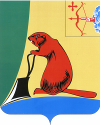 ТУЖИНСКАЯ РАЙОННАЯ ДУМАКИРОВСКОЙ ОБЛАСТИРЕШЕНИЕО внесении изменений в решение Тужинской районной Думы от 13.12.2012 № 25/178 «О бюджете Тужинского муниципального района  на 2013 год»В соответствии со статьей 14 Положения о бюджетном процессе в муниципальном образовании Тужинский муниципальный район, утвержденного решением Тужинской районной Думы от 12.12.2008 № 36/288, Тужинская районная Дума РЕШИЛА:1. Внести в решение Тужинской районной Думы от 13.12.2012             № 25/178 «О бюджете Тужинского муниципального района на 2013 год» (далее – Решение) следующие изменения:1.1. Пункт 1 изложить в следующей редакции:«1. Утвердить основные характеристики бюджета района на 2013 год: 1.1. Общий объем доходов бюджета района в сумме 119 015 тыс. рублей; 1.2. Общий объем расходов бюджета района в сумме 126 153,6 тыс. рублей;Дефицит бюджета района в сумме  7 138,6 тыс. рублей.».1.2. Приложение № 3 «Перечень и коды главных администраторов доходов бюджета муниципального образования Тужинский муниципальный район Кировской области и закрепляемые за ними виды доходов бюджета муниципального образования Тужинский муниципальный район Кировской области»  к Решению изложить в новой редакции. Прилагается.           1.3. Приложение № 6 «Перечень и коды целевых статей расходов бюджета муниципального района» к Решению изложить в новой редакции. Прилагается.            1.4. Приложение № 9 «Прогнозируемые объемы поступления доходов бюджета муниципального района на 2013 год по налоговым и неналоговым доходам по статьям, по безвозмездным поступлениям по подстатьям классификации доходов бюджетов» к Решению изложить в новой редакции. Прилагается.1.5. Приложение № 10 «Распределение бюджетных ассигнований по разделам, подразделам, целевым статьям и видам расходов классификации расходов бюджетов на 2013 год» к Решению изложить в новой редакции. Прилагается.1.6.  Приложение № 11 «Ведомственная структура расходов бюджета муниципального района на 2013 год» к Решению изложить в новой редакции. Прилагается.1.7. Приложение № 19 «Источники финансирования дефицита бюджета муниципального района на 2013 год» к Решению изложить в новой редакции. Прилагается.1.8. Приложение № 20 «Программа муниципальных внутренних заимствований Тужинского района на 2013 год» к Решению изложить в новой редакции. Прилагается.1.9. Пункт 21 изложить в следующей редакции:«21. Установить верхний предел муниципального внутреннего долга Тужинского района на 1 января 2014 года в сумме 12 347,3 тыс. рублей, в том числе верхний предел долга по муниципальным гарантиям Тужинского района равный нулю.».2. Настоящее решение вступает в силу с момента официального опубликования в Бюллетене муниципальных нормативных правовых актов органов местного самоуправления Тужинского муниципального района Кировской области.Глава Тужинского района        Л.А. Трушкова31.01.2013№27/189пгт Тужапгт Тужапгт Тужапгт Тужа                                   Приложение № 3                                   Приложение № 3                                   Приложение № 3                                   Приложение № 3                                   к решению районной Думы                                   к решению районной Думы                                   к решению районной Думы                                   к решению районной Думы                     от 13.12.2012    № 25/178                     от 13.12.2012    № 25/178                     от 13.12.2012    № 25/178                     от 13.12.2012    № 25/178ПЕРЕЧЕНЬПЕРЕЧЕНЬПЕРЕЧЕНЬПЕРЕЧЕНЬПЕРЕЧЕНЬПЕРЕЧЕНЬПЕРЕЧЕНЬПЕРЕЧЕНЬПЕРЕЧЕНЬ и коды главных администраторов доходов бюджета муниципального образования Тужинский муниципальный район Кировской области    и закрепляемые за ними виды и подвиды доходов бюджета муниципального образования Тужинский  муниципальный район Кировской области и коды главных администраторов доходов бюджета муниципального образования Тужинский муниципальный район Кировской области    и закрепляемые за ними виды и подвиды доходов бюджета муниципального образования Тужинский  муниципальный район Кировской области и коды главных администраторов доходов бюджета муниципального образования Тужинский муниципальный район Кировской области    и закрепляемые за ними виды и подвиды доходов бюджета муниципального образования Тужинский  муниципальный район Кировской области и коды главных администраторов доходов бюджета муниципального образования Тужинский муниципальный район Кировской области    и закрепляемые за ними виды и подвиды доходов бюджета муниципального образования Тужинский  муниципальный район Кировской области и коды главных администраторов доходов бюджета муниципального образования Тужинский муниципальный район Кировской области    и закрепляемые за ними виды и подвиды доходов бюджета муниципального образования Тужинский  муниципальный район Кировской области и коды главных администраторов доходов бюджета муниципального образования Тужинский муниципальный район Кировской области    и закрепляемые за ними виды и подвиды доходов бюджета муниципального образования Тужинский  муниципальный район Кировской области и коды главных администраторов доходов бюджета муниципального образования Тужинский муниципальный район Кировской области    и закрепляемые за ними виды и подвиды доходов бюджета муниципального образования Тужинский  муниципальный район Кировской области и коды главных администраторов доходов бюджета муниципального образования Тужинский муниципальный район Кировской области    и закрепляемые за ними виды и подвиды доходов бюджета муниципального образования Тужинский  муниципальный район Кировской области и коды главных администраторов доходов бюджета муниципального образования Тужинский муниципальный район Кировской области    и закрепляемые за ними виды и подвиды доходов бюджета муниципального образования Тужинский  муниципальный район Кировской области(в ред. от  31.01.2013 №  27/189 )(в ред. от  31.01.2013 №  27/189 )(в ред. от  31.01.2013 №  27/189 )(в ред. от  31.01.2013 №  27/189 )(в ред. от  31.01.2013 №  27/189 )(в ред. от  31.01.2013 №  27/189 )(в ред. от  31.01.2013 №  27/189 )(в ред. от  31.01.2013 №  27/189 )(в ред. от  31.01.2013 №  27/189 )Код главного админист-ратораКод главного админист-ратораКод главного админист-ратораКод бюджетной классификацииКод бюджетной классификацииНаименование главного администратораНаименование главного администратораНаименование главного администратораНаименование главного администратора904904904Муниципальное казенное учреждение районная Дума Тужинского муниципального района Кировской областиМуниципальное казенное учреждение районная Дума Тужинского муниципального района Кировской областиМуниципальное казенное учреждение районная Дума Тужинского муниципального района Кировской областиМуниципальное казенное учреждение районная Дума Тужинского муниципального района Кировской области9049049042 02 02999 05 0000 1512 02 02999 05 0000 151Прочие субсидии бюджетам муниципальных районовПрочие субсидии бюджетам муниципальных районовПрочие субсидии бюджетам муниципальных районовПрочие субсидии бюджетам муниципальных районов9049049041 17 01050 05 0000 1801 17 01050 05 0000 180Невыясненные поступления, зачисляемые в  бюджеты муниципальных районовНевыясненные поступления, зачисляемые в  бюджеты муниципальных районовНевыясненные поступления, зачисляемые в  бюджеты муниципальных районовНевыясненные поступления, зачисляемые в  бюджеты муниципальных районов905905905Муниицпальное казенное общеобразовательное учреждение средняя общеобразовательная школа с углубленным изучением отдельных предметов пгт Тужа Кировской областиМуниицпальное казенное общеобразовательное учреждение средняя общеобразовательная школа с углубленным изучением отдельных предметов пгт Тужа Кировской областиМуниицпальное казенное общеобразовательное учреждение средняя общеобразовательная школа с углубленным изучением отдельных предметов пгт Тужа Кировской областиМуниицпальное казенное общеобразовательное учреждение средняя общеобразовательная школа с углубленным изучением отдельных предметов пгт Тужа Кировской области9059059051 13 01995 05 0000 1301 13 01995 05 0000 130Прочие доходы от оказания платных услуг (работ) получателями средств бюджетов муниципальных районов Прочие доходы от оказания платных услуг (работ) получателями средств бюджетов муниципальных районов Прочие доходы от оказания платных услуг (работ) получателями средств бюджетов муниципальных районов Прочие доходы от оказания платных услуг (работ) получателями средств бюджетов муниципальных районов 9059059051 13 02995 05 0000 1301 13 02995 05 0000 130Прочие доходы от  компенсации затрат бюджетов муниципальных районовПрочие доходы от  компенсации затрат бюджетов муниципальных районовПрочие доходы от  компенсации затрат бюджетов муниципальных районовПрочие доходы от  компенсации затрат бюджетов муниципальных районов9059059051 17 01050 05 0000 1801 17 01050 05 0000 180Невыясненные поступления, зачисляемые в  бюджеты муниципальных районовНевыясненные поступления, зачисляемые в  бюджеты муниципальных районовНевыясненные поступления, зачисляемые в  бюджеты муниципальных районовНевыясненные поступления, зачисляемые в  бюджеты муниципальных районов9059059052 02 02999 05 0000 1512 02 02999 05 0000 151Прочие субсидии бюджетам муниципальных районовПрочие субсидии бюджетам муниципальных районовПрочие субсидии бюджетам муниципальных районовПрочие субсидии бюджетам муниципальных районов9059059052 02 03021 05 0000 1512 02 03021 05 0000 151Субвенции бюджетам муниципальных районов на ежемесячное денежное взнаграждение за классное руководствоСубвенции бюджетам муниципальных районов на ежемесячное денежное взнаграждение за классное руководствоСубвенции бюджетам муниципальных районов на ежемесячное денежное взнаграждение за классное руководствоСубвенции бюджетам муниципальных районов на ежемесячное денежное взнаграждение за классное руководство9059059052 02 03024 05 0000 151 2 02 03024 05 0000 151 Субвенции бюджетам муниципальных районов на выполнение передаваемых полномочий субъектов Российской ФедерацииСубвенции бюджетам муниципальных районов на выполнение передаваемых полномочий субъектов Российской ФедерацииСубвенции бюджетам муниципальных районов на выполнение передаваемых полномочий субъектов Российской ФедерацииСубвенции бюджетам муниципальных районов на выполнение передаваемых полномочий субъектов Российской Федерации9059059052 02 04999 05 0000 1512 02 04999 05 0000 151Прочие межбюджетные трансферты, передаваемые бюджетам муниципальных районовПрочие межбюджетные трансферты, передаваемые бюджетам муниципальных районовПрочие межбюджетные трансферты, передаваемые бюджетам муниципальных районовПрочие межбюджетные трансферты, передаваемые бюджетам муниципальных районов9059059052 07 05010 05 0000 1802 07 05010 05 0000 180Безвозмездные поступления от физических и юридических лиц на финансовое обеспечение дорожной деятельности, в том числе добровольных пожертвований, в отношении автомобильных дорог общего пользования местного значения муниципальных районов  Безвозмездные поступления от физических и юридических лиц на финансовое обеспечение дорожной деятельности, в том числе добровольных пожертвований, в отношении автомобильных дорог общего пользования местного значения муниципальных районов  Безвозмездные поступления от физических и юридических лиц на финансовое обеспечение дорожной деятельности, в том числе добровольных пожертвований, в отношении автомобильных дорог общего пользования местного значения муниципальных районов  Безвозмездные поступления от физических и юридических лиц на финансовое обеспечение дорожной деятельности, в том числе добровольных пожертвований, в отношении автомобильных дорог общего пользования местного значения муниципальных районов  9059059052 07 05020 05 0000 1802 07 05020 05 0000 180Поступления от денежных пожертвований, предоставляемых физическими лицами получателям средств бюджетов муниципальных районовПоступления от денежных пожертвований, предоставляемых физическими лицами получателям средств бюджетов муниципальных районовПоступления от денежных пожертвований, предоставляемых физическими лицами получателям средств бюджетов муниципальных районовПоступления от денежных пожертвований, предоставляемых физическими лицами получателям средств бюджетов муниципальных районов9059059052 07 05030 05 0000 1802 07 05030 05 0000 180Прочие безвозмездные поступления в бюджеты муниципальных районовПрочие безвозмездные поступления в бюджеты муниципальных районовПрочие безвозмездные поступления в бюджеты муниципальных районовПрочие безвозмездные поступления в бюджеты муниципальных районов9059059052 19 05000 05 0000 1512 19 05000 05 0000 151Возврат остатков субсидий, субвенций и иных межбюджетных трансфертов, имеющих целевое назначение, прошлых лет из бюджетов муниципальных районовВозврат остатков субсидий, субвенций и иных межбюджетных трансфертов, имеющих целевое назначение, прошлых лет из бюджетов муниципальных районовВозврат остатков субсидий, субвенций и иных межбюджетных трансфертов, имеющих целевое назначение, прошлых лет из бюджетов муниципальных районовВозврат остатков субсидий, субвенций и иных межбюджетных трансфертов, имеющих целевое назначение, прошлых лет из бюджетов муниципальных районов906906906Муниципальное казённое учреждение "Управление образования администрации Тужинского муниципального района"Муниципальное казённое учреждение "Управление образования администрации Тужинского муниципального района"Муниципальное казённое учреждение "Управление образования администрации Тужинского муниципального района"Муниципальное казённое учреждение "Управление образования администрации Тужинского муниципального района"9069069061 13 01995 05 0000 1301 13 01995 05 0000 130Прочие доходы от оказания платных услуг (работ) получателями средств бюджетов муниципальных районов Прочие доходы от оказания платных услуг (работ) получателями средств бюджетов муниципальных районов Прочие доходы от оказания платных услуг (работ) получателями средств бюджетов муниципальных районов Прочие доходы от оказания платных услуг (работ) получателями средств бюджетов муниципальных районов 9069069061 13 02995 05 0000 1301 13 02995 05 0000 130Прочие доходы от  компенсации затрат бюджетов муниципальных районовПрочие доходы от  компенсации затрат бюджетов муниципальных районовПрочие доходы от  компенсации затрат бюджетов муниципальных районовПрочие доходы от  компенсации затрат бюджетов муниципальных районов9069069061 17 01050 05 0000 1801 17 01050 05 0000 180Невыясненные поступления, зачисляемые в  бюджеты муниципальных районовНевыясненные поступления, зачисляемые в  бюджеты муниципальных районовНевыясненные поступления, зачисляемые в  бюджеты муниципальных районовНевыясненные поступления, зачисляемые в  бюджеты муниципальных районов9069069062 02 02999 05 0000 1512 02 02999 05 0000 151Прочие субсидии бюджетам муниципальных районовПрочие субсидии бюджетам муниципальных районовПрочие субсидии бюджетам муниципальных районовПрочие субсидии бюджетам муниципальных районов9069069062 02 03021 05 0000 1512 02 03021 05 0000 151Субвенции бюджетам муниципальных районов на ежемесячное денежное взнаграждение за классное руководствоСубвенции бюджетам муниципальных районов на ежемесячное денежное взнаграждение за классное руководствоСубвенции бюджетам муниципальных районов на ежемесячное денежное взнаграждение за классное руководствоСубвенции бюджетам муниципальных районов на ежемесячное денежное взнаграждение за классное руководство9069069062 02 03024 05 0000 151 2 02 03024 05 0000 151 Субвенции бюджетам муниципальных районов на выполнение передаваемых полномочий субъектов Российской ФедерацииСубвенции бюджетам муниципальных районов на выполнение передаваемых полномочий субъектов Российской ФедерацииСубвенции бюджетам муниципальных районов на выполнение передаваемых полномочий субъектов Российской ФедерацииСубвенции бюджетам муниципальных районов на выполнение передаваемых полномочий субъектов Российской Федерации9069069062 02 03027 05 0000 1512 02 03027 05 0000 151Субвенции бюджетам муниципальных районов на содержание ребенка в семье опекуна и приемной семье, а также вознаграждение, причитающееся  приемному родителюСубвенции бюджетам муниципальных районов на содержание ребенка в семье опекуна и приемной семье, а также вознаграждение, причитающееся  приемному родителюСубвенции бюджетам муниципальных районов на содержание ребенка в семье опекуна и приемной семье, а также вознаграждение, причитающееся  приемному родителюСубвенции бюджетам муниципальных районов на содержание ребенка в семье опекуна и приемной семье, а также вознаграждение, причитающееся  приемному родителю9069069062 02 03029 05 0000 1512 02 03029 05 0000 151Субвенции бюджетам муниципальных районов на компенсацию части родительской платы за содержание ребенка в муниципальных образовательных учреждениях, реализующих основную общеобразовательную программу дошкольного образованияСубвенции бюджетам муниципальных районов на компенсацию части родительской платы за содержание ребенка в муниципальных образовательных учреждениях, реализующих основную общеобразовательную программу дошкольного образованияСубвенции бюджетам муниципальных районов на компенсацию части родительской платы за содержание ребенка в муниципальных образовательных учреждениях, реализующих основную общеобразовательную программу дошкольного образованияСубвенции бюджетам муниципальных районов на компенсацию части родительской платы за содержание ребенка в муниципальных образовательных учреждениях, реализующих основную общеобразовательную программу дошкольного образования9069069062 02 04999 05 0000 1512 02 04999 05 0000 151Прочие межбюджетные трансферты, передаваемые бюджетам муниципальных районовПрочие межбюджетные трансферты, передаваемые бюджетам муниципальных районовПрочие межбюджетные трансферты, передаваемые бюджетам муниципальных районовПрочие межбюджетные трансферты, передаваемые бюджетам муниципальных районов9069069062 07 05010 05 0000 1802 07 05010 05 0000 180Безвозмездные поступления от физических и юридических лиц на финансовое обеспечение дорожной деятельности, в том числе добровольных пожертвований, в отношении автомобильных дорог общего пользования местного значения муниципальных районов  Безвозмездные поступления от физических и юридических лиц на финансовое обеспечение дорожной деятельности, в том числе добровольных пожертвований, в отношении автомобильных дорог общего пользования местного значения муниципальных районов  Безвозмездные поступления от физических и юридических лиц на финансовое обеспечение дорожной деятельности, в том числе добровольных пожертвований, в отношении автомобильных дорог общего пользования местного значения муниципальных районов  Безвозмездные поступления от физических и юридических лиц на финансовое обеспечение дорожной деятельности, в том числе добровольных пожертвований, в отношении автомобильных дорог общего пользования местного значения муниципальных районов  9069069062 07 05020 05 0000 1802 07 05020 05 0000 180Поступления от денежных пожертвований, предоставляемых физическими лицами получателям средств бюджетов муниципальных районовПоступления от денежных пожертвований, предоставляемых физическими лицами получателям средств бюджетов муниципальных районовПоступления от денежных пожертвований, предоставляемых физическими лицами получателям средств бюджетов муниципальных районовПоступления от денежных пожертвований, предоставляемых физическими лицами получателям средств бюджетов муниципальных районов9069069062 07 05030 05 0000 1802 07 05030 05 0000 180Прочие безвозмездные поступления в бюджеты муниципальных районовПрочие безвозмездные поступления в бюджеты муниципальных районовПрочие безвозмездные поступления в бюджеты муниципальных районовПрочие безвозмездные поступления в бюджеты муниципальных районов9069069062 19 05000 05 0000 1512 19 05000 05 0000 151Возврат остатков субсидий, субвенций и иных межбюджетных трансфертов, имеющих целевое назначение, прошлых лет из бюджетов муниципальных районовВозврат остатков субсидий, субвенций и иных межбюджетных трансфертов, имеющих целевое назначение, прошлых лет из бюджетов муниципальных районовВозврат остатков субсидий, субвенций и иных межбюджетных трансфертов, имеющих целевое назначение, прошлых лет из бюджетов муниципальных районовВозврат остатков субсидий, субвенций и иных межбюджетных трансфертов, имеющих целевое назначение, прошлых лет из бюджетов муниципальных районов907907907Муниципальное казённое учреждение "Отдел культуры администрации Тужинского муниципального района"Муниципальное казённое учреждение "Отдел культуры администрации Тужинского муниципального района"Муниципальное казённое учреждение "Отдел культуры администрации Тужинского муниципального района"Муниципальное казённое учреждение "Отдел культуры администрации Тужинского муниципального района"9079079071 13 01995 05 0000 1301 13 01995 05 0000 130Прочие доходы от оказания платных услуг (работ) получателями средств бюджетов муниципальных районов Прочие доходы от оказания платных услуг (работ) получателями средств бюджетов муниципальных районов Прочие доходы от оказания платных услуг (работ) получателями средств бюджетов муниципальных районов Прочие доходы от оказания платных услуг (работ) получателями средств бюджетов муниципальных районов 9079079071 13 02995 05 0000 1301 13 02995 05 0000 130Прочие доходы от  компенсации затрат бюджетов муниципальных районовПрочие доходы от  компенсации затрат бюджетов муниципальных районовПрочие доходы от  компенсации затрат бюджетов муниципальных районовПрочие доходы от  компенсации затрат бюджетов муниципальных районов9079079071 17 01050 05 0000 1801 17 01050 05 0000 180Невыясненные поступления, зачисляемые в  бюджеты муниципальных районовНевыясненные поступления, зачисляемые в  бюджеты муниципальных районовНевыясненные поступления, зачисляемые в  бюджеты муниципальных районовНевыясненные поступления, зачисляемые в  бюджеты муниципальных районов9079079072 02 02999 05 0000 1512 02 02999 05 0000 151Прочие субсидии бюджетам муниципальных районовПрочие субсидии бюджетам муниципальных районовПрочие субсидии бюджетам муниципальных районовПрочие субсидии бюджетам муниципальных районов9079079072 02 03024 05 0000 151 2 02 03024 05 0000 151 Субвенции бюджетам муниципальных районов на выполнение передаваемых полномочий субъектов Российской ФедерацииСубвенции бюджетам муниципальных районов на выполнение передаваемых полномочий субъектов Российской ФедерацииСубвенции бюджетам муниципальных районов на выполнение передаваемых полномочий субъектов Российской ФедерацииСубвенции бюджетам муниципальных районов на выполнение передаваемых полномочий субъектов Российской Федерации9079079072 02 04025 05 0000 1512 02 04025 05 0000 151Межбюджетные трансферты, передаваемые бюджетам муниципальных районов на комплектование книжных фондов библиотек муниципальных образованийМежбюджетные трансферты, передаваемые бюджетам муниципальных районов на комплектование книжных фондов библиотек муниципальных образованийМежбюджетные трансферты, передаваемые бюджетам муниципальных районов на комплектование книжных фондов библиотек муниципальных образованийМежбюджетные трансферты, передаваемые бюджетам муниципальных районов на комплектование книжных фондов библиотек муниципальных образований9079079072 02 04999 05 0000 1512 02 04999 05 0000 151Прочие межбюджетные трансферты, передаваемые бюджетам муниципальных районовПрочие межбюджетные трансферты, передаваемые бюджетам муниципальных районовПрочие межбюджетные трансферты, передаваемые бюджетам муниципальных районовПрочие межбюджетные трансферты, передаваемые бюджетам муниципальных районов9079079072 07 05010 05 0000 1802 07 05010 05 0000 180Безвозмездные поступления от физических и юридических лиц на финансовое обеспечение дорожной деятельности, в том числе добровольных пожертвований, в отношении автомобильных дорог общего пользования местного значения муниципальных районов  Безвозмездные поступления от физических и юридических лиц на финансовое обеспечение дорожной деятельности, в том числе добровольных пожертвований, в отношении автомобильных дорог общего пользования местного значения муниципальных районов  Безвозмездные поступления от физических и юридических лиц на финансовое обеспечение дорожной деятельности, в том числе добровольных пожертвований, в отношении автомобильных дорог общего пользования местного значения муниципальных районов  Безвозмездные поступления от физических и юридических лиц на финансовое обеспечение дорожной деятельности, в том числе добровольных пожертвований, в отношении автомобильных дорог общего пользования местного значения муниципальных районов  9079079072 07 05020 05 0000 1802 07 05020 05 0000 180Поступления от денежных пожертвований, предоставляемых физическими лицами получателям средств бюджетов муниципальных районовПоступления от денежных пожертвований, предоставляемых физическими лицами получателям средств бюджетов муниципальных районовПоступления от денежных пожертвований, предоставляемых физическими лицами получателям средств бюджетов муниципальных районовПоступления от денежных пожертвований, предоставляемых физическими лицами получателям средств бюджетов муниципальных районов9069069062 07 05030 05 0000 1802 07 05030 05 0000 180Прочие безвозмездные поступления в бюджеты муниципальных районовПрочие безвозмездные поступления в бюджеты муниципальных районовПрочие безвозмездные поступления в бюджеты муниципальных районовПрочие безвозмездные поступления в бюджеты муниципальных районов9079079072 19 05000 05 0000 1512 19 05000 05 0000 151Возврат остатков субсидий, субвенций и иных межбюджетных трансфертов, имеющих целевое назначение, прошлых лет из бюджетов муниципальных районовВозврат остатков субсидий, субвенций и иных межбюджетных трансфертов, имеющих целевое назначение, прошлых лет из бюджетов муниципальных районовВозврат остатков субсидий, субвенций и иных межбюджетных трансфертов, имеющих целевое назначение, прошлых лет из бюджетов муниципальных районовВозврат остатков субсидий, субвенций и иных межбюджетных трансфертов, имеющих целевое назначение, прошлых лет из бюджетов муниципальных районов912912912муниципальное казенное учреждение Финансовое управление администрации Тужинского муниципального районамуниципальное казенное учреждение Финансовое управление администрации Тужинского муниципального районамуниципальное казенное учреждение Финансовое управление администрации Тужинского муниципального районамуниципальное казенное учреждение Финансовое управление администрации Тужинского муниципального района9129129121 13 02995 05 0000 1301 13 02995 05 0000 130Прочие доходы от  компенсации затрат бюджетов муниципальных районовПрочие доходы от  компенсации затрат бюджетов муниципальных районовПрочие доходы от  компенсации затрат бюджетов муниципальных районовПрочие доходы от  компенсации затрат бюджетов муниципальных районов9129129121 14 01050 05 0000 4101 14 01050 05 0000 410Доходы от продажи квартир, находящихся в собственности муниципальных районовДоходы от продажи квартир, находящихся в собственности муниципальных районовДоходы от продажи квартир, находящихся в собственности муниципальных районовДоходы от продажи квартир, находящихся в собственности муниципальных районов9129129121 16 18050 05 0000 1401 16 18050 05 0000 140Денежные взыскания (штрафы) за нарушение бюджетного законодательства ( в части бюджетов муниципальных районов)Денежные взыскания (штрафы) за нарушение бюджетного законодательства ( в части бюджетов муниципальных районов)Денежные взыскания (штрафы) за нарушение бюджетного законодательства ( в части бюджетов муниципальных районов)Денежные взыскания (штрафы) за нарушение бюджетного законодательства ( в части бюджетов муниципальных районов)9129129121 16 32000 05 0000 1401 16 32000 05 0000 140Денежные взыскания, налагаемые в возмещение ущерба, причиненного в результате незаконного или нецелевого использования бюджетных средств (в части бюджетов муниципальных районов)Денежные взыскания, налагаемые в возмещение ущерба, причиненного в результате незаконного или нецелевого использования бюджетных средств (в части бюджетов муниципальных районов)Денежные взыскания, налагаемые в возмещение ущерба, причиненного в результате незаконного или нецелевого использования бюджетных средств (в части бюджетов муниципальных районов)Денежные взыскания, налагаемые в возмещение ущерба, причиненного в результате незаконного или нецелевого использования бюджетных средств (в части бюджетов муниципальных районов)9129129121 17 01050 05 0000 1801 17 01050 05 0000 180Невыясненные поступления, зачисляемые в  бюджет муниципальных районовНевыясненные поступления, зачисляемые в  бюджет муниципальных районовНевыясненные поступления, зачисляемые в  бюджет муниципальных районовНевыясненные поступления, зачисляемые в  бюджет муниципальных районов9129129121 17 05050 05 0000 1801 17 05050 05 0000 180Прочие неналоговые доходы бюджетов муниципальных районовПрочие неналоговые доходы бюджетов муниципальных районовПрочие неналоговые доходы бюджетов муниципальных районовПрочие неналоговые доходы бюджетов муниципальных районов9129129122 02 01001 05 0000 1512 02 01001 05 0000 151Дотации бюджетам муниципальных районов на выравнивание бюджетной обеспеченностиДотации бюджетам муниципальных районов на выравнивание бюджетной обеспеченностиДотации бюджетам муниципальных районов на выравнивание бюджетной обеспеченностиДотации бюджетам муниципальных районов на выравнивание бюджетной обеспеченности9129129122 02 02999 05 0000 1512 02 02999 05 0000 151Прочие субсидии бюджетам муниципальных районовПрочие субсидии бюджетам муниципальных районовПрочие субсидии бюджетам муниципальных районовПрочие субсидии бюджетам муниципальных районов9129129122 02 03015 05 0000 1512 02 03015 05 0000 151Субвенции бюджетам муниципальных районов на осуществление первичного воинского  учета на территориях, где отсутствуют военные комиссариаты Субвенции бюджетам муниципальных районов на осуществление первичного воинского  учета на территориях, где отсутствуют военные комиссариаты Субвенции бюджетам муниципальных районов на осуществление первичного воинского  учета на территориях, где отсутствуют военные комиссариаты Субвенции бюджетам муниципальных районов на осуществление первичного воинского  учета на территориях, где отсутствуют военные комиссариаты 9129129122 02 03024 05 0000 1512 02 03024 05 0000 151Субвенции бюджетам муниципальных районов на выполнение передаваемых полномочий субъектов Российской ФедерацииСубвенции бюджетам муниципальных районов на выполнение передаваемых полномочий субъектов Российской ФедерацииСубвенции бюджетам муниципальных районов на выполнение передаваемых полномочий субъектов Российской ФедерацииСубвенции бюджетам муниципальных районов на выполнение передаваемых полномочий субъектов Российской Федерации9129129122 18 05000 05 0000 1512 18 05000 05 0000 151Доходы бюджетов муниципальных районов от возврата бюджетами бюджетной системы Российской Федерации остатков субсидий, субвенций и иных межбюджетных трансфертов, имеющих целевое назначение, прошлых летДоходы бюджетов муниципальных районов от возврата бюджетами бюджетной системы Российской Федерации остатков субсидий, субвенций и иных межбюджетных трансфертов, имеющих целевое назначение, прошлых летДоходы бюджетов муниципальных районов от возврата бюджетами бюджетной системы Российской Федерации остатков субсидий, субвенций и иных межбюджетных трансфертов, имеющих целевое назначение, прошлых летДоходы бюджетов муниципальных районов от возврата бюджетами бюджетной системы Российской Федерации остатков субсидий, субвенций и иных межбюджетных трансфертов, имеющих целевое назначение, прошлых лет9129129122 19 05000 05 00001512 19 05000 05 0000151Возврат остатков субсидий, субвенций и иных межбюджетных трансфертов, имеющих целевое назначение, прошлых лет из бюджетов муниципальных районовВозврат остатков субсидий, субвенций и иных межбюджетных трансфертов, имеющих целевое назначение, прошлых лет из бюджетов муниципальных районовВозврат остатков субсидий, субвенций и иных межбюджетных трансфертов, имеющих целевое назначение, прошлых лет из бюджетов муниципальных районовВозврат остатков субсидий, субвенций и иных межбюджетных трансфертов, имеющих целевое назначение, прошлых лет из бюджетов муниципальных районов922922922 Управление сельского хозяйства администрации Тужинского муниципального района Управление сельского хозяйства администрации Тужинского муниципального района Управление сельского хозяйства администрации Тужинского муниципального района Управление сельского хозяйства администрации Тужинского муниципального района9229229221 13 02995 05 0000 1301 13 02995 05 0000 130Прочие доходы от  компенсации затрат бюджетов муниципальных районовПрочие доходы от  компенсации затрат бюджетов муниципальных районовПрочие доходы от  компенсации затрат бюджетов муниципальных районовПрочие доходы от  компенсации затрат бюджетов муниципальных районов9229229221 17 01050 05 0000 1801 17 01050 05 0000 180Невыясненные поступления, зачисляемые в  бюджет муниципальных районовНевыясненные поступления, зачисляемые в  бюджет муниципальных районовНевыясненные поступления, зачисляемые в  бюджет муниципальных районовНевыясненные поступления, зачисляемые в  бюджет муниципальных районов9229229222 02 02999 05 0000 1512 02 02999 05 0000 151Прочие субсидии бюджетам муниципальных районовПрочие субсидии бюджетам муниципальных районовПрочие субсидии бюджетам муниципальных районовПрочие субсидии бюджетам муниципальных районов9229229222 02 03024 05 0000 1512 02 03024 05 0000 151Субвенции бюджетам муниципальных районов на выполнение передаваемых полномочий субъектов Российской ФедерацииСубвенции бюджетам муниципальных районов на выполнение передаваемых полномочий субъектов Российской ФедерацииСубвенции бюджетам муниципальных районов на выполнение передаваемых полномочий субъектов Российской ФедерацииСубвенции бюджетам муниципальных районов на выполнение передаваемых полномочий субъектов Российской Федерации9229229222 02 03098 05 0000 1512 02 03098 05 0000 151Субвенции бюджетам муниципальных районов на возмещение части процентной ставки по краткосрочным кредитам (займам) на развитие растениеводства, переработки и реализации продукции растениеводстваСубвенции бюджетам муниципальных районов на возмещение части процентной ставки по краткосрочным кредитам (займам) на развитие растениеводства, переработки и реализации продукции растениеводстваСубвенции бюджетам муниципальных районов на возмещение части процентной ставки по краткосрочным кредитам (займам) на развитие растениеводства, переработки и реализации продукции растениеводстваСубвенции бюджетам муниципальных районов на возмещение части процентной ставки по краткосрочным кредитам (займам) на развитие растениеводства, переработки и реализации продукции растениеводства9229229222 02 03099 05 0000 1512 02 03099 05 0000 151Субвенции бюджетам муниципальных районов на возмещение части процентной ставки по инвестиционным кредитам (займам) на развитие растениеводства, переработки и развития инфраструктуры и логистического обеспечения рынков продукции растениеводстваСубвенции бюджетам муниципальных районов на возмещение части процентной ставки по инвестиционным кредитам (займам) на развитие растениеводства, переработки и развития инфраструктуры и логистического обеспечения рынков продукции растениеводстваСубвенции бюджетам муниципальных районов на возмещение части процентной ставки по инвестиционным кредитам (займам) на развитие растениеводства, переработки и развития инфраструктуры и логистического обеспечения рынков продукции растениеводстваСубвенции бюджетам муниципальных районов на возмещение части процентной ставки по инвестиционным кредитам (займам) на развитие растениеводства, переработки и развития инфраструктуры и логистического обеспечения рынков продукции растениеводства9229229222 02 03107 05 0000 1512 02 03107 05 0000 151Субвенции бюджетам муниципальных районов на возмещение части процентной ставки по краткосрочным кредитам (займам) на развитие животноводства, переработки и реализации продукции животноводстваСубвенции бюджетам муниципальных районов на возмещение части процентной ставки по краткосрочным кредитам (займам) на развитие животноводства, переработки и реализации продукции животноводстваСубвенции бюджетам муниципальных районов на возмещение части процентной ставки по краткосрочным кредитам (займам) на развитие животноводства, переработки и реализации продукции животноводстваСубвенции бюджетам муниципальных районов на возмещение части процентной ставки по краткосрочным кредитам (займам) на развитие животноводства, переработки и реализации продукции животноводства9229229222 02 03108 05 0000 1512 02 03108 05 0000 151Субвенции бюджетам муниципальных районов на возмещение части процентной ставки по инвестиционным кредитам (займам) на развитие животноводства, переработки и развития инфраструктуры и логистического обеспечения рынков  продукции животноводстваСубвенции бюджетам муниципальных районов на возмещение части процентной ставки по инвестиционным кредитам (займам) на развитие животноводства, переработки и развития инфраструктуры и логистического обеспечения рынков  продукции животноводстваСубвенции бюджетам муниципальных районов на возмещение части процентной ставки по инвестиционным кредитам (займам) на развитие животноводства, переработки и развития инфраструктуры и логистического обеспечения рынков  продукции животноводстваСубвенции бюджетам муниципальных районов на возмещение части процентной ставки по инвестиционным кредитам (займам) на развитие животноводства, переработки и развития инфраструктуры и логистического обеспечения рынков  продукции животноводства9229229222 02 03112 05 0000 1512 02 03112 05 0000 151Субвенции бюджетам муниципальных районов на возмещение части процентной ставки по инвестиционным кредитам на строительство и реконструкцию объектов мясного скотоводстваСубвенции бюджетам муниципальных районов на возмещение части процентной ставки по инвестиционным кредитам на строительство и реконструкцию объектов мясного скотоводстваСубвенции бюджетам муниципальных районов на возмещение части процентной ставки по инвестиционным кредитам на строительство и реконструкцию объектов мясного скотоводстваСубвенции бюджетам муниципальных районов на возмещение части процентной ставки по инвестиционным кредитам на строительство и реконструкцию объектов мясного скотоводства9229229222 02 03115 05 0000 1512 02 03115 05 0000 151Субвенции бюджетам муниципальных районов на возмещение части процентной ставки по долгосрочным, среднесрочным и краткосрочным кредитам, взятым малыми формами хозяйствованияСубвенции бюджетам муниципальных районов на возмещение части процентной ставки по долгосрочным, среднесрочным и краткосрочным кредитам, взятым малыми формами хозяйствованияСубвенции бюджетам муниципальных районов на возмещение части процентной ставки по долгосрочным, среднесрочным и краткосрочным кредитам, взятым малыми формами хозяйствованияСубвенции бюджетам муниципальных районов на возмещение части процентной ставки по долгосрочным, среднесрочным и краткосрочным кредитам, взятым малыми формами хозяйствования9229229222 02 04999 05 0000 1512 02 04999 05 0000 151Прочие межбюджетные трансферты, передаваемые бюджетам муниципальных районовПрочие межбюджетные трансферты, передаваемые бюджетам муниципальных районовПрочие межбюджетные трансферты, передаваемые бюджетам муниципальных районовПрочие межбюджетные трансферты, передаваемые бюджетам муниципальных районов9229229222 19 05000 05 00001512 19 05000 05 0000151Возврат остатков субсидий, субвенций и иных межбюджетных трансфертов, имеющих целевое назначение, прошлых лет из бюджетов муниципальных районовВозврат остатков субсидий, субвенций и иных межбюджетных трансфертов, имеющих целевое назначение, прошлых лет из бюджетов муниципальных районовВозврат остатков субсидий, субвенций и иных межбюджетных трансфертов, имеющих целевое назначение, прошлых лет из бюджетов муниципальных районовВозврат остатков субсидий, субвенций и иных межбюджетных трансфертов, имеющих целевое назначение, прошлых лет из бюджетов муниципальных районов936936936Администрация муниципального образования Тужинский  муниципальный районАдминистрация муниципального образования Тужинский  муниципальный районАдминистрация муниципального образования Тужинский  муниципальный районАдминистрация муниципального образования Тужинский  муниципальный район9369369361 08 07150 01 0000 1101 08 07150 01 0000 110Государственная пошлина за выдачу разрешения на установку рекламной конструкцииГосударственная пошлина за выдачу разрешения на установку рекламной конструкцииГосударственная пошлина за выдачу разрешения на установку рекламной конструкцииГосударственная пошлина за выдачу разрешения на установку рекламной конструкции9369369361 11 01050 05 0000 1201 11 01050 05 0000 120Доходы в виде прибыли, приходящейся на доли в уставных (складочных) капиталах хозяйственных товариществ и обществ, или дивидендов по акциям, принадлежащим муниципальным районамДоходы в виде прибыли, приходящейся на доли в уставных (складочных) капиталах хозяйственных товариществ и обществ, или дивидендов по акциям, принадлежащим муниципальным районамДоходы в виде прибыли, приходящейся на доли в уставных (складочных) капиталах хозяйственных товариществ и обществ, или дивидендов по акциям, принадлежащим муниципальным районамДоходы в виде прибыли, приходящейся на доли в уставных (складочных) капиталах хозяйственных товариществ и обществ, или дивидендов по акциям, принадлежащим муниципальным районам9369369361 11 05013 10 0000 1201 11 05013 10 0000 120Доходы, получаемые в виде арендной платы за земельные участки, государственная собственность на которые не разграничена и которые расположены в границах поселений, а также средства от продажи права на заключение договоров аренды указанных земельных участков Доходы, получаемые в виде арендной платы за земельные участки, государственная собственность на которые не разграничена и которые расположены в границах поселений, а также средства от продажи права на заключение договоров аренды указанных земельных участков Доходы, получаемые в виде арендной платы за земельные участки, государственная собственность на которые не разграничена и которые расположены в границах поселений, а также средства от продажи права на заключение договоров аренды указанных земельных участков Доходы, получаемые в виде арендной платы за земельные участки, государственная собственность на которые не разграничена и которые расположены в границах поселений, а также средства от продажи права на заключение договоров аренды указанных земельных участков 9369369361 11 05035 05 0000 1201 11 05035 05 0000 120Доходы от сдачи в аренду имущества, находящегося в оперативном управлении органов управления муниципальных районов и созданных ими учреждений (за исключением имущества муниципальных бюджетных и автономных учреждений)Доходы от сдачи в аренду имущества, находящегося в оперативном управлении органов управления муниципальных районов и созданных ими учреждений (за исключением имущества муниципальных бюджетных и автономных учреждений)Доходы от сдачи в аренду имущества, находящегося в оперативном управлении органов управления муниципальных районов и созданных ими учреждений (за исключением имущества муниципальных бюджетных и автономных учреждений)Доходы от сдачи в аренду имущества, находящегося в оперативном управлении органов управления муниципальных районов и созданных ими учреждений (за исключением имущества муниципальных бюджетных и автономных учреждений)9369369361 11 07015 05 0000 1201 11 07015 05 0000 120Доходы от перечисления части прибыли, остающейся после уплаты налогов и иных обязательных платежей муниципальных унитарных предприятий, созданных муниципальными районамиДоходы от перечисления части прибыли, остающейся после уплаты налогов и иных обязательных платежей муниципальных унитарных предприятий, созданных муниципальными районамиДоходы от перечисления части прибыли, остающейся после уплаты налогов и иных обязательных платежей муниципальных унитарных предприятий, созданных муниципальными районамиДоходы от перечисления части прибыли, остающейся после уплаты налогов и иных обязательных платежей муниципальных унитарных предприятий, созданных муниципальными районами9369369361 11 09045 05 0000 1201 11 09045 05 0000 120Прочие поступления от использования имущества, находящегося в собственности муниципальных районов (за исключением имущества муниципальных  бюджетных и автономных учреждений, а также имущества муниципальных унитарных предприятий, в том числе казенных)Прочие поступления от использования имущества, находящегося в собственности муниципальных районов (за исключением имущества муниципальных  бюджетных и автономных учреждений, а также имущества муниципальных унитарных предприятий, в том числе казенных)Прочие поступления от использования имущества, находящегося в собственности муниципальных районов (за исключением имущества муниципальных  бюджетных и автономных учреждений, а также имущества муниципальных унитарных предприятий, в том числе казенных)Прочие поступления от использования имущества, находящегося в собственности муниципальных районов (за исключением имущества муниципальных  бюджетных и автономных учреждений, а также имущества муниципальных унитарных предприятий, в том числе казенных)9369369361 13 01540 05 0000 1301 13 01540 05 0000 130Плата за  оказание услуг по присоединению объектов дорожного сервиса к автомобильным дорогам общего пользования местного значения, зачисляемая в бюджеты муниципальных районовПлата за  оказание услуг по присоединению объектов дорожного сервиса к автомобильным дорогам общего пользования местного значения, зачисляемая в бюджеты муниципальных районовПлата за  оказание услуг по присоединению объектов дорожного сервиса к автомобильным дорогам общего пользования местного значения, зачисляемая в бюджеты муниципальных районовПлата за  оказание услуг по присоединению объектов дорожного сервиса к автомобильным дорогам общего пользования местного значения, зачисляемая в бюджеты муниципальных районов9369369361 13 02065 05 0000 1301 13 02065 05 0000 130Доходы, поступающие в порядке возмещения расходов, понесенных в связи с эксплуатацией  имущества муниципальных районовДоходы, поступающие в порядке возмещения расходов, понесенных в связи с эксплуатацией  имущества муниципальных районовДоходы, поступающие в порядке возмещения расходов, понесенных в связи с эксплуатацией  имущества муниципальных районовДоходы, поступающие в порядке возмещения расходов, понесенных в связи с эксплуатацией  имущества муниципальных районов9369369361 13 02995 05 0000 1301 13 02995 05 0000 130Прочие доходы от  компенсации затрат бюджетов муниципальных районовПрочие доходы от  компенсации затрат бюджетов муниципальных районовПрочие доходы от  компенсации затрат бюджетов муниципальных районовПрочие доходы от  компенсации затрат бюджетов муниципальных районов9369369361 14 02052 05 0000 4101 14 02052 05 0000 410Доходы от реализации имущества , находящегося в оперативном управлении учреждений, находящихся в ведении органов управления муниципальных районов (за исключением имущества муниципальных бюджетных и  автономных учреждений) в части реализации основных средств по указанному имуществуДоходы от реализации имущества , находящегося в оперативном управлении учреждений, находящихся в ведении органов управления муниципальных районов (за исключением имущества муниципальных бюджетных и  автономных учреждений) в части реализации основных средств по указанному имуществуДоходы от реализации имущества , находящегося в оперативном управлении учреждений, находящихся в ведении органов управления муниципальных районов (за исключением имущества муниципальных бюджетных и  автономных учреждений) в части реализации основных средств по указанному имуществуДоходы от реализации имущества , находящегося в оперативном управлении учреждений, находящихся в ведении органов управления муниципальных районов (за исключением имущества муниципальных бюджетных и  автономных учреждений) в части реализации основных средств по указанному имуществу9369369361 14 02053 05 0000 4101 14 02053 05 0000 410Доходы от реализации иного имущества ,  находящихся в собственности муниципальных районов (за исключением имущества муниципальных бюджетных и автономных учреждений, а также имущества муниципальных унитарных предприятий, в том числе казенных),  в части реализации основных средств по указанному имуществуДоходы от реализации иного имущества ,  находящихся в собственности муниципальных районов (за исключением имущества муниципальных бюджетных и автономных учреждений, а также имущества муниципальных унитарных предприятий, в том числе казенных),  в части реализации основных средств по указанному имуществуДоходы от реализации иного имущества ,  находящихся в собственности муниципальных районов (за исключением имущества муниципальных бюджетных и автономных учреждений, а также имущества муниципальных унитарных предприятий, в том числе казенных),  в части реализации основных средств по указанному имуществуДоходы от реализации иного имущества ,  находящихся в собственности муниципальных районов (за исключением имущества муниципальных бюджетных и автономных учреждений, а также имущества муниципальных унитарных предприятий, в том числе казенных),  в части реализации основных средств по указанному имуществу9369369361 14 02052 05 0000 4401 14 02052 05 0000 440Доходы от реализации имущества , находящегося в оперативном управлении учреждений, находящихся в ведении органов управления муниципальных районов (за исключением имущества муниципальных бюджетных и  автономных учреждений) в части реализации материальных запасов по указанному имуществуДоходы от реализации имущества , находящегося в оперативном управлении учреждений, находящихся в ведении органов управления муниципальных районов (за исключением имущества муниципальных бюджетных и  автономных учреждений) в части реализации материальных запасов по указанному имуществуДоходы от реализации имущества , находящегося в оперативном управлении учреждений, находящихся в ведении органов управления муниципальных районов (за исключением имущества муниципальных бюджетных и  автономных учреждений) в части реализации материальных запасов по указанному имуществуДоходы от реализации имущества , находящегося в оперативном управлении учреждений, находящихся в ведении органов управления муниципальных районов (за исключением имущества муниципальных бюджетных и  автономных учреждений) в части реализации материальных запасов по указанному имуществу9369369361 14 02053 05 0000 4401 14 02053 05 0000 440Доходы от реализации иного имущества, находящегося в собственности муниципальных районов (за исключением имущества муниципальных бюджетных и автономных учреждений, а также имущества муниципальных унитарных предприятий, в том числе казенных), в части реализации материальных запасов по указанному имуществуДоходы от реализации иного имущества, находящегося в собственности муниципальных районов (за исключением имущества муниципальных бюджетных и автономных учреждений, а также имущества муниципальных унитарных предприятий, в том числе казенных), в части реализации материальных запасов по указанному имуществуДоходы от реализации иного имущества, находящегося в собственности муниципальных районов (за исключением имущества муниципальных бюджетных и автономных учреждений, а также имущества муниципальных унитарных предприятий, в том числе казенных), в части реализации материальных запасов по указанному имуществуДоходы от реализации иного имущества, находящегося в собственности муниципальных районов (за исключением имущества муниципальных бюджетных и автономных учреждений, а также имущества муниципальных унитарных предприятий, в том числе казенных), в части реализации материальных запасов по указанному имуществу9369369361 14 03050 05 0000 4101 14 03050 05 0000 410Средства от распоряжения и реализации конфискованного и иного имущества, обращенного в доходы муниципальных районов (в части реализации основных средств по указанному имуществу)Средства от распоряжения и реализации конфискованного и иного имущества, обращенного в доходы муниципальных районов (в части реализации основных средств по указанному имуществу)Средства от распоряжения и реализации конфискованного и иного имущества, обращенного в доходы муниципальных районов (в части реализации основных средств по указанному имуществу)Средства от распоряжения и реализации конфискованного и иного имущества, обращенного в доходы муниципальных районов (в части реализации основных средств по указанному имуществу)9369369361 14 03050 05 0000 4401 14 03050 05 0000 440Средства от распоряжения и реализации конфискованного и иного имущества, обращенного в доходы муниципальных районов (в части реализации материальных запасов по указанному имуществу)Средства от распоряжения и реализации конфискованного и иного имущества, обращенного в доходы муниципальных районов (в части реализации материальных запасов по указанному имуществу)Средства от распоряжения и реализации конфискованного и иного имущества, обращенного в доходы муниципальных районов (в части реализации материальных запасов по указанному имуществу)Средства от распоряжения и реализации конфискованного и иного имущества, обращенного в доходы муниципальных районов (в части реализации материальных запасов по указанному имуществу)9369369361 14 06013 10 0000 4301 14 06013 10 0000 430Доходы от продажи земельных участков, государственная собственность на которые не разграничена и которые расположены в границах поселенийДоходы от продажи земельных участков, государственная собственность на которые не разграничена и которые расположены в границах поселенийДоходы от продажи земельных участков, государственная собственность на которые не разграничена и которые расположены в границах поселенийДоходы от продажи земельных участков, государственная собственность на которые не разграничена и которые расположены в границах поселений9369369361 15 02050 05 0000 1401 15 02050 05 0000 140Платежи, взимаемые органами местного самоуправления (организациями) муниципальных районов за выполнение определенных функцийПлатежи, взимаемые органами местного самоуправления (организациями) муниципальных районов за выполнение определенных функцийПлатежи, взимаемые органами местного самоуправления (организациями) муниципальных районов за выполнение определенных функцийПлатежи, взимаемые органами местного самоуправления (организациями) муниципальных районов за выполнение определенных функций9369369361 16 33050 05 0000 1401 16 33050 05 0000 140Денежные взыскания(штрафы) за нарушение Законодательства Российской Федерации о размещении заказаов на поставки товаров, выполнение работ, оказание услуг для нужд муниципальных районовДенежные взыскания(штрафы) за нарушение Законодательства Российской Федерации о размещении заказаов на поставки товаров, выполнение работ, оказание услуг для нужд муниципальных районовДенежные взыскания(штрафы) за нарушение Законодательства Российской Федерации о размещении заказаов на поставки товаров, выполнение работ, оказание услуг для нужд муниципальных районовДенежные взыскания(штрафы) за нарушение Законодательства Российской Федерации о размещении заказаов на поставки товаров, выполнение работ, оказание услуг для нужд муниципальных районов9369369361 16 37040 05 0000 1401 16 37040 05 0000 140Поступления  сумм в возмещение вреда, причиняемого автомобильным дорогам местного значения     транспортными средствами, осуществляющим перевозки тяжеловесных и  (или) крупногабаритных грузов, зачисляемые в бюджеты муниципальных районов  Поступления  сумм в возмещение вреда, причиняемого автомобильным дорогам местного значения     транспортными средствами, осуществляющим перевозки тяжеловесных и  (или) крупногабаритных грузов, зачисляемые в бюджеты муниципальных районов  Поступления  сумм в возмещение вреда, причиняемого автомобильным дорогам местного значения     транспортными средствами, осуществляющим перевозки тяжеловесных и  (или) крупногабаритных грузов, зачисляемые в бюджеты муниципальных районов  Поступления  сумм в возмещение вреда, причиняемого автомобильным дорогам местного значения     транспортными средствами, осуществляющим перевозки тяжеловесных и  (или) крупногабаритных грузов, зачисляемые в бюджеты муниципальных районов  9369369361  16 90050 05 0000 1401  16 90050 05 0000 140Прочие поступления от денежных взысканий (штрафов) и иных сумм в возмещение ущерба, зачисляемые в бюджеты муниципальных районовПрочие поступления от денежных взысканий (штрафов) и иных сумм в возмещение ущерба, зачисляемые в бюджеты муниципальных районовПрочие поступления от денежных взысканий (штрафов) и иных сумм в возмещение ущерба, зачисляемые в бюджеты муниципальных районовПрочие поступления от денежных взысканий (штрафов) и иных сумм в возмещение ущерба, зачисляемые в бюджеты муниципальных районов9369369361 17 01050 05 0000 1801 17 01050 05 0000 180Невыясненные поступления, зачисляемые в  бюджеты муниципальных районовНевыясненные поступления, зачисляемые в  бюджеты муниципальных районовНевыясненные поступления, зачисляемые в  бюджеты муниципальных районовНевыясненные поступления, зачисляемые в  бюджеты муниципальных районов9369369362 02 02008 05 0000 1512 02 02008 05 0000 151Субсидии бюджетам муниципальных районов на обеспечение жильем молодых семейСубсидии бюджетам муниципальных районов на обеспечение жильем молодых семейСубсидии бюджетам муниципальных районов на обеспечение жильем молодых семейСубсидии бюджетам муниципальных районов на обеспечение жильем молодых семей9369369362 02 02009 05 0000 1512 02 02009 05 0000 151Субсидии бюджетам муниципальных районов на государственную поддержку малого и среднего предпринимательства, включая крестьянские (фермерские) хозяйстваСубсидии бюджетам муниципальных районов на государственную поддержку малого и среднего предпринимательства, включая крестьянские (фермерские) хозяйстваСубсидии бюджетам муниципальных районов на государственную поддержку малого и среднего предпринимательства, включая крестьянские (фермерские) хозяйстваСубсидии бюджетам муниципальных районов на государственную поддержку малого и среднего предпринимательства, включая крестьянские (фермерские) хозяйства9369369362 02 02999 05 0000 1512 02 02999 05 0000 151Прочие субсидии бюджетам муниципальных районовПрочие субсидии бюджетам муниципальных районовПрочие субсидии бюджетам муниципальных районовПрочие субсидии бюджетам муниципальных районов9369369362 02 03022 05 0000 1512 02 03022 05 0000 151Субвенции бюджетам муниципальных районов на предоставление гражданам субсидий на оплату жилого помещения и коммунальных услугСубвенции бюджетам муниципальных районов на предоставление гражданам субсидий на оплату жилого помещения и коммунальных услугСубвенции бюджетам муниципальных районов на предоставление гражданам субсидий на оплату жилого помещения и коммунальных услугСубвенции бюджетам муниципальных районов на предоставление гражданам субсидий на оплату жилого помещения и коммунальных услуг9369369362 02 03024 05 0000 1512 02 03024 05 0000 151Субвенции бюджетам муниципальных районов на выполнение передаваемых полномочий субъектов Российской ФедерацииСубвенции бюджетам муниципальных районов на выполнение передаваемых полномочий субъектов Российской ФедерацииСубвенции бюджетам муниципальных районов на выполнение передаваемых полномочий субъектов Российской ФедерацииСубвенции бюджетам муниципальных районов на выполнение передаваемых полномочий субъектов Российской Федерации9369369362 02 03026 05 0000 1512 02 03026 05 0000 151Субвенции бюджетам муниципальных районов на обеспечение жилыми помещениями детей-сирот, детей, оставшихся без попечения  родителей, а также детей, находящихся под опекой (попечительством), не имеющих закрепленного жилого помещенияСубвенции бюджетам муниципальных районов на обеспечение жилыми помещениями детей-сирот, детей, оставшихся без попечения  родителей, а также детей, находящихся под опекой (попечительством), не имеющих закрепленного жилого помещенияСубвенции бюджетам муниципальных районов на обеспечение жилыми помещениями детей-сирот, детей, оставшихся без попечения  родителей, а также детей, находящихся под опекой (попечительством), не имеющих закрепленного жилого помещенияСубвенции бюджетам муниципальных районов на обеспечение жилыми помещениями детей-сирот, детей, оставшихся без попечения  родителей, а также детей, находящихся под опекой (попечительством), не имеющих закрепленного жилого помещения9369369362 07 05010 05 0000 1802 07 05010 05 0000 180Безвозмездные поступления от физических и юридических лиц на финансовое обеспечение дорожной деятельности, в том числе добровольных пожертвований в отношении автомобильных дорог общего пользования местного значения муниципальных районовБезвозмездные поступления от физических и юридических лиц на финансовое обеспечение дорожной деятельности, в том числе добровольных пожертвований в отношении автомобильных дорог общего пользования местного значения муниципальных районовБезвозмездные поступления от физических и юридических лиц на финансовое обеспечение дорожной деятельности, в том числе добровольных пожертвований в отношении автомобильных дорог общего пользования местного значения муниципальных районовБезвозмездные поступления от физических и юридических лиц на финансовое обеспечение дорожной деятельности, в том числе добровольных пожертвований в отношении автомобильных дорог общего пользования местного значения муниципальных районов9369369362 07 05020 05 0000 1802 07 05020 05 0000 180Поступления от денежных пожертвований, предоставляемых физическими лицами получателям средств бюджетов муниципальных районовПоступления от денежных пожертвований, предоставляемых физическими лицами получателям средств бюджетов муниципальных районовПоступления от денежных пожертвований, предоставляемых физическими лицами получателям средств бюджетов муниципальных районовПоступления от денежных пожертвований, предоставляемых физическими лицами получателям средств бюджетов муниципальных районов9369369362 07 05030 05 0000 1802 07 05030 05 0000 180Прочие безвозмездные поступления в бюджеты муниципальных районовПрочие безвозмездные поступления в бюджеты муниципальных районовПрочие безвозмездные поступления в бюджеты муниципальных районовПрочие безвозмездные поступления в бюджеты муниципальных районов9369369362 19 05000 05 00001512 19 05000 05 0000151Возврат остатков субсидий, субвенций и иных межбюджетных трансфертов, имеющих целевое назначение, прошлых лет из бюджетов муниципальных районовВозврат остатков субсидий, субвенций и иных межбюджетных трансфертов, имеющих целевое назначение, прошлых лет из бюджетов муниципальных районовВозврат остатков субсидий, субвенций и иных межбюджетных трансфертов, имеющих целевое назначение, прошлых лет из бюджетов муниципальных районовВозврат остатков субсидий, субвенций и иных межбюджетных трансфертов, имеющих целевое назначение, прошлых лет из бюджетов муниципальных районовк решению районной Думык решению районной Думык решению районной Думык решению районной Думык решению районной Думыот   13.12.2012   №  25/178       от   13.12.2012   №  25/178       от   13.12.2012   №  25/178       от   13.12.2012   №  25/178       от   13.12.2012   №  25/178       Перечень и кодыПеречень и кодыПеречень и кодыПеречень и кодыПеречень и кодыПеречень и кодыцелевых статей расходов бюджета муниципального районацелевых статей расходов бюджета муниципального районацелевых статей расходов бюджета муниципального районацелевых статей расходов бюджета муниципального районацелевых статей расходов бюджета муниципального районацелевых статей расходов бюджета муниципального района(в ред. от  31.01.2013  № 27/189)(в ред. от  31.01.2013  № 27/189)(в ред. от  31.01.2013  № 27/189)(в ред. от  31.01.2013  № 27/189)(в ред. от  31.01.2013  № 27/189)(в ред. от  31.01.2013  № 27/189)КодНаименование целевых статейНаименование целевых статейНаименование целевых статейНаименование целевых статейНаименование целевых статей0010000Руководство и управление в сфере установленных функцийРуководство и управление в сфере установленных функцийРуководство и управление в сфере установленных функцийРуководство и управление в сфере установленных функцийРуководство и управление в сфере установленных функций0013600Осуществление первичного воинского учета на территориях, где отсутствуют военные комиссариатыОсуществление первичного воинского учета на территориях, где отсутствуют военные комиссариатыОсуществление первичного воинского учета на территориях, где отсутствуют военные комиссариатыОсуществление первичного воинского учета на территориях, где отсутствуют военные комиссариатыОсуществление первичного воинского учета на территориях, где отсутствуют военные комиссариаты0020000Руководство и управление в сфере установленных функций органов государственной власти субъектов Российской Федерации и органов местного самоуправленияРуководство и управление в сфере установленных функций органов государственной власти субъектов Российской Федерации и органов местного самоуправленияРуководство и управление в сфере установленных функций органов государственной власти субъектов Российской Федерации и органов местного самоуправленияРуководство и управление в сфере установленных функций органов государственной власти субъектов Российской Федерации и органов местного самоуправленияРуководство и управление в сфере установленных функций органов государственной власти субъектов Российской Федерации и органов местного самоуправления0020300Глава муниципального образованияГлава муниципального образованияГлава муниципального образованияГлава муниципального образованияГлава муниципального образования0020400Центральный аппаратЦентральный аппаратЦентральный аппаратЦентральный аппаратЦентральный аппарат0020800Глава местной администрации (исполнительно-распорядительного органа муниципального образования)Глава местной администрации (исполнительно-распорядительного органа муниципального образования)Глава местной администрации (исполнительно-распорядительного органа муниципального образования)Глава местной администрации (исполнительно-распорядительного органа муниципального образования)Глава местной администрации (исполнительно-распорядительного органа муниципального образования)0022500Руководитель контрольного органаРуководитель контрольного органаРуководитель контрольного органаРуководитель контрольного органаРуководитель контрольного органа0650000Процентные платежи по долговым обязательствамПроцентные платежи по долговым обязательствамПроцентные платежи по долговым обязательствамПроцентные платежи по долговым обязательствамПроцентные платежи по долговым обязательствам0650300Процентные платежи по муниципальному долгуПроцентные платежи по муниципальному долгуПроцентные платежи по муниципальному долгуПроцентные платежи по муниципальному долгуПроцентные платежи по муниципальному долгу0700000Резервные фондыРезервные фондыРезервные фондыРезервные фондыРезервные фонды0700500Резервные фонды местных администрацийРезервные фонды местных администрацийРезервные фонды местных администрацийРезервные фонды местных администрацийРезервные фонды местных администраций0930000Учреждения по обеспечению хозяйственного обслуживанияУчреждения по обеспечению хозяйственного обслуживанияУчреждения по обеспечению хозяйственного обслуживанияУчреждения по обеспечению хозяйственного обслуживанияУчреждения по обеспечению хозяйственного обслуживания0939900Обеспечение  выполнения функций казенных учрежденийОбеспечение  выполнения функций казенных учрежденийОбеспечение  выполнения функций казенных учрежденийОбеспечение  выполнения функций казенных учрежденийОбеспечение  выполнения функций казенных учреждений0970000Реализация Программы повышения эффективности бюджетных расходов Кировской области на 2011-2013 годыРеализация Программы повышения эффективности бюджетных расходов Кировской области на 2011-2013 годыРеализация Программы повышения эффективности бюджетных расходов Кировской области на 2011-2013 годыРеализация Программы повышения эффективности бюджетных расходов Кировской области на 2011-2013 годыРеализация Программы повышения эффективности бюджетных расходов Кировской области на 2011-2013 годы0970500Субсидии местным бюджетам из областного бюджета на софинансирование программ и проектов  развития общественной инфраструктуры муниципальных образований-мунициальных районов, гоордских и сельских поселений в Кировской областиСубсидии местным бюджетам из областного бюджета на софинансирование программ и проектов  развития общественной инфраструктуры муниципальных образований-мунициальных районов, гоордских и сельских поселений в Кировской областиСубсидии местным бюджетам из областного бюджета на софинансирование программ и проектов  развития общественной инфраструктуры муниципальных образований-мунициальных районов, гоордских и сельских поселений в Кировской областиСубсидии местным бюджетам из областного бюджета на софинансирование программ и проектов  развития общественной инфраструктуры муниципальных образований-мунициальных районов, гоордских и сельских поселений в Кировской областиСубсидии местным бюджетам из областного бюджета на софинансирование программ и проектов  развития общественной инфраструктуры муниципальных образований-мунициальных районов, гоордских и сельских поселений в Кировской области2470000Реализация других функций, связанных с обеспечением национальной безопасности и правоохранительной деятельностиРеализация других функций, связанных с обеспечением национальной безопасности и правоохранительной деятельностиРеализация других функций, связанных с обеспечением национальной безопасности и правоохранительной деятельностиРеализация других функций, связанных с обеспечением национальной безопасности и правоохранительной деятельностиРеализация других функций, связанных с обеспечением национальной безопасности и правоохранительной деятельности2600000Государственная поддержка сельского хозяйстваГосударственная поддержка сельского хозяйстваГосударственная поддержка сельского хозяйстваГосударственная поддержка сельского хозяйстваГосударственная поддержка сельского хозяйства2600900Возмещение части процентной ставки по краткосрочным кредитам (займам) на развитие растениеводства, переработки и реализации продукции растениеводстваВозмещение части процентной ставки по краткосрочным кредитам (займам) на развитие растениеводства, переработки и реализации продукции растениеводстваВозмещение части процентной ставки по краткосрочным кредитам (займам) на развитие растениеводства, переработки и реализации продукции растениеводстваВозмещение части процентной ставки по краткосрочным кредитам (займам) на развитие растениеводства, переработки и реализации продукции растениеводстваВозмещение части процентной ставки по краткосрочным кредитам (займам) на развитие растениеводства, переработки и реализации продукции растениеводства2601000Возмещение части процентной ставки по инвестиционным кредитам (займам) на  развитие растениеводства, переработки и развития инфраструктуры и логистического обеспечения рынков продукции растениеводстваВозмещение части процентной ставки по инвестиционным кредитам (займам) на  развитие растениеводства, переработки и развития инфраструктуры и логистического обеспечения рынков продукции растениеводстваВозмещение части процентной ставки по инвестиционным кредитам (займам) на  развитие растениеводства, переработки и развития инфраструктуры и логистического обеспечения рынков продукции растениеводстваВозмещение части процентной ставки по инвестиционным кредитам (займам) на  развитие растениеводства, переработки и развития инфраструктуры и логистического обеспечения рынков продукции растениеводстваВозмещение части процентной ставки по инвестиционным кредитам (займам) на  развитие растениеводства, переработки и развития инфраструктуры и логистического обеспечения рынков продукции растениеводства2602000Возмещение части процентной ставки по краткосрочным кредитам (займам) на развитие животноводства, переработки и реализации продукции животноводстваВозмещение части процентной ставки по краткосрочным кредитам (займам) на развитие животноводства, переработки и реализации продукции животноводстваВозмещение части процентной ставки по краткосрочным кредитам (займам) на развитие животноводства, переработки и реализации продукции животноводстваВозмещение части процентной ставки по краткосрочным кредитам (займам) на развитие животноводства, переработки и реализации продукции животноводстваВозмещение части процентной ставки по краткосрочным кредитам (займам) на развитие животноводства, переработки и реализации продукции животноводства2602100Возмещение части процентной ставки по инвестиционным кредитам (займам) на развитие животноводства, переработки и развития инфраструктуры и логистического обеспечения рынков продукции животноводстваВозмещение части процентной ставки по инвестиционным кредитам (займам) на развитие животноводства, переработки и развития инфраструктуры и логистического обеспечения рынков продукции животноводстваВозмещение части процентной ставки по инвестиционным кредитам (займам) на развитие животноводства, переработки и развития инфраструктуры и логистического обеспечения рынков продукции животноводстваВозмещение части процентной ставки по инвестиционным кредитам (займам) на развитие животноводства, переработки и развития инфраструктуры и логистического обеспечения рынков продукции животноводстваВозмещение части процентной ставки по инвестиционным кредитам (займам) на развитие животноводства, переработки и развития инфраструктуры и логистического обеспечения рынков продукции животноводства2602700Возмещение части процентной ставки по инвестиционным кредитам на строительство и реконструкцию объектов мясного скотоводстваВозмещение части процентной ставки по инвестиционным кредитам на строительство и реконструкцию объектов мясного скотоводстваВозмещение части процентной ставки по инвестиционным кредитам на строительство и реконструкцию объектов мясного скотоводстваВозмещение части процентной ставки по инвестиционным кредитам на строительство и реконструкцию объектов мясного скотоводстваВозмещение части процентной ставки по инвестиционным кредитам на строительство и реконструкцию объектов мясного скотоводства2603000Возмещение части процентной ставки по долгосрочным, среднесрочным и краткосрочным кредитам, взятым малыми формами хозяйствованияВозмещение части процентной ставки по долгосрочным, среднесрочным и краткосрочным кредитам, взятым малыми формами хозяйствованияВозмещение части процентной ставки по долгосрочным, среднесрочным и краткосрочным кредитам, взятым малыми формами хозяйствованияВозмещение части процентной ставки по долгосрочным, среднесрочным и краткосрочным кредитам, взятым малыми формами хозяйствованияВозмещение части процентной ставки по долгосрочным, среднесрочным и краткосрочным кредитам, взятым малыми формами хозяйствования4200000Детские дошкольные учрежденияДетские дошкольные учрежденияДетские дошкольные учрежденияДетские дошкольные учрежденияДетские дошкольные учреждения4209900Обеспечение выполнения функций казенных учрежденийОбеспечение выполнения функций казенных учрежденийОбеспечение выполнения функций казенных учрежденийОбеспечение выполнения функций казенных учрежденийОбеспечение выполнения функций казенных учреждений4209901Расходы за счет доходов, полученных от платных услуг и иной приносящей доход деятельностиРасходы за счет доходов, полученных от платных услуг и иной приносящей доход деятельностиРасходы за счет доходов, полученных от платных услуг и иной приносящей доход деятельностиРасходы за счет доходов, полученных от платных услуг и иной приносящей доход деятельностиРасходы за счет доходов, полученных от платных услуг и иной приносящей доход деятельности4209902Расходы за счет средств местного бюджетаРасходы за счет средств местного бюджетаРасходы за счет средств местного бюджетаРасходы за счет средств местного бюджетаРасходы за счет средств местного бюджета4210000Школы-детские сады, школы начальные, неполные средние и средниеШколы-детские сады, школы начальные, неполные средние и средниеШколы-детские сады, школы начальные, неполные средние и средниеШколы-детские сады, школы начальные, неполные средние и средниеШколы-детские сады, школы начальные, неполные средние и средние4219900Обеспечение выполнения функций казенных учрежденийОбеспечение выполнения функций казенных учрежденийОбеспечение выполнения функций казенных учрежденийОбеспечение выполнения функций казенных учрежденийОбеспечение выполнения функций казенных учреждений4219901Расходы за счет доходов, полученных от платных услуг и иной приносящей доход деятельностиРасходы за счет доходов, полученных от платных услуг и иной приносящей доход деятельностиРасходы за счет доходов, полученных от платных услуг и иной приносящей доход деятельностиРасходы за счет доходов, полученных от платных услуг и иной приносящей доход деятельностиРасходы за счет доходов, полученных от платных услуг и иной приносящей доход деятельности4219902Расходы за счет средств местного бюджетаРасходы за счет средств местного бюджетаРасходы за счет средств местного бюджетаРасходы за счет средств местного бюджетаРасходы за счет средств местного бюджета4230000Учреждения по внешкольной работе с детьмиУчреждения по внешкольной работе с детьмиУчреждения по внешкольной работе с детьмиУчреждения по внешкольной работе с детьмиУчреждения по внешкольной работе с детьми4239900Обеспечение выполнения функций казенных учрежденийОбеспечение выполнения функций казенных учрежденийОбеспечение выполнения функций казенных учрежденийОбеспечение выполнения функций казенных учрежденийОбеспечение выполнения функций казенных учреждений4239901Расходы за счет доходов, полученных от платных услуг и иной приносящей доход деятельностиРасходы за счет доходов, полученных от платных услуг и иной приносящей доход деятельностиРасходы за счет доходов, полученных от платных услуг и иной приносящей доход деятельностиРасходы за счет доходов, полученных от платных услуг и иной приносящей доход деятельностиРасходы за счет доходов, полученных от платных услуг и иной приносящей доход деятельности4239902Расходы за счет средств местного бюджетаРасходы за счет средств местного бюджетаРасходы за счет средств местного бюджетаРасходы за счет средств местного бюджетаРасходы за счет средств местного бюджета4290000Учебные заведения и курсы по переподготовке кадровУчебные заведения и курсы по переподготовке кадровУчебные заведения и курсы по переподготовке кадровУчебные заведения и курсы по переподготовке кадровУчебные заведения и курсы по переподготовке кадров4297800Переподготовка и повышение квалификации кадровПереподготовка и повышение квалификации кадровПереподготовка и повышение квалификации кадровПереподготовка и повышение квалификации кадровПереподготовка и повышение квалификации кадров4297801Повышение квалификации специалистов по финансовой работе органов местного самоуправленияПовышение квалификации специалистов по финансовой работе органов местного самоуправленияПовышение квалификации специалистов по финансовой работе органов местного самоуправленияПовышение квалификации специалистов по финансовой работе органов местного самоуправленияПовышение квалификации специалистов по финансовой работе органов местного самоуправления4297802Переподготовка и повышение  квалификации лиц, замещающих муниципальные должности, и муниципальных служащих по основным вопросам деятельности органов местного самоуправленияПереподготовка и повышение  квалификации лиц, замещающих муниципальные должности, и муниципальных служащих по основным вопросам деятельности органов местного самоуправленияПереподготовка и повышение  квалификации лиц, замещающих муниципальные должности, и муниципальных служащих по основным вопросам деятельности органов местного самоуправленияПереподготовка и повышение  квалификации лиц, замещающих муниципальные должности, и муниципальных служащих по основным вопросам деятельности органов местного самоуправленияПереподготовка и повышение  квалификации лиц, замещающих муниципальные должности, и муниципальных служащих по основным вопросам деятельности органов местного самоуправления4297803Переподготовка и повышение квалификации лиц, замещающих муниципальные должности, и муниципальных служащих по вопросам жилищно-коммунального хозяйстваПереподготовка и повышение квалификации лиц, замещающих муниципальные должности, и муниципальных служащих по вопросам жилищно-коммунального хозяйстваПереподготовка и повышение квалификации лиц, замещающих муниципальные должности, и муниципальных служащих по вопросам жилищно-коммунального хозяйстваПереподготовка и повышение квалификации лиц, замещающих муниципальные должности, и муниципальных служащих по вопросам жилищно-коммунального хозяйстваПереподготовка и повышение квалификации лиц, замещающих муниципальные должности, и муниципальных служащих по вопросам жилищно-коммунального хозяйства4310000Организационно-воспитательная работа с молодежьюОрганизационно-воспитательная работа с молодежьюОрганизационно-воспитательная работа с молодежьюОрганизационно-воспитательная работа с молодежьюОрганизационно-воспитательная работа с молодежью4310100Проведение мероприятий для детей и молодежиПроведение мероприятий для детей и молодежиПроведение мероприятий для детей и молодежиПроведение мероприятий для детей и молодежиПроведение мероприятий для детей и молодежи4320000Мероприятия по проведению оздоровительной кампании детейМероприятия по проведению оздоровительной кампании детейМероприятия по проведению оздоровительной кампании детейМероприятия по проведению оздоровительной кампании детейМероприятия по проведению оздоровительной кампании детей4320200Оздоровление детейОздоровление детейОздоровление детейОздоровление детейОздоровление детей4360000Мероприятия в области образованияМероприятия в области образованияМероприятия в области образованияМероприятия в области образованияМероприятия в области образования4362100Модернизация региональных систем общего образованияМодернизация региональных систем общего образованияМодернизация региональных систем общего образованияМодернизация региональных систем общего образованияМодернизация региональных систем общего образования4362111Приобретение спортивного инвентаряПриобретение спортивного инвентаряПриобретение спортивного инвентаряПриобретение спортивного инвентаряПриобретение спортивного инвентаря4362112Приобретение спортивного оборудованияПриобретение спортивного оборудованияПриобретение спортивного оборудованияПриобретение спортивного оборудованияПриобретение спортивного оборудования4362113Осуществление мер, направленных на энергосбережение в системе общего образованияОсуществление мер, направленных на энергосбережение в системе общего образованияОсуществление мер, направленных на энергосбережение в системе общего образованияОсуществление мер, направленных на энергосбережение в системе общего образованияОсуществление мер, направленных на энергосбережение в системе общего образования4362116Повышение квалификации, профессиональная подготовка руководителей и учителей общеобразовательных учрежденийПовышение квалификации, профессиональная подготовка руководителей и учителей общеобразовательных учрежденийПовышение квалификации, профессиональная подготовка руководителей и учителей общеобразовательных учрежденийПовышение квалификации, профессиональная подготовка руководителей и учителей общеобразовательных учрежденийПовышение квалификации, профессиональная подготовка руководителей и учителей общеобразовательных учреждений4400000Учреждения культуры и мероприятия в сфере культуры и кинематографииУчреждения культуры и мероприятия в сфере культуры и кинематографииУчреждения культуры и мероприятия в сфере культуры и кинематографииУчреждения культуры и мероприятия в сфере культуры и кинематографииУчреждения культуры и мероприятия в сфере культуры и кинематографии4400200Комплектование книжных фондов библиотек муниципальных образований и государственных библиотек городов Москвы и Санкт-ПетербургаКомплектование книжных фондов библиотек муниципальных образований и государственных библиотек городов Москвы и Санкт-ПетербургаКомплектование книжных фондов библиотек муниципальных образований и государственных библиотек городов Москвы и Санкт-ПетербургаКомплектование книжных фондов библиотек муниципальных образований и государственных библиотек городов Москвы и Санкт-ПетербургаКомплектование книжных фондов библиотек муниципальных образований и государственных библиотек городов Москвы и Санкт-Петербурга4409900Обеспечение выполнения функций казенных учрежденийОбеспечение выполнения функций казенных учрежденийОбеспечение выполнения функций казенных учрежденийОбеспечение выполнения функций казенных учрежденийОбеспечение выполнения функций казенных учреждений4409901Расходы за счет доходов, полученных от платных услуг и иной приносящей доход деятельностиРасходы за счет доходов, полученных от платных услуг и иной приносящей доход деятельностиРасходы за счет доходов, полученных от платных услуг и иной приносящей доход деятельностиРасходы за счет доходов, полученных от платных услуг и иной приносящей доход деятельностиРасходы за счет доходов, полученных от платных услуг и иной приносящей доход деятельности4409902Расходы за счет средств местного бюджетаРасходы за счет средств местного бюджетаРасходы за счет средств местного бюджетаРасходы за счет средств местного бюджетаРасходы за счет средств местного бюджета4410000Музеи и постоянные выставкиМузеи и постоянные выставкиМузеи и постоянные выставкиМузеи и постоянные выставкиМузеи и постоянные выставки4419900Обеспечение выполнения функций казенных учрежденийОбеспечение выполнения функций казенных учрежденийОбеспечение выполнения функций казенных учрежденийОбеспечение выполнения функций казенных учрежденийОбеспечение выполнения функций казенных учреждений4419901Расходы за счет доходов, полученных от платных услуг и иной приносящей доход деятельностиРасходы за счет доходов, полученных от платных услуг и иной приносящей доход деятельностиРасходы за счет доходов, полученных от платных услуг и иной приносящей доход деятельностиРасходы за счет доходов, полученных от платных услуг и иной приносящей доход деятельностиРасходы за счет доходов, полученных от платных услуг и иной приносящей доход деятельности4419902Расходы за счет средств местного бюджетаРасходы за счет средств местного бюджетаРасходы за счет средств местного бюджетаРасходы за счет средств местного бюджетаРасходы за счет средств местного бюджета4420000БиблиотекиБиблиотекиБиблиотекиБиблиотекиБиблиотеки4429900Обеспечение выполнения функций казенных учрежденийОбеспечение выполнения функций казенных учрежденийОбеспечение выполнения функций казенных учрежденийОбеспечение выполнения функций казенных учрежденийОбеспечение выполнения функций казенных учреждений4429901Расходы за счет доходов, полученных от платных услуг и иной приносящей доход деятельностиРасходы за счет доходов, полученных от платных услуг и иной приносящей доход деятельностиРасходы за счет доходов, полученных от платных услуг и иной приносящей доход деятельностиРасходы за счет доходов, полученных от платных услуг и иной приносящей доход деятельностиРасходы за счет доходов, полученных от платных услуг и иной приносящей доход деятельности4429902Расходы за счет средств местного бюджетаРасходы за счет средств местного бюджетаРасходы за счет средств местного бюджетаРасходы за счет средств местного бюджетаРасходы за счет средств местного бюджета4520000Учебно-методические кабинеты, централизованные бухгалтерии, группы хозяйственного обслуживания, учебные фильмотеки, межшкольные учебно-производственные                       комбинаты, логопедические пунктыУчебно-методические кабинеты, централизованные бухгалтерии, группы хозяйственного обслуживания, учебные фильмотеки, межшкольные учебно-производственные                       комбинаты, логопедические пунктыУчебно-методические кабинеты, централизованные бухгалтерии, группы хозяйственного обслуживания, учебные фильмотеки, межшкольные учебно-производственные                       комбинаты, логопедические пунктыУчебно-методические кабинеты, централизованные бухгалтерии, группы хозяйственного обслуживания, учебные фильмотеки, межшкольные учебно-производственные                       комбинаты, логопедические пунктыУчебно-методические кабинеты, централизованные бухгалтерии, группы хозяйственного обслуживания, учебные фильмотеки, межшкольные учебно-производственные                       комбинаты, логопедические пункты4529900Обеспечение выполнения функций казенных учрежденийОбеспечение выполнения функций казенных учрежденийОбеспечение выполнения функций казенных учрежденийОбеспечение выполнения функций казенных учрежденийОбеспечение выполнения функций казенных учреждений4529902Расходы за счет средств местного бюджетаРасходы за счет средств местного бюджетаРасходы за счет средств местного бюджетаРасходы за счет средств местного бюджетаРасходы за счет средств местного бюджета4910000Доплаты к пенсиям, дополнительное пенсионное обеспечениеДоплаты к пенсиям, дополнительное пенсионное обеспечениеДоплаты к пенсиям, дополнительное пенсионное обеспечениеДоплаты к пенсиям, дополнительное пенсионное обеспечениеДоплаты к пенсиям, дополнительное пенсионное обеспечение4910100Доплаты к пенсиям государственных служащих субъектов Российской Федерации и муниципальных служащихДоплаты к пенсиям государственных служащих субъектов Российской Федерации и муниципальных служащихДоплаты к пенсиям государственных служащих субъектов Российской Федерации и муниципальных служащихДоплаты к пенсиям государственных служащих субъектов Российской Федерации и муниципальных служащихДоплаты к пенсиям государственных служащих субъектов Российской Федерации и муниципальных служащих5050000Социальная помощьСоциальная помощьСоциальная помощьСоциальная помощьСоциальная помощь5052100Федеральный Закон от 21 декабря 1996 года № 159-ФЗ "О дополнительных гарантиях по социальной поддержке детей-сирот и детей, оставшихся без попечения родителей"Федеральный Закон от 21 декабря 1996 года № 159-ФЗ "О дополнительных гарантиях по социальной поддержке детей-сирот и детей, оставшихся без попечения родителей"Федеральный Закон от 21 декабря 1996 года № 159-ФЗ "О дополнительных гарантиях по социальной поддержке детей-сирот и детей, оставшихся без попечения родителей"Федеральный Закон от 21 декабря 1996 года № 159-ФЗ "О дополнительных гарантиях по социальной поддержке детей-сирот и детей, оставшихся без попечения родителей"Федеральный Закон от 21 декабря 1996 года № 159-ФЗ "О дополнительных гарантиях по социальной поддержке детей-сирот и детей, оставшихся без попечения родителей"5052105Обеспечение предоставления жилых помещений детям-сиротам и детям, оставшимся без попечения родителей, лицам из их числа по договорам найма специализированных жилых помещений за счет средств областного бюджетаОбеспечение предоставления жилых помещений детям-сиротам и детям, оставшимся без попечения родителей, лицам из их числа по договорам найма специализированных жилых помещений за счет средств областного бюджетаОбеспечение предоставления жилых помещений детям-сиротам и детям, оставшимся без попечения родителей, лицам из их числа по договорам найма специализированных жилых помещений за счет средств областного бюджетаОбеспечение предоставления жилых помещений детям-сиротам и детям, оставшимся без попечения родителей, лицам из их числа по договорам найма специализированных жилых помещений за счет средств областного бюджетаОбеспечение предоставления жилых помещений детям-сиротам и детям, оставшимся без попечения родителей, лицам из их числа по договорам найма специализированных жилых помещений за счет средств областного бюджета5054800Предоставление гражданам субсидий на оплату жилого помещения  и коммунальных услугПредоставление гражданам субсидий на оплату жилого помещения  и коммунальных услугПредоставление гражданам субсидий на оплату жилого помещения  и коммунальных услугПредоставление гражданам субсидий на оплату жилого помещения  и коммунальных услугПредоставление гражданам субсидий на оплату жилого помещения  и коммунальных услуг5058500Оказание других видов социальной помощиОказание других видов социальной помощиОказание других видов социальной помощиОказание других видов социальной помощиОказание других видов социальной помощи5058501Частичная компенсация расходов на оплату жилого помещения и коммунальных услуг в виде ежемесячной денежной выплаты отдельным категориям специалистов, работающих, вышедших на пенсию и проживающих в сельских населенных пунктах или поселках городского типаЧастичная компенсация расходов на оплату жилого помещения и коммунальных услуг в виде ежемесячной денежной выплаты отдельным категориям специалистов, работающих, вышедших на пенсию и проживающих в сельских населенных пунктах или поселках городского типаЧастичная компенсация расходов на оплату жилого помещения и коммунальных услуг в виде ежемесячной денежной выплаты отдельным категориям специалистов, работающих, вышедших на пенсию и проживающих в сельских населенных пунктах или поселках городского типаЧастичная компенсация расходов на оплату жилого помещения и коммунальных услуг в виде ежемесячной денежной выплаты отдельным категориям специалистов, работающих, вышедших на пенсию и проживающих в сельских населенных пунктах или поселках городского типаЧастичная компенсация расходов на оплату жилого помещения и коммунальных услуг в виде ежемесячной денежной выплаты отдельным категориям специалистов, работающих, вышедших на пенсию и проживающих в сельских населенных пунктах или поселках городского типа5058517Предоставление руководителям, педагогическим работникам и иным специалистам муниципальных образовательных учреждений (за исключением совместителей), работающих и проживающих в сельских населенных пунктах, поселках городского типа меры социальной поддержки, установленной абзацем первым части 3 статьи 20.1 Закона Кировской области "Об образовании в Кировской области"Предоставление руководителям, педагогическим работникам и иным специалистам муниципальных образовательных учреждений (за исключением совместителей), работающих и проживающих в сельских населенных пунктах, поселках городского типа меры социальной поддержки, установленной абзацем первым части 3 статьи 20.1 Закона Кировской области "Об образовании в Кировской области"Предоставление руководителям, педагогическим работникам и иным специалистам муниципальных образовательных учреждений (за исключением совместителей), работающих и проживающих в сельских населенных пунктах, поселках городского типа меры социальной поддержки, установленной абзацем первым части 3 статьи 20.1 Закона Кировской области "Об образовании в Кировской области"Предоставление руководителям, педагогическим работникам и иным специалистам муниципальных образовательных учреждений (за исключением совместителей), работающих и проживающих в сельских населенных пунктах, поселках городского типа меры социальной поддержки, установленной абзацем первым части 3 статьи 20.1 Закона Кировской области "Об образовании в Кировской области"Предоставление руководителям, педагогическим работникам и иным специалистам муниципальных образовательных учреждений (за исключением совместителей), работающих и проживающих в сельских населенных пунктах, поселках городского типа меры социальной поддержки, установленной абзацем первым части 3 статьи 20.1 Закона Кировской области "Об образовании в Кировской области"5058537Компенсация части  платы, взимаемой за содержание детей в образовательных организациях, реализующих основную общеобразовательную программу дошкольного образованияКомпенсация части  платы, взимаемой за содержание детей в образовательных организациях, реализующих основную общеобразовательную программу дошкольного образованияКомпенсация части  платы, взимаемой за содержание детей в образовательных организациях, реализующих основную общеобразовательную программу дошкольного образованияКомпенсация части  платы, взимаемой за содержание детей в образовательных организациях, реализующих основную общеобразовательную программу дошкольного образованияКомпенсация части  платы, взимаемой за содержание детей в образовательных организациях, реализующих основную общеобразовательную программу дошкольного образования5170000ДотацииДотацииДотацииДотацииДотации5170200Поддержка мер по обеспечению сбалансированности бюджетовПоддержка мер по обеспечению сбалансированности бюджетовПоддержка мер по обеспечению сбалансированности бюджетовПоддержка мер по обеспечению сбалансированности бюджетовПоддержка мер по обеспечению сбалансированности бюджетов5200000Иные безвозмездные и безвозвратные перечисленияИные безвозмездные и безвозвратные перечисленияИные безвозмездные и безвозвратные перечисленияИные безвозмездные и безвозвратные перечисленияИные безвозмездные и безвозвратные перечисления5200900Ежемесячное денежное вознаграждение за классное руководствоЕжемесячное денежное вознаграждение за классное руководствоЕжемесячное денежное вознаграждение за классное руководствоЕжемесячное денежное вознаграждение за классное руководствоЕжемесячное денежное вознаграждение за классное руководство5201300Содержание ребенка в семье опекуна и приемной семье, а также вознаграждение, причитающееся приемному родителюСодержание ребенка в семье опекуна и приемной семье, а также вознаграждение, причитающееся приемному родителюСодержание ребенка в семье опекуна и приемной семье, а также вознаграждение, причитающееся приемному родителюСодержание ребенка в семье опекуна и приемной семье, а также вознаграждение, причитающееся приемному родителюСодержание ребенка в семье опекуна и приемной семье, а также вознаграждение, причитающееся приемному родителю5201301Вознаграждение, причитающееся приемному родителюВознаграждение, причитающееся приемному родителюВознаграждение, причитающееся приемному родителюВознаграждение, причитающееся приемному родителюВознаграждение, причитающееся приемному родителю5201302Ежемесячные денежные выплаты на детей-сирот и детей, оставшихся без попечения родителей, находящихся под опекой (попечительством), в приемной семьеЕжемесячные денежные выплаты на детей-сирот и детей, оставшихся без попечения родителей, находящихся под опекой (попечительством), в приемной семьеЕжемесячные денежные выплаты на детей-сирот и детей, оставшихся без попечения родителей, находящихся под опекой (попечительством), в приемной семьеЕжемесячные денежные выплаты на детей-сирот и детей, оставшихся без попечения родителей, находящихся под опекой (попечительством), в приемной семьеЕжемесячные денежные выплаты на детей-сирот и детей, оставшихся без попечения родителей, находящихся под опекой (попечительством), в приемной семье5210000Межбюджетные трансфертыМежбюджетные трансфертыМежбюджетные трансфертыМежбюджетные трансфертыМежбюджетные трансферты5210100Иные субсидии местным бюджетам для софинансирования расходных обязательств по исполнению полномочий органов местного самоуправления по вопросам местного значенияИные субсидии местным бюджетам для софинансирования расходных обязательств по исполнению полномочий органов местного самоуправления по вопросам местного значенияИные субсидии местным бюджетам для софинансирования расходных обязательств по исполнению полномочий органов местного самоуправления по вопросам местного значенияИные субсидии местным бюджетам для софинансирования расходных обязательств по исполнению полномочий органов местного самоуправления по вопросам местного значенияИные субсидии местным бюджетам для софинансирования расходных обязательств по исполнению полномочий органов местного самоуправления по вопросам местного значения5210113Субсидия на реализацию мероприятий ведомственной целевой программы "Государственная кадастровая оценка земель"Субсидия на реализацию мероприятий ведомственной целевой программы "Государственная кадастровая оценка земель"Субсидия на реализацию мероприятий ведомственной целевой программы "Государственная кадастровая оценка земель"Субсидия на реализацию мероприятий ведомственной целевой программы "Государственная кадастровая оценка земель"Субсидия на реализацию мероприятий ведомственной целевой программы "Государственная кадастровая оценка земель"5210115Субсидия на повышение заработной платы педагогических работников муниципальных образовательных учреждений, реализующих основную общеобразовательную программу дошкольного образования, и работников муниципальных учреждений культуры (основного персонала)  в соответствии с Указом Президента Российской Федерации от 7 мая 2012 года  № 597 "О мерах по реализации социальной политики"Субсидия на повышение заработной платы педагогических работников муниципальных образовательных учреждений, реализующих основную общеобразовательную программу дошкольного образования, и работников муниципальных учреждений культуры (основного персонала)  в соответствии с Указом Президента Российской Федерации от 7 мая 2012 года  № 597 "О мерах по реализации социальной политики"Субсидия на повышение заработной платы педагогических работников муниципальных образовательных учреждений, реализующих основную общеобразовательную программу дошкольного образования, и работников муниципальных учреждений культуры (основного персонала)  в соответствии с Указом Президента Российской Федерации от 7 мая 2012 года  № 597 "О мерах по реализации социальной политики"Субсидия на повышение заработной платы педагогических работников муниципальных образовательных учреждений, реализующих основную общеобразовательную программу дошкольного образования, и работников муниципальных учреждений культуры (основного персонала)  в соответствии с Указом Президента Российской Федерации от 7 мая 2012 года  № 597 "О мерах по реализации социальной политики"Субсидия на повышение заработной платы педагогических работников муниципальных образовательных учреждений, реализующих основную общеобразовательную программу дошкольного образования, и работников муниципальных учреждений культуры (основного персонала)  в соответствии с Указом Президента Российской Федерации от 7 мая 2012 года  № 597 "О мерах по реализации социальной политики"5210200Иные субвенции местным бюджетам для финансового обеспечения расходных обязательств по переданным для осуществления государственным полномочиямИные субвенции местным бюджетам для финансового обеспечения расходных обязательств по переданным для осуществления государственным полномочиямИные субвенции местным бюджетам для финансового обеспечения расходных обязательств по переданным для осуществления государственным полномочиямИные субвенции местным бюджетам для финансового обеспечения расходных обязательств по переданным для осуществления государственным полномочиямИные субвенции местным бюджетам для финансового обеспечения расходных обязательств по переданным для осуществления государственным полномочиям5210202Расчет и предоставление дотаций бюджетам поселенийРасчет и предоставление дотаций бюджетам поселенийРасчет и предоставление дотаций бюджетам поселенийРасчет и предоставление дотаций бюджетам поселенийРасчет и предоставление дотаций бюджетам поселений5210203Реализация государственного стандарта общего образованияРеализация государственного стандарта общего образованияРеализация государственного стандарта общего образованияРеализация государственного стандарта общего образованияРеализация государственного стандарта общего образования5210205Создание в муниципальных районах, городских округах комиссий по делам несовершеннолетних и защите их прав и организация деятельности в сфере профилактики безнадзорности и правонарушений несовершеннолетних, включая административную юрисдикциюСоздание в муниципальных районах, городских округах комиссий по делам несовершеннолетних и защите их прав и организация деятельности в сфере профилактики безнадзорности и правонарушений несовершеннолетних, включая административную юрисдикциюСоздание в муниципальных районах, городских округах комиссий по делам несовершеннолетних и защите их прав и организация деятельности в сфере профилактики безнадзорности и правонарушений несовершеннолетних, включая административную юрисдикциюСоздание в муниципальных районах, городских округах комиссий по делам несовершеннолетних и защите их прав и организация деятельности в сфере профилактики безнадзорности и правонарушений несовершеннолетних, включая административную юрисдикциюСоздание в муниципальных районах, городских округах комиссий по делам несовершеннолетних и защите их прав и организация деятельности в сфере профилактики безнадзорности и правонарушений несовершеннолетних, включая административную юрисдикцию5210206Создание и деятельность в муниципальных образованиях административной (ых) комиссии (ий) по рассмотрению дел об административных правонарушенияхСоздание и деятельность в муниципальных образованиях административной (ых) комиссии (ий) по рассмотрению дел об административных правонарушенияхСоздание и деятельность в муниципальных образованиях административной (ых) комиссии (ий) по рассмотрению дел об административных правонарушенияхСоздание и деятельность в муниципальных образованиях административной (ых) комиссии (ий) по рассмотрению дел об административных правонарушенияхСоздание и деятельность в муниципальных образованиях административной (ых) комиссии (ий) по рассмотрению дел об административных правонарушениях5210209Хранение и комплектование муниципальных архивов документами Архивного фонда Российской Федерации и другими архивными документами, относящимися к государственной собственности области и находящимися на территориях муниципальных образований; государственный учет документов Архивного фонда Российской Федерации и других архивных документов, относящихся к государственной собственности области и находящихся на территориях муниципальных образований; оказание государственных услуг по использованию документов Архивного фонда Российской Федерации и других архивных документов, относящихся к государственной собственности области, временно хранящихся в  муниципальных архивахХранение и комплектование муниципальных архивов документами Архивного фонда Российской Федерации и другими архивными документами, относящимися к государственной собственности области и находящимися на территориях муниципальных образований; государственный учет документов Архивного фонда Российской Федерации и других архивных документов, относящихся к государственной собственности области и находящихся на территориях муниципальных образований; оказание государственных услуг по использованию документов Архивного фонда Российской Федерации и других архивных документов, относящихся к государственной собственности области, временно хранящихся в  муниципальных архивахХранение и комплектование муниципальных архивов документами Архивного фонда Российской Федерации и другими архивными документами, относящимися к государственной собственности области и находящимися на территориях муниципальных образований; государственный учет документов Архивного фонда Российской Федерации и других архивных документов, относящихся к государственной собственности области и находящихся на территориях муниципальных образований; оказание государственных услуг по использованию документов Архивного фонда Российской Федерации и других архивных документов, относящихся к государственной собственности области, временно хранящихся в  муниципальных архивахХранение и комплектование муниципальных архивов документами Архивного фонда Российской Федерации и другими архивными документами, относящимися к государственной собственности области и находящимися на территориях муниципальных образований; государственный учет документов Архивного фонда Российской Федерации и других архивных документов, относящихся к государственной собственности области и находящихся на территориях муниципальных образований; оказание государственных услуг по использованию документов Архивного фонда Российской Федерации и других архивных документов, относящихся к государственной собственности области, временно хранящихся в  муниципальных архивахХранение и комплектование муниципальных архивов документами Архивного фонда Российской Федерации и другими архивными документами, относящимися к государственной собственности области и находящимися на территориях муниципальных образований; государственный учет документов Архивного фонда Российской Федерации и других архивных документов, относящихся к государственной собственности области и находящихся на территориях муниципальных образований; оказание государственных услуг по использованию документов Архивного фонда Российской Федерации и других архивных документов, относящихся к государственной собственности области, временно хранящихся в  муниципальных архивах5210210Поддержка сельскохозяйственного производства (на выполнение управленческих функций)Поддержка сельскохозяйственного производства (на выполнение управленческих функций)Поддержка сельскохозяйственного производства (на выполнение управленческих функций)Поддержка сельскохозяйственного производства (на выполнение управленческих функций)Поддержка сельскохозяйственного производства (на выполнение управленческих функций)5210212Осуществление деятельности по опеке и попечительствуОсуществление деятельности по опеке и попечительствуОсуществление деятельности по опеке и попечительствуОсуществление деятельности по опеке и попечительствуОсуществление деятельности по опеке и попечительству5210213Предоставление гражданам субсидий на оплату жилого помещения и коммунальных услуг (раходы по администрированию)Предоставление гражданам субсидий на оплату жилого помещения и коммунальных услуг (раходы по администрированию)Предоставление гражданам субсидий на оплату жилого помещения и коммунальных услуг (раходы по администрированию)Предоставление гражданам субсидий на оплату жилого помещения и коммунальных услуг (раходы по администрированию)Предоставление гражданам субсидий на оплату жилого помещения и коммунальных услуг (раходы по администрированию)5210215Защита населения от болезней, общих для человека и животных в части организации и содержания скотомогильников (биотермических ям)Защита населения от болезней, общих для человека и животных в части организации и содержания скотомогильников (биотермических ям)Защита населения от болезней, общих для человека и животных в части организации и содержания скотомогильников (биотермических ям)Защита населения от болезней, общих для человека и животных в части организации и содержания скотомогильников (биотермических ям)Защита населения от болезней, общих для человека и животных в части организации и содержания скотомогильников (биотермических ям)5210216Реализация государственного стандарта общего образования на обеспечение внеурочной деятельности в рамках реализации  федерального государственного стандарта начального общего образованияРеализация государственного стандарта общего образования на обеспечение внеурочной деятельности в рамках реализации  федерального государственного стандарта начального общего образованияРеализация государственного стандарта общего образования на обеспечение внеурочной деятельности в рамках реализации  федерального государственного стандарта начального общего образованияРеализация государственного стандарта общего образования на обеспечение внеурочной деятельности в рамках реализации  федерального государственного стандарта начального общего образованияРеализация государственного стандарта общего образования на обеспечение внеурочной деятельности в рамках реализации  федерального государственного стандарта начального общего образования5210300Иные межбюджетные трансферты  бюджетам бюджетной системыИные межбюджетные трансферты  бюджетам бюджетной системыИные межбюджетные трансферты  бюджетам бюджетной системыИные межбюджетные трансферты  бюджетам бюджетной системыИные межбюджетные трансферты  бюджетам бюджетной системы5210301Выравнивание обеспеченности муниципальных образований по реализации ими их отдельных полномочийВыравнивание обеспеченности муниципальных образований по реализации ими их отдельных полномочийВыравнивание обеспеченности муниципальных образований по реализации ими их отдельных полномочийВыравнивание обеспеченности муниципальных образований по реализации ими их отдельных полномочийВыравнивание обеспеченности муниципальных образований по реализации ими их отдельных полномочий5220000Областные целевые программыОбластные целевые программыОбластные целевые программыОбластные целевые программыОбластные целевые программы5225300Областная целевая программа "Поддержка и развитие малого и среднего предпринимательства в Кировской области" на 2010-2014 годыОбластная целевая программа "Поддержка и развитие малого и среднего предпринимательства в Кировской области" на 2010-2014 годыОбластная целевая программа "Поддержка и развитие малого и среднего предпринимательства в Кировской области" на 2010-2014 годыОбластная целевая программа "Поддержка и развитие малого и среднего предпринимательства в Кировской области" на 2010-2014 годыОбластная целевая программа "Поддержка и развитие малого и среднего предпринимательства в Кировской области" на 2010-2014 годы5226000Областная целевая программа "Развитие агропромышленного комплекса Кировской области на период до 2015 года"Областная целевая программа "Развитие агропромышленного комплекса Кировской области на период до 2015 года"Областная целевая программа "Развитие агропромышленного комплекса Кировской области на период до 2015 года"Областная целевая программа "Развитие агропромышленного комплекса Кировской области на период до 2015 года"Областная целевая программа "Развитие агропромышленного комплекса Кировской области на период до 2015 года"5226100Областная целевая программа "Развитие транспортной инфраструктуры Кировской области до 2015 года"Областная целевая программа "Развитие транспортной инфраструктуры Кировской области до 2015 года"Областная целевая программа "Развитие транспортной инфраструктуры Кировской области до 2015 года"Областная целевая программа "Развитие транспортной инфраструктуры Кировской области до 2015 года"Областная целевая программа "Развитие транспортной инфраструктуры Кировской области до 2015 года"5226106Содержание и ремонт автомобильных дорог общего пользования местного значенияСодержание и ремонт автомобильных дорог общего пользования местного значенияСодержание и ремонт автомобильных дорог общего пользования местного значенияСодержание и ремонт автомобильных дорог общего пользования местного значенияСодержание и ремонт автомобильных дорог общего пользования местного значения5226200Областная целевая программа "Организация отдыха и оздоровления детей в Кировской области" на 2012-2014 годыОбластная целевая программа "Организация отдыха и оздоровления детей в Кировской области" на 2012-2014 годыОбластная целевая программа "Организация отдыха и оздоровления детей в Кировской области" на 2012-2014 годыОбластная целевая программа "Организация отдыха и оздоровления детей в Кировской области" на 2012-2014 годыОбластная целевая программа "Организация отдыха и оздоровления детей в Кировской области" на 2012-2014 годы7950000Целевые программы муниципальных образованийЦелевые программы муниципальных образованийЦелевые программы муниципальных образованийЦелевые программы муниципальных образованийЦелевые программы муниципальных образований7950100Муниципальная целевая программа "Профилактика правонарушений  в Тужинском  муниципальном районе Кировской области  на 2012-2016 годы"Муниципальная целевая программа "Профилактика правонарушений  в Тужинском  муниципальном районе Кировской области  на 2012-2016 годы"Муниципальная целевая программа "Профилактика правонарушений  в Тужинском  муниципальном районе Кировской области  на 2012-2016 годы"Муниципальная целевая программа "Профилактика правонарушений  в Тужинском  муниципальном районе Кировской области  на 2012-2016 годы"Муниципальная целевая программа "Профилактика правонарушений  в Тужинском  муниципальном районе Кировской области  на 2012-2016 годы"7950200Муниципальная целевая программа "Развитие физической культуры и спорта в Тужинском районе" на 2012-2014 годыМуниципальная целевая программа "Развитие физической культуры и спорта в Тужинском районе" на 2012-2014 годыМуниципальная целевая программа "Развитие физической культуры и спорта в Тужинском районе" на 2012-2014 годыМуниципальная целевая программа "Развитие физической культуры и спорта в Тужинском районе" на 2012-2014 годыМуниципальная целевая программа "Развитие физической культуры и спорта в Тужинском районе" на 2012-2014 годы7951100Муниципальная целевая программа "Экология и экологическое воспитание в  Тужинском районе на 2012 -2013 годы"Муниципальная целевая программа "Экология и экологическое воспитание в  Тужинском районе на 2012 -2013 годы"Муниципальная целевая программа "Экология и экологическое воспитание в  Тужинском районе на 2012 -2013 годы"Муниципальная целевая программа "Экология и экологическое воспитание в  Тужинском районе на 2012 -2013 годы"Муниципальная целевая программа "Экология и экологическое воспитание в  Тужинском районе на 2012 -2013 годы"7951500"Программа управления муниципальным имуществом  и земельными ресурсами Тужинского муниципального района на 2013 год""Программа управления муниципальным имуществом  и земельными ресурсами Тужинского муниципального района на 2013 год""Программа управления муниципальным имуществом  и земельными ресурсами Тужинского муниципального района на 2013 год""Программа управления муниципальным имуществом  и земельными ресурсами Тужинского муниципального района на 2013 год""Программа управления муниципальным имуществом  и земельными ресурсами Тужинского муниципального района на 2013 год"7951900Муниципальная целевая программа "Повышение безопасности дорожного движения в Тужинском районе  на 2012-2013 годы"Муниципальная целевая программа "Повышение безопасности дорожного движения в Тужинском районе  на 2012-2013 годы"Муниципальная целевая программа "Повышение безопасности дорожного движения в Тужинском районе  на 2012-2013 годы"Муниципальная целевая программа "Повышение безопасности дорожного движения в Тужинском районе  на 2012-2013 годы"Муниципальная целевая программа "Повышение безопасности дорожного движения в Тужинском районе  на 2012-2013 годы"7952000Муниципальная целевая программа "Развитие культуры Тужинского района" на 2011-2013 годыМуниципальная целевая программа "Развитие культуры Тужинского района" на 2011-2013 годыМуниципальная целевая программа "Развитие культуры Тужинского района" на 2011-2013 годыМуниципальная целевая программа "Развитие культуры Тужинского района" на 2011-2013 годыМуниципальная целевая программа "Развитие культуры Тужинского района" на 2011-2013 годы7952300Муниципальная целевая программа "Развитие транспортной инфраструктуры в Тужинском районе до 2015 года"Муниципальная целевая программа "Развитие транспортной инфраструктуры в Тужинском районе до 2015 года"Муниципальная целевая программа "Развитие транспортной инфраструктуры в Тужинском районе до 2015 года"Муниципальная целевая программа "Развитие транспортной инфраструктуры в Тужинском районе до 2015 года"Муниципальная целевая программа "Развитие транспортной инфраструктуры в Тужинском районе до 2015 года"7953000Муниципальная целевая программа "Пожарная безопасность в Тужинском районе" на 2013-2015 годыМуниципальная целевая программа "Пожарная безопасность в Тужинском районе" на 2013-2015 годыМуниципальная целевая программа "Пожарная безопасность в Тужинском районе" на 2013-2015 годыМуниципальная целевая программа "Пожарная безопасность в Тужинском районе" на 2013-2015 годыМуниципальная целевая программа "Пожарная безопасность в Тужинском районе" на 2013-2015 годыПриложение № 9Приложение № 9к решению районной Думык решению районной Думыот 13.12.2012  № 25/178от 13.12.2012  № 25/178от 13.12.2012  № 25/178от 13.12.2012  № 25/178от 13.12.2012  № 25/178Прогнозируемые объемыПрогнозируемые объемыПрогнозируемые объемыПрогнозируемые объемыПрогнозируемые объемыпоступления доходов бюджета муниципального района на 2013 год попоступления доходов бюджета муниципального района на 2013 год попоступления доходов бюджета муниципального района на 2013 год попоступления доходов бюджета муниципального района на 2013 год попоступления доходов бюджета муниципального района на 2013 год поналоговым и неналоговым доходам по статьям, по безвозмезднымналоговым и неналоговым доходам по статьям, по безвозмезднымналоговым и неналоговым доходам по статьям, по безвозмезднымналоговым и неналоговым доходам по статьям, по безвозмезднымналоговым и неналоговым доходам по статьям, по безвозмезднымпоступлениям по подстатьям классификации доходов бюджетовпоступлениям по подстатьям классификации доходов бюджетовпоступлениям по подстатьям классификации доходов бюджетовпоступлениям по подстатьям классификации доходов бюджетовпоступлениям по подстатьям классификации доходов бюджетов(в ред. от  31.01.2013  №  27/189)(в ред. от  31.01.2013  №  27/189)(в ред. от  31.01.2013  №  27/189)(в ред. от  31.01.2013  №  27/189)(в ред. от  31.01.2013  №  27/189)Код бюджетной классификацииКод бюджетной классификацииКод бюджетной классификацииНаименование доходаНаименование доходаСумма (тыс.рублей)Сумма (тыс.рублей)000 1000000000 0000 000000 1000000000 0000 000000 1000000000 0000 000НАЛОГОВЫЕ И НЕНАЛОГОВЫЕ ДОХОДЫНАЛОГОВЫЕ И НЕНАЛОГОВЫЕ ДОХОДЫ26 677,526 677,5000 1010000000 0000 000000 1010000000 0000 000000 1010000000 0000 000НАЛОГИ НА ПРИБЫЛЬ, ДОХОДЫНАЛОГИ НА ПРИБЫЛЬ, ДОХОДЫ11 285,511 285,5000 1010200001 0000 110000 1010200001 0000 110000 1010200001 0000 110Налог на доходы физических лицНалог на доходы физических лиц11 285,511 285,5000 1050000000 0000 000000 1050000000 0000 000000 1050000000 0000 000НАЛОГИ НА СОВОКУПНЫЙ ДОХОДНАЛОГИ НА СОВОКУПНЫЙ ДОХОД4 672,74 672,7000 1050100000 0000 110000 1050100000 0000 110000 1050100000 0000 110Налог, взимаемый в связи с применением упрощенной системы налогообложенияНалог, взимаемый в связи с применением упрощенной системы налогообложения1 341,61 341,6000 1050200002 0000 110000 1050200002 0000 110000 1050200002 0000 110Единый налог на вмененный доход для отдельных видов деятельностиЕдиный налог на вмененный доход для отдельных видов деятельности3 178,83 178,8000 1050300001 0000 110000 1050300001 0000 110000 1050300001 0000 110Единый сельскохозяйственный налогЕдиный сельскохозяйственный налог125,3125,3000 1 05 040002 0000 110000 1 05 040002 0000 110000 1 05 040002 0000 110Налог, взимаемый в связи с применением патентной системы налогообложенияНалог, взимаемый в связи с применением патентной системы налогообложения27,027,0000 1060000000 0000 000000 1060000000 0000 000000 1060000000 0000 000НАЛОГИ НА ИМУЩЕСТВОНАЛОГИ НА ИМУЩЕСТВО1 451,71 451,7000 1060200002 0000 110000 1060200002 0000 110000 1060200002 0000 110Налог на имущество организацийНалог на имущество организаций1 451,71 451,7000 1080000000 0000 000000 1080000000 0000 000000 1080000000 0000 000ГОСУДАРСТВЕННАЯ ПОШЛИНАГОСУДАРСТВЕННАЯ ПОШЛИНА65,365,3000 1080300001 0000 110000 1080300001 0000 110000 1080300001 0000 110Государственная пошлина по делам, рассматриваемым в судах общей юрисдикции, мировыми судьямиГосударственная пошлина по делам, рассматриваемым в судах общей юрисдикции, мировыми судьями65,365,3000 1110000000 0000 000000 1110000000 0000 000000 1110000000 0000 000ДОХОДЫ ОТ ИСПОЛЬЗОВАНИЯ ИМУЩЕСТВА, НАХОДЯЩЕГОСЯ В ГОСУДАРСТВЕННОЙ И МУНИЦИПАЛЬНОЙ СОБСТВЕННОСТИДОХОДЫ ОТ ИСПОЛЬЗОВАНИЯ ИМУЩЕСТВА, НАХОДЯЩЕГОСЯ В ГОСУДАРСТВЕННОЙ И МУНИЦИПАЛЬНОЙ СОБСТВЕННОСТИ1 950,51 950,5000 1110500000 0000 120000 1110500000 0000 120000 1110500000 0000 120Доходы, получаемые в виде арендной либо иной платы за передачу в возмездное пользование государственного и муниципального имущества (за исключением имущества бюджетных и автономных учреждений, а также имущества государственных и муниципальных унитарных предприятий, в том числе казенных)Доходы, получаемые в виде арендной либо иной платы за передачу в возмездное пользование государственного и муниципального имущества (за исключением имущества бюджетных и автономных учреждений, а также имущества государственных и муниципальных унитарных предприятий, в том числе казенных)1 950,51 950,5000 1120000000 0000 000000 1120000000 0000 000000 1120000000 0000 000ПЛАТЕЖИ ПРИ ПОЛЬЗОВАНИИ ПРИРОДНЫМИ РЕСУРСАМИПЛАТЕЖИ ПРИ ПОЛЬЗОВАНИИ ПРИРОДНЫМИ РЕСУРСАМИ270,0270,0000 1120100001 0000 120000 1120100001 0000 120000 1120100001 0000 120Плата за негативное воздействие на окружающую средуПлата за негативное воздействие на окружающую среду270,0270,0000 1130000000 0000 000000 1130000000 0000 000000 1130000000 0000 000ДОХОДЫ ОТ ОКАЗАНИЯ ПЛАТНЫХ УСЛУГ (РАБОТ)  И КОМПЕНСАЦИИ ЗАТРАТ ГОСУДАРСТВАДОХОДЫ ОТ ОКАЗАНИЯ ПЛАТНЫХ УСЛУГ (РАБОТ)  И КОМПЕНСАЦИИ ЗАТРАТ ГОСУДАРСТВА5 918,85 918,8000 1130100000 0000 130000 1130100000 0000 130000 1130100000 0000 130Доходы от оказания платных услуг(работ)Доходы от оказания платных услуг(работ)5 467,85 467,8000 1130200000 0000 130000 1130200000 0000 130000 1130200000 0000 130Доходы от компенсации затрат государстваДоходы от компенсации затрат государства451,0451,0000 1140000000 0000 000000 1140000000 0000 000000 1140000000 0000 000ДОХОДЫ ОТ ПРОДАЖИ МАТЕРИАЛЬНЫХ И НЕМАТЕРИАЛЬНЫХ АКТИВОВДОХОДЫ ОТ ПРОДАЖИ МАТЕРИАЛЬНЫХ И НЕМАТЕРИАЛЬНЫХ АКТИВОВ1 007,01 007,0000 1140200000 0000 000000 1140200000 0000 000000 1140200000 0000 000Доходы от реализации имущества, находящегося в государственной и муниципальной собственности  (за исключением имущества  бюджетных и автономных учреждений, а также имущества государственных  и муниципальных унитарных предприятий, в том числе казенных)Доходы от реализации имущества, находящегося в государственной и муниципальной собственности  (за исключением имущества  бюджетных и автономных учреждений, а также имущества государственных  и муниципальных унитарных предприятий, в том числе казенных)800,0800,0000 1140600000 0000 430000 1140600000 0000 430000 1140600000 0000 430Доходы от продажи земельных участков, находящихся в государственной и муниципальной собственности (за исключением земельных участков бюджетных и автономных учреждений)Доходы от продажи земельных участков, находящихся в государственной и муниципальной собственности (за исключением земельных участков бюджетных и автономных учреждений)207,0207,0000 1160000000 0000 000000 1160000000 0000 000000 1160000000 0000 000ШТРАФЫ, САНКЦИИ, ВОЗМЕЩЕНИЕ УЩЕРБАШТРАФЫ, САНКЦИИ, ВОЗМЕЩЕНИЕ УЩЕРБА56,056,0000 1160300000 0000 140000 1160300000 0000 140000 1160300000 0000 140Денежные взыскания (штрафы) за нарушение законодательства о налогах и сборахДенежные взыскания (штрафы) за нарушение законодательства о налогах и сборах4,04,0000 1162500000 0000 140000 1162500000 0000 140000 1162500000 0000 140Денежные взыскания (штрафы) за нарушение законодательства о недрах, об особо охраняемых природных территориях, об охране и использовании животного мира, об экологической экспертизе, в области охраны окружающей среды, земельного законодательства, лесного законодательства, водного законодательстваДенежные взыскания (штрафы) за нарушение законодательства о недрах, об особо охраняемых природных территориях, об охране и использовании животного мира, об экологической экспертизе, в области охраны окружающей среды, земельного законодательства, лесного законодательства, водного законодательства12,012,0000 1169000000 0000 140000 1169000000 0000 140000 1169000000 0000 140Прочие поступления от денежных взысканий (штрафов) и иных сумм в возмещение ущербаПрочие поступления от денежных взысканий (штрафов) и иных сумм в возмещение ущерба40,040,0000 2000000000 0000 000000 2000000000 0000 000000 2000000000 0000 000БЕЗВОЗМЕЗДНЫЕ ПОСТУПЛЕНИЯБЕЗВОЗМЕЗДНЫЕ ПОСТУПЛЕНИЯ92 337,592 337,5000 2020000000 0000 000000 2020000000 0000 000000 2020000000 0000 000Безвозмездные поступления от других бюджетов бюджетной системы Российской ФедерацииБезвозмездные поступления от других бюджетов бюджетной системы Российской Федерации92 337,592 337,5000 2020100000 0000 151000 2020100000 0000 151000 2020100000 0000 151Дотации бюджетам субъектов Российской Федерации и муниципальных образованийДотации бюджетам субъектов Российской Федерации и муниципальных образований20 767,020 767,0000 2020100100 0000 151000 2020100100 0000 151000 2020100100 0000 151Дотации на выравнивание бюджетной обеспеченностиДотации на выравнивание бюджетной обеспеченности20 767,020 767,0912 2020100105 0000 151912 2020100105 0000 151912 2020100105 0000 151Дотации бюджетам муниципальных районов на выравнивание  бюджетной обеспеченностиДотации бюджетам муниципальных районов на выравнивание  бюджетной обеспеченности20 767,020 767,0000 2020200000 0000 150000 2020200000 0000 150000 2020200000 0000 150Субсидии бюджетам субъектов Российской Федерации и муниципальных образований (межбюджетные субсидии)Субсидии бюджетам субъектов Российской Федерации и муниципальных образований (межбюджетные субсидии)28 067,828 067,8000 2020299900 0000 150000 2020299900 0000 150000 2020299900 0000 150Прочие субсидииПрочие субсидии28 067,828 067,8904 2020299905 0000 151904 2020299905 0000 151904 2020299905 0000 151Прочие субсидии бюджетам муниципальных районовПрочие субсидии бюджетам муниципальных районов561,0561,0905 2020299905 0000 151905 2020299905 0000 151905 2020299905 0000 151Прочие субсидии бюджетам муниципальных районовПрочие субсидии бюджетам муниципальных районов454,9454,9906 2020299905 0000 151906 2020299905 0000 151906 2020299905 0000 151Прочие субсидии бюджетам муниципальных районовПрочие субсидии бюджетам муниципальных районов7 396,17 396,1907 2020299905 0000 151907 2020299905 0000 151907 2020299905 0000 151Прочие субсидии бюджетам муниципальных районовПрочие субсидии бюджетам муниципальных районов4 443,04 443,0912 2020299905 0000 151912 2020299905 0000 151912 2020299905 0000 151Прочие субсидии бюджетам муниципальных районовПрочие субсидии бюджетам муниципальных районов819,3819,3922 2020299905 0000 151922 2020299905 0000 151922 2020299905 0000 151Прочие субсидии бюджетам муниципальных районовПрочие субсидии бюджетам муниципальных районов305,1305,1936 2020299905 0000 151936 2020299905 0000 151936 2020299905 0000 151Прочие субсидии бюджетам муниципальных районовПрочие субсидии бюджетам муниципальных районов14 088,414 088,4000 2020300000 0000 150000 2020300000 0000 150000 2020300000 0000 150Субвенции бюджетам субъектов Российской Федерации и муниципальных образованийСубвенции бюджетам субъектов Российской Федерации и муниципальных образований43 198,443 198,4000 2020301500 0000 150000 2020301500 0000 150000 2020301500 0000 150Субвенции бюджетам на осуществление первичного воинского учета на территориях, где отсутствуют военные комиссариатыСубвенции бюджетам на осуществление первичного воинского учета на территориях, где отсутствуют военные комиссариаты337,3337,3912 2020301505 0000 151912 2020301505 0000 151912 2020301505 0000 151Субвенции бюджетам муниципальных районов на осуществление первичного воинского учета на территориях, где отсутствуют военные комиссариатыСубвенции бюджетам муниципальных районов на осуществление первичного воинского учета на территориях, где отсутствуют военные комиссариаты337,3337,3000 2020302100 0000 150000 2020302100 0000 150000 2020302100 0000 150Субвенции бюджетам муниципальных образований на ежемесячное денежное вознаграждение за классное руководствоСубвенции бюджетам муниципальных образований на ежемесячное денежное вознаграждение за классное руководство499,0499,0905 2020302105 0000 151905 2020302105 0000 151905 2020302105 0000 151Субвенции бюджетам муниципальных районов на  ежемесячное денежное вознаграждение за классное руководствоСубвенции бюджетам муниципальных районов на  ежемесячное денежное вознаграждение за классное руководство296,3296,3906 2020302105 0000 151906 2020302105 0000 151906 2020302105 0000 151Субвенции бюджетам муниципальных районов на  ежемесячное денежное вознаграждение за классное руководствоСубвенции бюджетам муниципальных районов на  ежемесячное денежное вознаграждение за классное руководство202,7202,7000 2020302200 0000 150000 2020302200 0000 150000 2020302200 0000 150Субвенции бюджетам муниципальных образований на предоставление гражданам субсидий на оплату жилого помещения и коммунальных услугСубвенции бюджетам муниципальных образований на предоставление гражданам субсидий на оплату жилого помещения и коммунальных услуг378,0378,0936 2020302205 0000 151936 2020302205 0000 151936 2020302205 0000 151Субвенции бюджетам муниципальных районов на предоставление гражданам субсидий на оплату жилого помещения и коммунальных услугСубвенции бюджетам муниципальных районов на предоставление гражданам субсидий на оплату жилого помещения и коммунальных услуг378,0378,0000 2020302400 0000 150000 2020302400 0000 150000 2020302400 0000 150Субвенции местным бюджетам на выполнение передаваемых полномочий субъектов Российской ФедерацииСубвенции местным бюджетам на выполнение передаваемых полномочий субъектов Российской Федерации34 887,134 887,1905 2020302405 0000 151905 2020302405 0000 151905 2020302405 0000 151Субвенции бюджетам муниципальных районов на выполнение передаваемых полномочий субъектов Российской ФедерацииСубвенции бюджетам муниципальных районов на выполнение передаваемых полномочий субъектов Российской Федерации10 907,010 907,0906 2020302405 0000 151906 2020302405 0000 151906 2020302405 0000 151Субвенции бюджетам муниципальных районов на выполнение передаваемых полномочий субъектов Российской ФедерацииСубвенции бюджетам муниципальных районов на выполнение передаваемых полномочий субъектов Российской Федерации17 994,017 994,0907 2020302405 0000 151907 2020302405 0000 151907 2020302405 0000 151Субвенции бюджетам муниципальных районов на выполнение передаваемых полномочий субъектов Российской ФедерацииСубвенции бюджетам муниципальных районов на выполнение передаваемых полномочий субъектов Российской Федерации396,0396,0912 2020302405 0000 151912 2020302405 0000 151912 2020302405 0000 151Субвенции бюджетам муниципальных районов на выполнение передаваемых полномочий субъектов Российской ФедерацииСубвенции бюджетам муниципальных районов на выполнение передаваемых полномочий субъектов Российской Федерации1 132,21 132,2922 2020302405 0000 151922 2020302405 0000 151922 2020302405 0000 151Субвенции бюджетам муниципальных районов на выполнение передаваемых полномочий субъектов Российской ФедерацииСубвенции бюджетам муниципальных районов на выполнение передаваемых полномочий субъектов Российской Федерации2 654,02 654,0936 2020302405 0000 151936 2020302405 0000 151936 2020302405 0000 151Субвенции бюджетам муниципальных районов на выполнение передаваемых полномочий субъектов Российской ФедерацииСубвенции бюджетам муниципальных районов на выполнение передаваемых полномочий субъектов Российской Федерации1 803,91 803,9000 2020302600 0000 150000 2020302600 0000 150000 2020302600 0000 150Субвенции бюджетам муниципальных образований на обеспечение жилыми помещениями детей-сирот, детей, оставшихся без попечения родителей, а также детей, находящихся под опекой (попечительством), не имеющих закрепленного жилого помещенияСубвенции бюджетам муниципальных образований на обеспечение жилыми помещениями детей-сирот, детей, оставшихся без попечения родителей, а также детей, находящихся под опекой (попечительством), не имеющих закрепленного жилого помещения2 550,02 550,0936 2020302605 0000 151936 2020302605 0000 151936 2020302605 0000 151Субвенции бюджетам муниципальных районов на обеспечение жилыми помещениями детей-сирот, детей, оставшихся без попечения родителей, а также детей, находящихся под опекой (попечительством), не имеющих закрепленного жилого помещенияСубвенции бюджетам муниципальных районов на обеспечение жилыми помещениями детей-сирот, детей, оставшихся без попечения родителей, а также детей, находящихся под опекой (попечительством), не имеющих закрепленного жилого помещения2 550,02 550,0000 2020302700 0000 150000 2020302700 0000 150000 2020302700 0000 150Субвенции бюджетам муниципальных образований на содержание ребенка в семье опекуна и приемной семье, а также на оплату труда приемному родителюСубвенции бюджетам муниципальных образований на содержание ребенка в семье опекуна и приемной семье, а также на оплату труда приемному родителю2 494,02 494,0906 2020302705 0000 151906 2020302705 0000 151906 2020302705 0000 151Субвенции бюджетам муниципальных районов на содержание ребенка в семье опекуна и приемной семье, а также на оплату труда приемному родителюСубвенции бюджетам муниципальных районов на содержание ребенка в семье опекуна и приемной семье, а также на оплату труда приемному родителю2 494,02 494,0000 2020302900 0000 150000 2020302900 0000 150000 2020302900 0000 150Субвенции бюджетам муниципальных образований на компенсацию части родительской платы за содержание ребенка в государственных и муниципальных образовательных учреждениях, реализующих основную общеобразовательную программу дошкольного образованияСубвенции бюджетам муниципальных образований на компенсацию части родительской платы за содержание ребенка в государственных и муниципальных образовательных учреждениях, реализующих основную общеобразовательную программу дошкольного образования709,0709,0906 2020302905 0000 151906 2020302905 0000 151906 2020302905 0000 151Субвенции бюджетам муниципальных районов на компенсацию части родительской платы за содержание ребенка в муниципальных образовательных учреждениях, реализующих основную общеобразовательную программу дошкольного образованияСубвенции бюджетам муниципальных районов на компенсацию части родительской платы за содержание ребенка в муниципальных образовательных учреждениях, реализующих основную общеобразовательную программу дошкольного образования709,0709,0000 2020309800 0000 151000 2020309800 0000 151000 2020309800 0000 151Субвенции бюджетам муниципальных образований на возмещение части процентной ставки по краткосрочным кредитам (займам) на развитие растениеводства, пеработки и реализации продукции растениеводстваСубвенции бюджетам муниципальных образований на возмещение части процентной ставки по краткосрочным кредитам (займам) на развитие растениеводства, пеработки и реализации продукции растениеводства247,0247,0922 2020309805 0000 151922 2020309805 0000 151922 2020309805 0000 151Субвенции бюджетам муниципальных районовй на возмещение части процентной ставки по краткосрочным кредитам (займам) на развитие растениеводства, пеработки и реализации продукции растениеводстваСубвенции бюджетам муниципальных районовй на возмещение части процентной ставки по краткосрочным кредитам (займам) на развитие растениеводства, пеработки и реализации продукции растениеводства247,0247,0000 2020309900 0000 151000 2020309900 0000 151000 2020309900 0000 151Субвенции бюджетам муниицпальных образований на возмещение части процентной ставки по инвестиционным кредитам (займам) на развитие растениеводства, переработки и развития инфраструктуры и логистического обеспечения рынков продукции растениеводстваСубвенции бюджетам муниицпальных образований на возмещение части процентной ставки по инвестиционным кредитам (займам) на развитие растениеводства, переработки и развития инфраструктуры и логистического обеспечения рынков продукции растениеводства257,0257,0922 2020309905 0000 151922 2020309905 0000 151922 2020309905 0000 151Субвенции бюджетам муниицпальных районов на возмещение части процентной ставки по инвестиционным кредитам (займам) на развитие растениеводства, переработки и развития инфраструктуры и логистического обеспечения рынков продукции растениеводстваСубвенции бюджетам муниицпальных районов на возмещение части процентной ставки по инвестиционным кредитам (займам) на развитие растениеводства, переработки и развития инфраструктуры и логистического обеспечения рынков продукции растениеводства257,0257,0000 2020310700 0000 151000 2020310700 0000 151000 2020310700 0000 151Субвенции бюджетам муниципальных образований на возмещение части процентной ставки по краткосрочным кредитам (займам) на развитие животноводства, пеработки и реализации продукции животноводстваСубвенции бюджетам муниципальных образований на возмещение части процентной ставки по краткосрочным кредитам (займам) на развитие животноводства, пеработки и реализации продукции животноводства247,0247,0922 2020310705 0000 151922 2020310705 0000 151922 2020310705 0000 151Субвенции бюджетам муниципальных районов на возмещение части процентной ставки по краткосрочным кредитам (займам) на развитие животноводства, пеработки и реализации продукции животноводстваСубвенции бюджетам муниципальных районов на возмещение части процентной ставки по краткосрочным кредитам (займам) на развитие животноводства, пеработки и реализации продукции животноводства247,0247,0000 2020310800 0000 151000 2020310800 0000 151000 2020310800 0000 151Субвенции бюджетам муниципальных образований на возмещение части процентной ставки по инвестиционным кредитам (займам) на развитие животноводства, переработки и развития инфраструктуры и логистического обеспечения рынков продукции животноводстваСубвенции бюджетам муниципальных образований на возмещение части процентной ставки по инвестиционным кредитам (займам) на развитие животноводства, переработки и развития инфраструктуры и логистического обеспечения рынков продукции животноводства132,0132,0922 2020310805 0000 151922 2020310805 0000 151922 2020310805 0000 151Субвенции бюджетам муниципальных районов на возмещение части процентной ставки по инвестиционным кредитам (займам) на развитие животноводства, переработки и развития инфраструктуры и логистического обеспечения рынков продукции животноводстваСубвенции бюджетам муниципальных районов на возмещение части процентной ставки по инвестиционным кредитам (займам) на развитие животноводства, переработки и развития инфраструктуры и логистического обеспечения рынков продукции животноводства132,0132,0000 2020311200 0000 151000 2020311200 0000 151000 2020311200 0000 151Субвенции бюджетам муниципальных образований на возмещение части процентной ставки по инвестиционным кредитам на строительство и реконструкцию объектов мясного скотоводстваСубвенции бюджетам муниципальных образований на возмещение части процентной ставки по инвестиционным кредитам на строительство и реконструкцию объектов мясного скотоводства146,0146,0922 2020311205 0000 151922 2020311205 0000 151922 2020311205 0000 151Субвенции бюджетам муниципальных районов на возмещение части процентной ставки по инвестиционным кредитам на строительство и реконструкцию объектов мясного скотоводстваСубвенции бюджетам муниципальных районов на возмещение части процентной ставки по инвестиционным кредитам на строительство и реконструкцию объектов мясного скотоводства146,0146,0000 2020311500 0000 151000 2020311500 0000 151000 2020311500 0000 151Субвенции бюджетам муниципальных образований на возмещение части процентной ставки по договорным, среднесрочным и краткосрочным кредитам, взятым малыми формами хозяйствованияСубвенции бюджетам муниципальных образований на возмещение части процентной ставки по договорным, среднесрочным и краткосрочным кредитам, взятым малыми формами хозяйствования315,0315,0922 2020311505 0000 151922 2020311505 0000 151922 2020311505 0000 151Субвенции бюджетам муниципальных районов на возмещение части процентной ставки по договорным, среднесрочным и краткосрочным кредитам, взятым малыми формами хозяйствованияСубвенции бюджетам муниципальных районов на возмещение части процентной ставки по договорным, среднесрочным и краткосрочным кредитам, взятым малыми формами хозяйствования315,0315,0000 2020400000 0000 150000 2020400000 0000 150000 2020400000 0000 150Иные межбюджетные трансфертыИные межбюджетные трансферты304,3304,3000 2020402500 0000 150000 2020402500 0000 150000 2020402500 0000 150Межбюджетные трансферты, передаваемые бюджетам на комплектование книжных фондов библиотек муниципальных образований и государственных библиотек городов Москвы и Санкт-ПетербургаМежбюджетные трансферты, передаваемые бюджетам на комплектование книжных фондов библиотек муниципальных образований и государственных библиотек городов Москвы и Санкт-Петербурга28,528,5907 2020402505 0000 151907 2020402505 0000 151907 2020402505 0000 151Межбюджетные трансферты, передаваемые бюджетам муниципальных районов на комплектование книжных фондов библиотек муниципальных образованийМежбюджетные трансферты, передаваемые бюджетам муниципальных районов на комплектование книжных фондов библиотек муниципальных образований28,528,5000 2020499900 0000 150000 2020499900 0000 150000 2020499900 0000 150Прочие межбюджетные трансферты, передаваемые бюджетамПрочие межбюджетные трансферты, передаваемые бюджетам275,8275,8905 2020499905 0000 151905 2020499905 0000 151905 2020499905 0000 151Прочие межбюджетные трансферты, передаваемые бюджетам муниципальных районовПрочие межбюджетные трансферты, передаваемые бюджетам муниципальных районов150,0150,0906 2020499905 0000 151906 2020499905 0000 151906 2020499905 0000 151Прочие межбюджетные трансферты, передаваемые бюджетам муниципальных районовПрочие межбюджетные трансферты, передаваемые бюджетам муниципальных районов125,8125,8000 8500000000 0000 000000 8500000000 0000 000000 8500000000 0000 000ИТОГОИТОГО119 015,0119 015,0Приложение № 10Приложение № 10Приложение № 10Приложение № 10Приложение № 10Приложение № 10Приложение № 10Приложение № 10к решению районной Думык решению районной Думык решению районной Думык решению районной Думык решению районной Думык решению районной Думык решению районной Думык решению районной Думыот  13.12.2012   № 25/178от  13.12.2012   № 25/178от  13.12.2012   № 25/178РАСПРЕДЕЛЕНИЕ БЮДЖЕТНЫХ АССИГНОВАНИЙРАСПРЕДЕЛЕНИЕ БЮДЖЕТНЫХ АССИГНОВАНИЙРАСПРЕДЕЛЕНИЕ БЮДЖЕТНЫХ АССИГНОВАНИЙРАСПРЕДЕЛЕНИЕ БЮДЖЕТНЫХ АССИГНОВАНИЙРАСПРЕДЕЛЕНИЕ БЮДЖЕТНЫХ АССИГНОВАНИЙРАСПРЕДЕЛЕНИЕ БЮДЖЕТНЫХ АССИГНОВАНИЙРАСПРЕДЕЛЕНИЕ БЮДЖЕТНЫХ АССИГНОВАНИЙРАСПРЕДЕЛЕНИЕ БЮДЖЕТНЫХ АССИГНОВАНИЙРАСПРЕДЕЛЕНИЕ БЮДЖЕТНЫХ АССИГНОВАНИЙпо разделам, подразделам, целевым статьям и видам расходовпо разделам, подразделам, целевым статьям и видам расходовпо разделам, подразделам, целевым статьям и видам расходовпо разделам, подразделам, целевым статьям и видам расходовпо разделам, подразделам, целевым статьям и видам расходовпо разделам, подразделам, целевым статьям и видам расходовпо разделам, подразделам, целевым статьям и видам расходовпо разделам, подразделам, целевым статьям и видам расходовпо разделам, подразделам, целевым статьям и видам расходов классификации расходов бюджетов 2013 года классификации расходов бюджетов 2013 года классификации расходов бюджетов 2013 года классификации расходов бюджетов 2013 года классификации расходов бюджетов 2013 года классификации расходов бюджетов 2013 года классификации расходов бюджетов 2013 года классификации расходов бюджетов 2013 года классификации расходов бюджетов 2013 года(в ред. от 31.01.2013  №  27/189)(в ред. от 31.01.2013  №  27/189)(в ред. от 31.01.2013  №  27/189)(в ред. от 31.01.2013  №  27/189)(в ред. от 31.01.2013  №  27/189)(в ред. от 31.01.2013  №  27/189)(в ред. от 31.01.2013  №  27/189)(в ред. от 31.01.2013  №  27/189)(в ред. от 31.01.2013  №  27/189)Наименование расходаРазделПодразделПодразделПодразделЦелевая статьяЦелевая статьяВид расходовВид расходовСумма  (тыс.рублей)Всего расходов0000000000000000000000000000126 153,6Общегосударственные вопросы010000000000000000000000000017 879,6Функционирование высшего должностного лица субъекта Российской Федерации и муниципального образования0102020200000000000000000000711,9Руководство и управление в сфере установленных функций органов государственной власти субъектов Российской Федерации и органов местного самоуправления0102020200200000020000000000419,9Глава муниципального образования0102020200203000020300000000419,9Ведомственная целевая программа "Организация деятельности Тужинской районной Думы" на 2013-2015 годы0102020200203000020300850850419,9Межбюджетные трансферты0102020252100005210000000000292,0Иные межбюджетные трансферты  бюджетам бюджетной системы0102020252103005210300000000292,0Выравнивание обеспеченности муниципальных образований по реализации ими их отдельных полномочий0102020252103015210301000000292,0Выполнение функций органами местного самоуправления0102020252103015210301500500292,0Функционирование законодательных (представительных) органов государственной власти и представительных органов муниципальных образований0103030300000000000000000000356,6Руководство и управление в сфере установленных функций органов государственной власти субъектов Российской Федерации и органов местного самоуправления0103030300200000020000000000248,6Центральный аппарат0103030300204000020400000000248,6Ведомственная целевая программа "Организация деятельности Тужинской районной Думы" на 2013-2015 годы0103030300204000020400850850248,6Межбюджетные трансферты0103030352100005210000000000108,0Иные межбюджетные трансферты  бюджетам бюджетной системы0103030352103005210300000000108,0Выравнивание обеспеченности муниципальных образований по реализации ими их отдельных полномочий0103030352103015210301000000108,0Выполнение функций органами местного самоуправления0103030352103015210301500500108,0Функционирование Правительства Российской Федерации, высших исполнительных органов государственной власти субъектов Российской Федерации, местных администраций010404040000000000000000000015 349,1Руководство и управление в сфере установленных функций органов государственной власти субъектов Российской Федерации и органов местного самоуправления01040404002000000200000000008 242,1Центральный аппарат01040404002040000204000000007 898,8Выполнение функций органами местного самоуправления0104040400204000020400500500621,8Ведомственная целевая программа "Обеспечение проведения единой бюджетно-финансовой и налоговой политики в Тужинском районе" на 2012-2014 годы01040404002040000204008008001 262,5Ведомственная целевая программа  "Обеспечение деятельности администрации муниципального образования "Тужинский  район" на 2013-2015 годы"01040404002040000204008708706 014,5Глава местной администрации (исполнительно-распорядительного органа муниципального образования)0104040400208000020800000000343,3Ведомственная целевая программа  "Обеспечение деятельности администрации муниципального образования "Тужинский  район" на 2013-2015 годы"0104040400208000020800870870343,3Межбюджетные трансферты01040404521000052100000000007 107,0Иные субвенции местным бюджетам для финансового обеспечения расходных обязательств по переданным для осуществления государственным полномочиям01040404521020052102000000002 614,0Создание в муниципальных районах, городских округах комиссий по делам несовершеннолетних и защите их прав и организация деятельности в сфере профилактики безнадзорности и правонарушений несовершеннолетних, включая административную юрисдикцию0104040452102055210205000000267,0Выполнение функций органами местного самоуправления0104040452102055210205500500267,0Поддержка сельскохозяйственного производства (на выполнение управленческих функций)01040404521021052102100000001 902,0Выполнение функций органами местного самоуправления01040404521021052102105005001 902,0Осуществление деятельности по опеке и попечительству0104040452102125210212000000445,0Выполнение функций органами местного самоуправления0104040452102125210212500500445,0Иные межбюджетные трансферты  бюджетам бюджетной системы01040404521030052103000000004 493,0Выравнивание обеспеченности муниципальных образований по реализации ими их отдельных полномочий01040404521030152103010000004 493,0Выполнение функций органами местного самоуправления01040404521030152103015005004 493,0Обеспечение деятельности финансовых, налоговых и таможенных органов и органов финансового (финансово-бюджетного) надзора0106060600000000000000000000391,6Руководство и управление в сфере установленных функций органов государственной власти субъектов Российской Федерации и органов местного самоуправления0106060600200000020000000000230,6Руководитель контрольного органа0106060600225000022500000000230,6Выполнение функций органами местного самоуправления0106060600225000022500500500230,6Межбюджетные трансферты0106060652100005210000000000161,0Иные межбюджетные трансферты  бюджетам бюджетной системы0106060652103005210300000000161,0Выравнивание обеспеченности муниципальных образований по реализации ими их отдельных полномочий0106060652103015210301000000161,0Выполнение функций органами местного самоуправления0106060652103015210301500500161,0Резервные фонды011111110000000000000000000075,0Резервные фонды011111110700000070000000000075,0Резервные фонды местных администраций011111110700500070050000000075,0Прочие расходы011111110700500070050001301375,0Другие общегосударственные вопросы0113131300000000000000000000995,4Учреждения по обеспечению хозяйственного обслуживания0113131309300000930000000000228,7Обеспечение  выполнения функций казенных учреждений0113131309399000939900000000228,7Ведомственная целевая программа  "Обеспечение деятельности администрации муниципального образования "Тужинский  район" на 2013-2015 годы"0113131309399000939900870870228,7Реализация программы повышения эффективности бюджетных расходов Кировской области на 2011-2013 годы0113131309700000970000000000441,1Субсидии мстным бюджетам из областного бюджета на софинансирование инвестиционных программ и проектов развития общественной инфраструктуры муниципальных 0113131309705000970500000000441,1Выполнение функций органами местного самоуправления0113131309705000970500500500441,1Учреждения культуры и мероприятия в сфере культуры и кинематографии011313134400000440000000000053,5Обеспечение выполнения функций казенных учреждений011313134409900440990000000053,5Расходы за счет средств местного бюджета011313134409902440990200000053,5Ведомственная  целевая программа "Обеспечение деятельности муниципального архива" на 2013-2015 годы011313134409902440990288088053,5Межбюджетные трансферты0113131352100005210000000000242,1Иные субвенции местным бюджетам для финансового обеспечения расходных обязательств по переданным для осуществления государственным полномочиям011313135210200521020000000083,1Создание и деятельность в муниципальных образованиях административной (ых) комиссии (ий) по рассмотрению дел об административных правонарушениях01131313521020652102060000004,1Иные межбюджетные трансферты01131313521020652102060170173,2Выполнение функций органами местного самоуправления01131313521020652102065005000,9Хранение и комплектование муниципальных архивов документами Архивного фонда Российской Федерации и другими архивными документами, относящимися к государственной собственности области и находящимися на территориях муниципальных образований; государственный учет документов Архивного фонда Российской Федерации и других архивных документов, относящихся к государственной собственности области и находящихся на территориях муниципальных образований; оказание государственных услуг по использованию документов Архивного фонда Российской Федерации и других архивных документов, относящихся к государственной собственности области, временно хранящихся в  муниципальных архивах011313135210209521020900000061,0Выполнение функций органами местного самоуправления011313135210209521020950050061,0Предоставление гражданам субсидий на оплату жилого помещения и коммунальных услуг (раходы по администрированию)011313135210213521021300000018,0Выполнение функций органами местного самоуправления011313135210213521021350050018,0Иные межбюджетные трансферты  бюджетам бюджетной системы0113131352103005210300000000159,0Выравнивание обеспеченности муниципальных образований по реализации ими их отдельных полномочий0113131352103015210301000000159,0Выполнение функций органами местного самоуправления0113131352103015210301500500159,0Целевые программы муниципальных образований011313137950000795000000000030,0"Программа управления муниципальным имуществом  и земельными ресурсами Тужинского муниципального района на 2013 год"011313137951500795150000000030,0Выполнение функций органами местного самоуправления011313137951500795150050050030,0Национальная оборона0200000000000000000000000000337,3Мобилизационная и вневойсковая подготовка0203030300000000000000000000337,3Руководство и управление в сфере установленных функций0203030300100000010000000000337,3Осуществление первичного воинского учета на территориях, где отсутствуют военные комиссариаты0203030300136000013600000000337,3Иные межбюджетные трансферты0203030300136000013600017017337,3Национальная безопасность и правоохранительная деятельность0300000000000000000000000000829,3Защита населения и территории от чрезвычайных ситуаций природного и техногенного характера, гражданская оборона0309090900000000000000000000819,3Реализация других функций, связанных с обеспечением национальной безопасности и правоохранительной деятельности0309090924700002470000000000507,3Ведомственная целевая программа  "Совершенствование единой дежурной- диспетчерской  службы Тужинского района на 2012-2014 годы"0309090924700002470000890890507,3Межбюджетные трансферты0309090952100005210000000000312,0Иные межбюджетные трансферты  бюджетам бюджетной системы0309090952103005210300000000312,0Выравнивание обеспеченности муниципальных образований по реализации ими их отдельных полномочий0309090952103015210301000000312,0Выполнение функций органами местного самоуправления0309090952103015210301500500312,0Обеспечение пожарной безопасности031010100000000000000000000010,0Целевые программы муниципальных образований031010107950000795000000000010,0Муниципальная целевая программа "Пожарная безопасность в Тужинском районе" на 2013-2015 годы031010107953000795300000000010,0Выполнение функций органами местного самоуправления031010107953000795300050050010,0Национальная экономика040000000000000000000000000015 486,6Сельское хозяйство и рыболовство04050505000000000000000000003 126,0Государственная поддержка сельского хозяйства04050505260000026000000000001 344,0Возмещение части процентной ставки по краткосрочным кредитам (займам) на развитие растениеводства, переработки и реализации продукции растениеводства0405050526009002600900000000247,0Субсидии юридическим лицам0405050526009002600900006006247,0Возмещение части процентной ставки по инвестиционным кредитам (займам) на  развитие растениеводства, переработки и развития инфраструктуры и логистического обеспечения рынков продукции растениеводства0405050526010002601000000000257,0Субсидии юридическим лицам0405050526010002601000006006257,0Возмещение части процентной ставки по краткосрочным кредитам (займам) на развитие животноводства, переработки и реализации продукции животноводства0405050526020002602000000000247,0Субсидии юридическим лицам0405050526020002602000006006247,0Возмещение части процентной ставки по инвестиционным кредитам (займам) на развитие животноводства, переработки и развития инфраструктуры и логистического обеспечения рынков продукции животноводства0405050526021002602100000000132,0Субсидии юридическим лицам0405050526021002602100006006132,0Возмещение части процентной ставки по инвестиционным кредитам на строительство и реконструкцию объектов мясного скотоводства0405050526027002602700000000146,0Субсидии юридическим лицам0405050526027002602700006006146,0Возмещение части процентной ставки по долгосрочным, среднесрочным и краткосрочным кредитам, взятым малыми формами хозяйствования0405050526030002603000000000315,0Субсидии юридическим лицам0405050526030002603000006006315,0Межбюджетные трансферты04050505521000052100000000001 030,0Иные субвенции местным бюджетам для финансового обеспечения расходных обязательств по переданным для осуществления государственным полномочиям04050505521020052102000000001 030,0Защита населения от болезней, общих для человека и животных в части организации и содержания скотомогильников (биотермических ям)04050505521021552102150000001 030,0Выполнение функций органами местного самоуправления04050505521021552102155005001 030,0Областные целевые программы0405050552200005220000000000752,0Областная целевая программа "Развитие агропромышленного комплекса Кировской области на период до 2015 года"0405050552260005226000000000752,0Субсидии юридическим лицам0405050552260005226000006006752,0Областная целевая программа "Развитие агропромышленного комплекса Кировской области на период до 2015 года"040505055226000_5226000_000000752,0Транспорт0408080800000000000000000000974,3Целевые программы муниципальных образований0408080879500007950000000000974,3Муниципальная целевая программа "Развитие транспортной инфраструктуры в Тужинском районе до 2015 года"0408080879523007952300000000974,3Субсидии юридическим лицам0408080879523007952300006006974,3Дорожное хозяйство (дорожные фонды)040909090000000000000000000010 375,0Областные целевые программы040909095220000522000000000010 245,0Областная целевая программа "Развитие транспортной инфраструктуры Кировской области до 2015 года"040909095226100522610000000010 245,0Содержание и ремонт автомобильных дорог общего пользования местного значения040909095226106522610600000010 245,0Выполнение функций органами местного самоуправления040909095226106522610650050010 245,0Целевые программы муниципальных образований0409090979500007950000000000130,0Муниципальная целевая программа "Развитие транспортной инфраструктуры в Тужинском районе до 2015 года"0409090979523007952300000000130,0Выполнение функций органами местного самоуправления0409090979523007952300500500130,0Другие вопросы в области национальной экономики04121212000000000000000000001 011,3Межбюджетные трансферты0412121252100005210000000000406,2Иные субсидии местным бюджетам для софинансирования расходных обязательств по исполнению полномочий органов местного самоуправления по вопросам местного значения0412121252101005210100000000406,2Субсидия на реализацию мероприятий ведомственной целевой программы "Государственная кадастровая оценка земель"0412121252101135210113000000406,2Выполнение функций органами местного самоуправления0412121252101135210113500500406,2Областные целевые программы0412121252200005220000000000605,1Областная целевая программа "Поддержка и развитие малого и среднего предпринимательства в Кировской области" на 2010-2014 годы0412121252253005225300000000300,0Выполнение функций органами местного самоуправления0412121252253005225300500500300,0Областная целевая программа "Развитие агропромышленного комплекса Кировской области на период до 2015 года"0412121252260005226000000000305,1Выполнение функций органами местного самоуправления0412121252260005226000500500305,1Охрана окружающей среды0600000000000000000000000000230,0Охрана объектов растительного и животного мира и среды их обитания0603030300000000000000000000230,0Целевые программы муниципальных образований0603030379500007950000000000230,0Муниципальная целевая программа "Экология и экологическое воспитание в  Тужинском районе на 2012 -2013 годы"0603030379511007951100000000230,0Выполнение функций органами местного самоуправления0603030379511007951100500500230,0Образование070000000000000000000000000058 949,5Дошкольное образование070101010000000000000000000010 975,8Детские дошкольные учреждения07010101420000042000000000007 617,8Обеспечение выполнения функций казенных учреждений07010101420990042099000000007 617,8Расходы за счет доходов, полученных от платных услуг и иной приносящей доход деятельности07010101420990142099010000002 164,8Ведомственная целевая программа "Функционирование системы образования в Тужинском муниципальном районе" на 2013-2015 годы07010101420990142099018108102 164,8Расходы за счет средств местного бюджета07010101420990242099020000005 453,0Ведомственная целевая программа "Функционирование системы образования в Тужинском муниципальном районе" на 2013-2015 годы07010101420990242099028108105 453,0Межбюджетные трансферты07010101521000052100000000003 358,0Иные субсидии местным бюджетам для софинансирования расходных обязательств по исполнению полномочий органов местного самоуправления по вопросам местного значения0701010152101005210100000000740,0Субсидия на повышение заработной платы педагогических работников муниципальных образовательных учреждений, реализующих основную общеобразовательную программу дошкольного образования, и работников муниципальных учреждений культуры (основного персонала)  в соответствии с Указом Президента Российской Федерации от 7 мая 2012 года  № 597 "О мерах по реализации социальной политики"0701010152101155210115000000740,0Обеспечение выполнения функций казенных учреждений0701010152101155210115001001740,0Иные межбюджетные трансферты  бюджетам бюджетной системы07010101521030052103000000002 618,0Выравнивание обеспеченности муниципальных образований по реализации ими их отдельных полномочий07010101521030152103010000002 618,0Обеспечение выполнения функций казенных учреждений07010101521030152103010010012 618,0Общее образование070202020000000000000000000045 016,4Школы-детские сады, школы начальные, неполные средние и средние070202024210000421000000000010 469,3Обеспечение выполнения функций казенных учреждений070202024219900421990000000010 469,3Расходы за счет доходов, полученных от платных услуг и иной приносящей доход деятельности07020202421990142199010000002 885,5Ведомственная целевая программа "Функционирование системы образования в Тужинском муниципальном районе" на 2013-2015 годы07020202421990142199018108101 231,0Ведомственная целевая программа "Обеспечение устойчивого функционирования Муниципального казенного общеобразвталеьного учреждения средней общеобразовательной школы с углубленным изучением отдельных предметов пгт Тужа Кировской области на 2013-2015 годы"07020202421990142199019109101 654,5Расходы за счет средств местного бюджета07020202421990242199020000007 593,7Ведомственная целевая программа "Функционирование системы образования в Тужинском муниципальном районе" на 2013-2015 годы07020202421990242199028108104 630,3Ведомственная целевая программа "Обеспечение устойчивого функционирования Муниципального казенного общеобразвталеьного учреждения средней общеобразовательной школы с углубленным изучением отдельных предметов пгт Тужа Кировской области на 2013-2015 годы"07020202421990242199029109102 963,4Учреждения по внешкольной работе с детьми07020202423000042300000000003 863,4Обеспечение выполнения функций казенных учреждений07020202423990042399000000003 863,4Расходы за счет доходов, полученных от платных услуг и иной приносящей доход деятельности0702020242399014239901000000176,8Ведомственная целевая программа "Дополнительное образование детей в сфере культуры в Тужинском районе Кировской области на 2013-2015 г.г."0702020242399014239901950950176,8Расходы за счет средств местного бюджета07020202423990242399020000003 686,6Ведомственная целевая программа "Функционирование системы образования в Тужинском муниципальном районе" на 2013-2015 годы07020202423990242399028108102 715,7Ведомственная целевая программа "Дополнительное образование детей в сфере культуры в Тужинском районе Кировской области на 2013-2015 г.г."0702020242399024239902950950970,9Мероприятия в области образования0702020243600004360000000000275,8Модернизация региональных систем общего образования0702020243621004362100000000275,8Модернизация региональных систем общего образования за счет средств федерального бюджета0702020243621104362110000000275,8Приобретение спортивного инвентаря070202024362111436211100000067,3Обеспечение выполнения функций казенных учреждений070202024362111436211100100167,3Приобретение спортивного оборудования0702020243621124362112000000168,3Обеспечение выполнения функций казенных учреждений0702020243621124362112001001168,3Осуществление мер, направленных на энергосбережение в системе общего образования070202024362113436211300000020,2Обеспечение выполнения функций казенных учреждений070202024362113436211300100120,2Повышение квалификации, профессиональная подготовка руководителей и учителей общеобразовательных учреждений070202024362116436211600000020,0Обеспечение выполнения функций казенных учреждений070202024362116436211600100120,0Иные безвозмездные и безвозвратные перечисления0702020252000005200000000000499,0Ежемесячное денежное вознаграждение за классное руководство0702020252009005200900000000499,0Обеспечение выполнения функций казенных учреждений0702020252009005200900001001499,0Межбюджетные трансферты070202025210000521000000000029 236,0Иные субвенции местным бюджетам для финансового обеспечения расходных обязательств по переданным для осуществления государственным полномочиям070202025210200521020000000025 739,0Реализация государственного стандарта общего образования070202025210203521020300000025 190,0Обеспечение выполнения функций казенных учреждений070202025210203521020300100125 190,0Реализация государственного стандарта общего образования на обеспечение внеурочной деятельности в рамках реализации  федерального государственного стандарта начального общего образования0702020252102165210216000000549,0Обеспечение выполнения функций казенных учреждений0702020252102165210216001001549,0Иные межбюджетные трансферты  бюджетам бюджетной системы07020202521030052103000000003 497,0Выравнивание обеспеченности муниципальных образований по реализации ими их отдельных полномочий07020202521030152103010000003 497,0Обеспечение выполнения функций казенных учреждений07020202521030152103010010013 497,0Целевые программы муниципальных образований0702020279500007950000000000663,0Муниципальная целевая программа "Профилактика правонарушений  в Тужинском  муниципальном районе Кировской области  на 2012-2016 годы"070202027950100795010000000023,0Обеспечение выполнения функций казенных учреждений070202027950100795010000100123,0Муниципальная целевая программа "Развитие физической культуры и спорта в Тужинском районе" на 2012-2014 годы0702020279502007950200000000640,0Обеспечение выполнения функций казенных учреждений0702020279502007950200001001640,0Профессиональная подготовка, переподготовка и повышение квалификации0705050500000000000000000000108,7Учебные заведения и курсы по переподготовке кадров0705050542900004290000000000108,7Переподготовка и повышение квалификации кадров0705050542978004297800000000108,7Повышение квалификации специалистов по финансовой работе органов местного самоуправления070505054297801429780100000059,5Выполнение функций органами местного самоуправления070505054297801429780150050059,5Переподготовка и повышение  квалификации лиц, замещающих муниципальные должности, и муниципальных служащих по основным вопросам деятельности органов местного самоуправления070505054297802429780200000031,5Иные межбюджетные трансферты07050505429780242978020170179,0Выполнение функций органами местного самоуправления070505054297802429780250050022,5Переподготовка и повышение квалификации лиц, замещающих муниципальные должности, и муниципальных служащих по вопросам жилищно-коммунального хозяйства070505054297803429780300000017,7Иные межбюджетные трансферты070505054297803429780301701711,8Выполнение функций органами местного самоуправления07050505429780342978035005005,9Молодежная политика и оздоровление детей0707070700000000000000000000580,8Организационно-воспитательная работа с молодежью07070707431000043100000000008,1Проведение мероприятий для детей и молодежи07070707431010043101000000008,1Ведомственная целевая программа "Молодежная политика в Тужинском районе" на 2013-2014 годы07070707431010043101009209208,1Мероприятия  по проведению оздоровительной кампании детей070707074320000432000000000028,6Оздоровление детей070707074320200432020000000028,6Ведомственная целевая программа "Функционирование системы образования в Тужинском муниципальном районе" на 2013-2015 годы070707074320200432020081081017,8Ведомственная целевая программа "Обеспечение устойчивого функционирования Муниципального казенного общеобразвталеьного учреждения средней общеобразовательной школы с углубленным изучением отдельных предметов пгт Тужа Кировской области на 2013-2015 годы"070707074320200432020091091010,8Областные целевые программы0707070752200005220000000000544,1Областная целевая программа "Организация отдыха и оздоровления детей в Кировской области" на 2012-2014 годы0707070752262005226200000000544,1Обеспечение выполнения функций казенных учреждений0707070752262005226200001001544,1Другие вопросы в области образования07090909000000000000000000002 267,8Учебно-методические кабинеты, централизованные бухгалтерии, группы хозяйственного обслуживания, учебные фильмотеки, межшкольные учебно-производственные                       комбинаты, логопедические пункты07090909452000045200000000001 401,8Обеспечение выполнения функций казенных учреждений07090909452990045299000000001 401,8Расходы за счет средств местного бюджета07090909452990245299020000001 401,8Ведомственная целевая программа "Функционирование системы образования в Тужинском муниципальном районе" на 2013-2015 годы07090909452990245299028108101 401,8Межбюджетные трансферты0709090952100005210000000000861,0Иные межбюджетные трансферты  бюджетам бюджетной системы0709090952103005210300000000861,0Выравнивание обеспеченности муниципальных образований по реализации ими их отдельных полномочий0709090952103015210301000000861,0Обеспечение выполнения функций казенных учреждений0709090952103015210301001001861,0Целевые программы муниципальных образований07090909795000079500000000005,0Муниципальная целевая программа "Повышение безопасности дорожного движения в Тужинском районе  на 2012-2013 годы"07090909795190079519000000005,0Обеспечение выполнения функций казенных учреждений07090909795190079519000010015,0Культура и кинематография080000000000000000000000000010 474,2Культура08010101000000000000000000009 919,8Учреждения культуры и мероприятия в сфере культуры и кинематографии08010101440000044000000000004 330,4Комплектование книжных фондов библиотек муниципальных образований и государственных библиотек городов Москвы и Санкт-Петербурга080101014400200440020000000028,5Выполнение функций органами местного самоуправления080101014400200440020050050028,5Обеспечение выполнения функций казенных учреждений08010101440990044099000000004 301,9Расходы за счет доходов, полученных от платных услуг и иной приносящей доход деятельности0801010144099014409901000000210,1Ведомственная целевая программа "Развитие культуры в Тужинском муниципальном районе на 2013-2015 годы"0801010144099014409901820820210,1Расходы за счет средств местного бюджета08010101440990244099020000004 091,8Ведомственная целевая программа "Развитие культуры в Тужинском муниципальном районе на 2013-2015 годы"08010101440990244099028208204 091,8Музеи и постоянные выставки0801010144100004410000000000353,9Обеспечение выполнения функций казенных учреждений0801010144199004419900000000353,9Расходы за счет доходов, полученных от платных услуг и иной приносящей доход деятельности080101014419901441990100000014,8Ведомственная целевая программа "Развитие культуры в Тужинском муниципальном районе на 2013-2015 годы"080101014419901441990182082014,8Расходы за счет средств местного бюджета0801010144199024419902000000339,1Ведомственная целевая программа "Развитие культуры в Тужинском муниципальном районе на 2013-2015 годы"0801010144199024419902820820339,1Библиотеки08010101442000044200000000001 588,5Обеспечение выполнения функций казенных учреждений08010101442990044299000000001 588,5Расходы за счет доходов, полученных от платных услуг и иной приносящей доход деятельности080101014429901442990100000015,8Ведомственная целевая программа "Развитие культуры в Тужинском муниципальном районе на 2013-2015 годы"080101014429901442990182082015,8Расходы за счет средств местного бюджета08010101442990244299020000001 572,7Ведомственная целевая программа "Развитие культуры в Тужинском муниципальном районе на 2013-2015 годы"08010101442990244299028208201 572,7Межбюджетные трансферты08010101521000052100000000003 402,0Иные субсидии местным бюджетам для софинансирования расходных обязательств по исполнению полномочий органов местного самоуправления по вопросам местного значения0801010152101005210100000000443,0Субсидия на повышение заработной платы педагогических работников муниципальных образовательных учреждений, реализующих основную общеобразовательную программу дошкольного образования, и работников муниципальных учреждений культуры (основного персонала)  в соответствии с Указом Президента Российской Федерации от 7 мая 2012 года  № 597 "О мерах по реализации социальной политики"0801010152101155210115000000443,0Обеспечение выполнения функций казенных учреждений0801010152101155210115001001443,0Иные межбюджетные трансферты  бюджетам бюджетной системы08010101521030052103000000002 959,0Выравнивание обеспеченности муниципальных образований по реализации ими их отдельных полномочий08010101521030152103010000002 959,0Обеспечение выполнения функций казенных учреждений08010101521030152103010010012 959,0Целевые программы муниципальных образований0801010179500007950000000000245,0Муниципальная целевая программа "Развитие культуры Тужинского района" на 2011-2013 годы0801010179520007952000000000245,0Обеспечение выполнения функций казенных учреждений0801010179520007952000001001245,0Другие вопросы в области культуры, кинематографии0804040400000000000000000000554,4Учебно-методические кабинеты, централизованные бухгалтерии, группы хозяйственного обслуживания, учебные фильмотеки, межшкольные учебно-производственные                       комбинаты, логопедические пункты0804040445200004520000000000332,4Обеспечение выполнения функций казенных учреждений0804040445299004529900000000332,4Расходы за счет средств местного бюджета0804040445299024529902000000332,4Ведомственная целевая программа "Развитие культуры в Тужинском муниципальном районе на 2013-2015 годы"0804040445299024529902820820332,4Межбюджетные трансферты0804040452100005210000000000222,0Иные межбюджетные трансферты  бюджетам бюджетной системы0804040452103005210300000000222,0Выравнивание обеспеченности муниципальных образований по реализации ими их отдельных полномочий0804040452103015210301000000222,0Обеспечение выполнения функций казенных учреждений0804040452103015210301001001222,0Социальная политика100000000000000000000000000015 766,9Пенсионное обеспечение1001010100000000000000000000406,0Доплаты к пенсиям, дополнительное пенсионное обеспечение1001010149100004910000000000406,0Доплаты к пенсиям государственных служащих субъектов Российской Федерации и муниципальных служащих1001010149101004910100000000406,0Ведомственная целевая программа "Пенсионное обеспечение лиц, замещавших должности  муниципальной службы Тужинского района" на 2013-2015 гг1001010149101004910100900900406,0Социальное обеспечение населения10030303000000000000000000004 593,9Социальная помощь10030303505000050500000000004 593,9Предоставление гражданам субсидий на оплату жилого помещения  и коммунальных услуг1003030350548005054800000000360,0Социальные выплаты1003030350548005054800005005360,0Оказание других видов социальной помощи1003030350585005058500000000675,9Выполнение функций органами местного самоуправления1003030350585005058500500500675,9Оказание других видов социальной помощи10030303505850050585000000004 233,9Частичная компенсация расходов на оплату жилого помещения и коммунальных услуг в виде ежемесячной денежной выплаты отдельным категориям специалистов, работающих, вышедших на пенсию и проживающих в сельских населенных пунктах или поселках городского типа1003030350585015058501000000258,0Социальные выплаты1003030350585015058501005005258,0Предоставление руководителям, педагогическим работникам и иным специалистам муниципальных образовательных учреждений (за исключением совместителей), работающих и проживающих в сельских населенных пунктах, поселках городского типа меры социальной поддержки, установленной абзацем первым части 3 статьи 20.1 Закона Кировской области "Об образовании в Кировской области"10030303505851750585170000003 300,0Социальные выплаты10030303505851750585170050053 300,0Охрана семьи и детства100404040000000000000000000010 767,0Социальная помощь10040404505000050500000000008 273,0Федеральный Закон от 21 декабря 1996 года № 159-ФЗ "О дополнительных гарантиях по социальной поддержке детей-сирот и детей, оставшихся без попечения родителей"10040404505210050521000000007 564,0Обеспечение предоставления жилых помещений детям-сиротам и детям, оставшимся без попечения родителей, лицам из их числа по договорам найма специализированных жилых помещений за счет средств областного бюджета10040404505210550521050000007 564,0Социальные выплаты10040404505210550521050050057 564,0Оказание других видов социальной помощи1004040450585005058500000000709,0Компенсация части  платы, взимаемой за содержание детей в образовательных организациях, реализующих основную общеобразовательную программу дошкольного образования1004040450585375058537000000709,0Социальные выплаты1004040450585375058537005005709,0Иные безвозмездные и безвозвратные перечисления10040404520000052000000000002 494,0Содержание ребенка в семье опекуна и приемной семье, а также вознаграждение, причитающееся приемному родителю10040404520130052013000000002 494,0Вознаграждение, причитающееся приемному родителю1004040452013015201301000000637,0Социальные выплаты1004040452013015201301005005637,0Ежемесячные денежные выплаты на детей-сирот и детей, оставшихся без попечения родителей, находящихся под опекой (попечительством), в приемной семье10040404520130252013020000001 857,0Социальные выплаты на содержание ребенка в приемной семье1004040452013025201302422422886,2Социальные выплаты на содержание ребенка в семье опекуна1004040452013025201302423423970,8Физическая культура и спорт110000000000000000000000000034,0Массовый спорт110202020000000000000000000034,0Целевые программы муниципальных образований110202027950000795000000000034,0Муниципальная целевая программа "Развитие физической культуры и спорта в Тужинском районе" на 2012-2014 годы110202027950200795020000000034,0Выполнение функций органами местного самоуправления110202027950200795020050050034,0Обслуживание государственного и муниципального долга1300000000000000000000000000424,0Обслуживание государственного внутреннего и муниципального долга1301010100000000000000000000424,0Процентные платежи по долговым обязательствам1301010106500000650000000000424,0Процентные платежи по муниципальному долгу1301010106503000650300000000424,0Ведомственная целевая программа "Обеспечение проведения единой бюджетно-финансовой и налоговой политики в Тужинском районе" на 2012-2014 годы1301010106503000650300800800424,0Межбюджетные трансферты общего характера бюджетам субъектов Российской Федерации и муниципальных образований14000000000000000000000000005 742,2Дотации на выравнивание бюджетной обеспеченности субъектов Российской Федерации и муниципальных образований14010101000000000000000000001 129,0Межбюджетные трансферты14010101521000052100000000001 129,0Иные субвенции местным бюджетам для финансового обеспечения расходных обязательств по переданным для осуществления государственным полномочиям14010101521020052102000000001 129,0Расчет и предоставление дотаций бюджетам поселений14010101521020252102020000001 129,0Ведомственная целевая программа "Обеспечение проведения единой бюджетно-финансовой и налоговой политики в Тужинском районе" на 2012-2014 годы14010101521020252102028008001 129,0Иные дотации14020202000000000000000000004 613,2Дотации14020202517000051700000000004 613,2Поддержка мер по обеспечению сбалансированности бюджетов14020202517020051702000000004 613,2Ведомственная целевая программа "Обеспечение проведения единой бюджетно-финансовой и налоговой политики в Тужинском районе" на 2012-2014 годы14020202517020051702008008004 613,2Приложение № 11Приложение № 11Приложение № 11Приложение № 11Приложение № 11Приложение № 11к решению районной Думык решению районной Думык решению районной Думык решению районной Думык решению районной Думык решению районной Думык решению районной Думык решению районной Думык решению районной Думык решению районной Думыот                              №от                              №от                              №от                              №13.12.2012 13.12.2012 25/17825/17825/178ВЕДОМСТВЕННАЯ СТРУКТУРАВЕДОМСТВЕННАЯ СТРУКТУРАВЕДОМСТВЕННАЯ СТРУКТУРАВЕДОМСТВЕННАЯ СТРУКТУРАВЕДОМСТВЕННАЯ СТРУКТУРАВЕДОМСТВЕННАЯ СТРУКТУРАВЕДОМСТВЕННАЯ СТРУКТУРАВЕДОМСТВЕННАЯ СТРУКТУРАВЕДОМСТВЕННАЯ СТРУКТУРАВЕДОМСТВЕННАЯ СТРУКТУРАрасходов бюджета муниципального района на 2013 годрасходов бюджета муниципального района на 2013 годрасходов бюджета муниципального района на 2013 годрасходов бюджета муниципального района на 2013 годрасходов бюджета муниципального района на 2013 годрасходов бюджета муниципального района на 2013 годрасходов бюджета муниципального района на 2013 годрасходов бюджета муниципального района на 2013 годрасходов бюджета муниципального района на 2013 годрасходов бюджета муниципального района на 2013 год(в ред. от  31.01.2013 №  27/189)(в ред. от  31.01.2013 №  27/189)(в ред. от  31.01.2013 №  27/189)(в ред. от  31.01.2013 №  27/189)(в ред. от  31.01.2013 №  27/189)(в ред. от  31.01.2013 №  27/189)(в ред. от  31.01.2013 №  27/189)(в ред. от  31.01.2013 №  27/189)(в ред. от  31.01.2013 №  27/189)(в ред. от  31.01.2013 №  27/189)Наименование расходаКод главного распорядителя средств бюджета муниицпального районаРазделРазделПодразделПодразделЦелевая статьяЦелевая статьяВид расходовВид расходовСумма  (тыс.рублей)0000000000000000000000000000000126 153,6Муниципальное казенное учреждение районная Дума Тужинского муниципального района Кировской области90400000000000000000000000000001 460,1Общегосударственные вопросы90401010000000000000000000000001 460,1Функционирование высшего должностного лица субъекта Российской Федерации и муниципального образования9040101020200000000000000000000711,9Руководство и управление в сфере установленных функций органов государственной власти субъектов Российской Федерации и органов местного самоуправления9040101020200200000020000000000419,9Глава муниципального образования9040101020200203000020300000000419,9Ведомственная целевая программа "Организация деятельности Тужинской районной Думы" на 2013-2015 годы9040101020200203000020300850850419,9Межбюджетные трансферты9040101020252100005210000000000292,0Иные межбюджетные трансферты  бюджетам бюджетной системы9040101020252103005210300000000292,0Выравнивание обеспеченности муниципальных образований по реализации ими их отдельных полномочий9040101020252103015210301000000292,0Выполнение функций органами местного самоуправления9040101020252103015210301500500292,0Функционирование законодательных (представительных) органов государственной власти и представительных органов муниципальных образований9040101030300000000000000000000356,6Руководство и управление в сфере установленных функций органов государственной власти субъектов Российской Федерации и органов местного самоуправления9040101030300200000020000000000248,6Центральный аппарат9040101030300204000020400000000248,6Ведомственная целевая программа "Организация деятельности Тужинской районной Думы" на 2013-2015 годы9040101030300204000020400850850248,6Межбюджетные трансферты9040101030352100005210000000000108,0Иные межбюджетные трансферты  бюджетам бюджетной системы9040101030352103005210300000000108,0Выравнивание обеспеченности муниципальных образований по реализации ими их отдельных полномочий9040101030352103015210301000000108,0Выполнение функций органами местного самоуправления9040101030352103015210301500500108,0Обеспечение деятельности финансовых, налоговых и таможенных органов и органов финансового (финансово-бюджетного) надзора9040101060600000000000000000000391,6Руководство и управление в сфере установленных функций органов государственной власти субъектов Российской Федерации и органов местного самоуправления9040101060600200000020000000000230,6Руководитель контрольного органа9040101060600225000022500000000230,6Выполнение функций органами местного самоуправления9040101060600225000022500500500230,6Межбюджетные трансферты9040101060652100005210000000000161,0Иные межбюджетные трансферты  бюджетам бюджетной системы9040101060652103005210300000000161,0Выравнивание обеспеченности муниципальных образований по реализации ими их отдельных полномочий9040101060652103015210301000000161,0Выполнение функций органами местного самоуправления9040101060652103015210301500500161,0Муниципальное  казенное общеобразовательное учреждение средняя общеобразовательная школа с углубленным изучением отдельных предметов пгт Тужа Кировской области905000000000000000000000000000017 088,9Образование905070700000000000000000000000016 138,9Общее образование905070702020000000000000000000015 923,2Школы-детские сады, школы начальные, неполные средние и средние90507070202421000042100000000004 617,9Обеспечение выполнения функций казенных учреждений90507070202421990042199000000004 617,9Расходы за счет доходов, полученных от платных услуг и иной приносящей доход деятельности90507070202421990142199010000001 654,5Ведомственная целевая программа "Обеспечение устойчивого функционирования Муниципального казенного общеобразвталеьного учреждения средней общеобразовательной школы с углубленным изучением отдельных предметов пгт Тужа Кировской области на 2013-2015 годы"90507070202421990142199019109101 654,5Расходы за счет средств местного бюджета90507070202421990242199020000002 963,4Ведомственная целевая программа "Обеспечение устойчивого функционирования Муниципального казенного общеобразвталеьного учреждения средней общеобразовательной школы с углубленным изучением отдельных предметов пгт Тужа Кировской области на 2013-2015 годы"90507070202421990242199029109102 963,4Мероприятия в области образования9050707020243600004360000000000150,0Модернизация региональных систем общего образования9050707020243621004362100000000150,0Модернизация региональных систем общего образования за счет средств федерального бюджета9050707020243621104362110000000150,0Приобретение спортивного инвентаря905070702024362111436211100000045,0Обеспечение выполнения функций казенных учреждений905070702024362111436211100100145,0Приобретение спортивного оборудования905070702024362112436211200000095,0Обеспечение выполнения функций казенных учреждений905070702024362112436211200100195,0Повышение квалификации, профессиональная подготовка руководителей и учителей общеобразовательных учреждений905070702024362116436211600000010,0Обеспечение выполнения функций казенных учреждений905070702024362116436211600100110,0Иные безвозмездные и безвозвратные перечисления9050707020252000005200000000000296,3Ежемесячное денежное вознаграждение за классное руководство9050707020252009005200900000000296,3Обеспечение выполнения функций казенных учреждений9050707020252009005200900001001296,3Межбюджетные трансферты905070702025210000521000000000010 207,0Иные субвенции местным бюджетам для финансового обеспечения расходных обязательств по переданным для осуществления государственным полномочиям90507070202521020052102000000009 957,0Реализация государственного стандарта общего образования90507070202521020352102030000009 800,0Обеспечение выполнения функций казенных учреждений90507070202521020352102030010019 800,0Реализация государственного стандарта общего образования на обеспечение внеурочной деятельности в рамках реализации  федерального государственного стандарта начального общего образования9050707020252102165210216000000157,0Обеспечение выполнения функций казенных учреждений9050707020252102165210216001001157,0Иные межбюджетные трансферты  бюджетам бюджетной системы9050707020252103005210300000000250,0Выравнивание обеспеченности муниципальных образований по реализации ими их отдельных полномочий9050707020252103015210301000000250,0Обеспечение выполнения функций казенных учреждений9050707020252103015210301001001250,0Целевые программы муниципальных образований9050707020279500007950000000000652,0Муниципальная целевая программа "Профилактика правонарушений  в Тужинском  муниципальном районе Кировской области  на 2012-2016 годы"905070702027950100795010000000012,0Обеспечение выполнения функций казенных учреждений905070702027950100795010000100112,0Муниципальная целевая программа "Развитие физической культуры и спорта в Тужинском районе" на 2012-2014 годы9050707020279502007950200000000640,0Обеспечение выполнения функций казенных учреждений9050707020279502007950200001001640,0Молодежная политика и оздоровление детей9050707070700000000000000000000215,7Мероприятия  по проведению оздоровительной кампании детей905070707074320000432000000000010,8Оздоровление детей905070707074320200432020000000010,8Ведомственная целевая программа "Обеспечение устойчивого функционирования Муниципального казенного общеобразвталеьного учреждения средней общеобразовательной школы с углубленным изучением отдельных предметов пгт Тужа Кировской области на 2013-2015 годы"905070707074320200432020091091010,8Областные целевые программы9050707070752200005220000000000204,9Областная целевая программа "Организация отдыха и оздоровления детей в Кировской области" на 2012-2014 годы9050707070752262005226200000000204,9Обеспечение выполнения функций казенных учреждений9050707070752262005226200001001204,9Социальная политика9051010000000000000000000000000950,0Социальное обеспечение населения9051010030300000000000000000000950,0Социальная помощь9051010030350500005050000000000950,0Оказание других видов социальной помощи905101003035058500_5058500_000000950,0Предоставление руководителям, педагогическим работникам и иным специалистам муниципальных образовательных учреждений (за исключением совместителей), работающих и проживающих в сельских населенных пунктах, поселках городского типа меры социальной поддержки, установленной абзацем первым части 3 статьи 20.1 Закона Кировской области "Об образовании в Кировской области"9051010030350585175058517000000950,0Социальные выплаты9051010030350585175058517005005950,0Муниципальное казённое учреждение "Управление образования администрации Тужинского муниципального района"906000000000000000000000000000046 878,0Общегосударственные вопросы9060101000000000000000000000000536,9Функционирование Правительства Российской Федерации, высших исполнительных органов государственной власти субъектов Российской Федерации, местных администраций9060101040400000000000000000000536,9Руководство и управление в сфере установленных функций органов государственной власти субъектов Российской Федерации и органов местного самоуправления9060101040400200000020000000000325,9Центральный аппарат9060101040400204000020400000000325,9Выполнение функций органами местного самоуправления9060101040400204000020400500500325,9Межбюджетные трансферты9060101040452100005210000000000211,0Иные межбюджетные трансферты  бюджетам бюджетной системы9060101040452103005210300000000211,0Выравнивание обеспеченности муниципальных образований по реализации ими их отдельных полномочий9060101040452103015210301000000211,0Выполнение функций органами местного самоуправления9060101040452103015210301500500211,0Образование906070700000000000000000000000040 926,1Дошкольное образование906070701010000000000000000000010 975,8Детские дошкольные учреждения90607070101420000042000000000007 617,8Обеспечение выполнения функций казенных учреждений90607070101420990042099000000007 617,8Расходы за счет доходов, полученных от платных услуг и иной приносящей доход деятельности90607070101420990142099010000002 164,8Ведомственная целевая программа "Функционирование системы образования в Тужинском муниципальном районе" на 2013-2015 годы90607070101420990142099018108102 164,8Расходы за счет средств местного бюджета90607070101420990242099020000005 453,0Ведомственная целевая программа "Функционирование системы образования в Тужинском муниципальном районе" на 2013-2015 годы90607070101420990242099028108105 453,0Межбюджетные трансферты90607070101521000052100000000003 358,0Иные субсидии местным бюджетам для софинансирования расходных обязательств по исполнению полномочий органов местного самоуправления по вопросам местного значения9060707010152101005210100000000740,0Субсидия на повышение заработной платы педагогических работников муниципальных образовательных учреждений, реализующих основную общеобразовательную программу дошкольного образования, и работников муниципальных учреждений культуры (основного персонала)  в соответствии с Указом Президента Российской Федерации от 7 мая 2012 года  № 597 "О мерах по реализации социальной политики"9060707010152101155210115000000740,0Обеспечение выполнения функций казенных учреждений9060707010152101155210115001001740,0Иные межбюджетные трансферты  бюджетам бюджетной системы90607070101521030052103000000002 618,0Выравнивание обеспеченности муниципальных образований по реализации ими их отдельных полномочий90607070101521030152103010000002 618,0Обеспечение выполнения функций казенных учреждений90607070101521030152103010010012 618,0Общее образование906070702020000000000000000000027 325,5Школы-детские сады, школы начальные, неполные средние и средние90607070202421000042100000000005 861,3Обеспечение выполнения функций казенных учреждений90607070202421990042199000000005 861,3Расходы за счет доходов, полученных от платных услуг и иной приносящей доход деятельности90607070202421990142199010000001 231,0Ведомственная целевая программа "Функционирование системы образования в Тужинском муниципальном районе" на 2013-2015 годы90607070202421990142199018108101 231,0Расходы за счет средств местного бюджета90607070202421990242199020000004 630,3Ведомственная целевая программа "Функционирование системы образования в Тужинском муниципальном районе" на 2013-2015 годы90607070202421990242199028108104 630,3Учреждения по внешкольной работе с детьми90607070202423000042300000000002 715,7Обеспечение выполнения функций казенных учреждений90607070202423990042399000000002 715,7Расходы за счет средств местного бюджета90607070202423990242399020000002 715,7Ведомственная целевая программа "Функционирование системы образования в Тужинском муниципальном районе" на 2013-2015 годы90607070202423990242399028108102 715,7Мероприятия в области образования9060707020243600004360000000000125,8Модернизация региональных систем общего образования9060707020243621004362100000000125,8Модернизация региональных систем общего образования за счет средств федерального бюджета9060707020243621104362110000000135,8Приобретение спортивного инвентаря906070702024362111436211100000022,3Обеспечение выполнения функций казенных учреждений906070702024362111436211100100122,3Приобретение спортивного оборудования906070702024362112436211200000073,3Обеспечение выполнения функций казенных учреждений906070702024362112436211200100173,3Осуществление мер, направленных на энергосбережение в системе общего образования906070702024362113436211300000020,2Обеспечение выполнения функций казенных учреждений906070702024362113436211300100120,2Повышение квалификации, профессиональная подготовка руководителей и учителей общеобразовательных учреждений906070702024362116436211600000010,0Обеспечение выполнения функций казенных учреждений906070702024362116436211600100110,0Иные безвозмездные и безвозвратные перечисления9060707020252000005200000000000202,7Ежемесячное денежное вознаграждение за классное руководство9060707020252009005200900000000202,7Обеспечение выполнения функций казенных учреждений9060707020252009005200900001001202,7Межбюджетные трансферты906070702025210000521000000000018 409,0Иные субвенции местным бюджетам для финансового обеспечения расходных обязательств по переданным для осуществления государственным полномочиям906070702025210200521020000000015 782,0Реализация государственного стандарта общего образования906070702025210203521020300000015 390,0Обеспечение выполнения функций казенных учреждений906070702025210203521020300100115 390,0Реализация государственного стандарта общего образования на обеспечение внеурочной деятельности в рамках реализации  федерального государственного стандарта начального общего образования9060707020252102165210216000000392,0Обеспечение выполнения функций казенных учреждений9060707020252102165210216001001392,0Иные межбюджетные трансферты  бюджетам бюджетной системы90607070202521030052103000000002 627,0Выравнивание обеспеченности муниципальных образований по реализации ими их отдельных полномочий90607070202521030152103010000002 627,0Обеспечение выполнения функций казенных учреждений90607070202521030152103010010012 627,0Целевые программы муниципальных образований906070702027950000795000000000011,0Муниципальная целевая программа "Профилактика правонарушений  в Тужинском  муниципальном районе Кировской области  на 2012-2016 годы"906070702027950100795010000000011,0Обеспечение выполнения функций казенных учреждений906070702027950100795010000100111,0Молодежная политика и оздоровление детей9060707070700000000000000000000357,0Мероприятия  по проведению оздоровительной кампании детей906070707074320000432000000000017,8Оздоровление детей906070707074320200432020000000017,8Ведомственная целевая программа "Функционирование системы образования в Тужинском муниципальном районе" на 2013-2015 годы906070707074320200432020081081017,8Областные целевые программы9060707070752200005220000000000339,2Областная целевая программа "Организация отдыха и оздоровления детей в Кировской области" на 2012-2014 годы9060707070752262005226200000000339,2Обеспечение выполнения функций казенных учреждений9060707070752262005226200001001339,2Другие вопросы в области образования90607070909000000000000000000002 267,8Учебно-методические кабинеты, централизованные бухгалтерии, группы хозяйственного обслуживания, учебные фильмотеки, межшкольные учебно-производственные                       комбинаты, логопедические пункты90607070909452000045200000000001 401,8Обеспечение выполнения функций казенных учреждений90607070909452990045299000000001 401,8Расходы за счет средств местного бюджета90607070909452990245299020000001 401,8Ведомственная целевая программа "Функционирование системы образования в Тужинском муниципальном районе" на 2013-2015 годы90607070909452990245299028108101 401,8Межбюджетные трансферты9060707090952100005210000000000861,0Иные межбюджетные трансферты  бюджетам бюджетной системы9060707090952103005210300000000861,0Выравнивание обеспеченности муниципальных образований по реализации ими их отдельных полномочий9060707090952103015210301000000861,0Обеспечение выполнения функций казенных учреждений9060707090952103015210301001001861,0Целевые программы муниципальных образований90607070909795000079500000000005,0Муниципальная целевая программа "Повышение безопасности дорожного движения в Тужинском районе  на 2012-2013 годы"90607070909795190079519000000005,0Обеспечение выполнения функций казенных учреждений90607070909795190079519000010015,0Социальная политика90610100000000000000000000000005 415,0Социальное обеспечение населения90610100303000000000000000000002 212,0Социальная помощь90610100303505000050500000000002 212,0Оказание других видов социальной помощи906101003035058500_5058500_0000002 212,0Предоставление руководителям, педагогическим работникам и иным специалистам муниципальных образовательных учреждений (за исключением совместителей), работающих и проживающих в сельских населенных пунктах, поселках городского типа меры социальной поддержки, установленной абзацем первым части 3 статьи 20.1 Закона Кировской области "Об образовании в Кировской области"90610100303505851750585170000002 212,0Социальные выплаты90610100303505851750585170050052 212,0Охрана семьи и детства90610100404000000000000000000003 203,0Социальная помощь9061010040450500005050000000000709,0Оказание других видов социальной помощи906101004045058500_5058500_000000709,0Компенсация части  платы, взимаемой за содержание детей в образовательных организациях, реализующих основную общеобразовательную программу дошкольного образования9061010040450585375058537000000709,0Социальные выплаты9061010040450585375058537005005709,0Иные безвозмездные и безвозвратные перечисления90610100404520000052000000000002 494,0Содержание ребенка в семье опекуна и приемной семье, а также вознаграждение, причитающееся приемному родителю906101004045201300_5201300_0000002 494,0Вознаграждение, причитающееся приемному родителю9061010040452013015201301000000637,0Социальные выплаты9061010040452013015201301005005637,0Ежемесячные денежные выплаты на детей-сирот и детей, оставшихся без попечения родителей, находящихся под опекой (попечительством), в приемной семье90610100404520130252013020000001 857,0Социальные выплаты на содержание ребенка в приемной семье9061010040452013025201302422422886,2Социальные выплаты на содержание ребенка в семье опекуна9061010040452013025201302423423970,8Муниципальное казённое учреждение "Отдел культуры администрации Тужинского муниципального района"907000000000000000000000000000013 132,8Общегосударственные вопросы9070101000000000000000000000000494,9Функционирование Правительства Российской Федерации, высших исполнительных органов государственной власти субъектов Российской Федерации, местных администраций9070101040400000000000000000000494,9Руководство и управление в сфере установленных функций органов государственной власти субъектов Российской Федерации и органов местного самоуправления9070101040400200000020000000000295,9Центральный аппарат9070101040400204000020400000000295,9Выполнение функций органами местного самоуправления9070101040400204000020400500500295,9Межбюджетные трансферты9070101040452100005210000000000199,0Иные межбюджетные трансферты  бюджетам бюджетной системы9070101040452103005210300000000199,0Выравнивание обеспеченности муниципальных образований по реализации ими их отдельных полномочий9070101040452103015210301000000199,0Выполнение функций органами местного самоуправления9070101040452103015210301500500199,0Образование90707070000000000000000000000001 767,7Общее образование90707070202000000000000000000001 767,7Учреждения по внешкольной работе с детьми90707070202423000042300000000001 147,7Обеспечение выполнения функций казенных учреждений90707070202423990042399000000001 147,7Расходы за счет доходов, полученных от платных услуг и иной приносящей доход деятельности9070707020242399014239901000000176,8Ведомственная целевая программа "Дополнительное образование детей в сфере культуры в Тужинском районе Кировской области на 2013-2015 г.г."9070707020242399014239901950950176,8Расходы за счет средств местного бюджета9070707020242399024239902000000970,9Ведомственная целевая программа "Дополнительное образование детей в сфере культуры в Тужинском районе Кировской области на 2013-2015 г.г."9070707020242399024239902950950970,9Межбюджетные трансферты9070707020252100005210000000000620,0Иные межбюджетные трансферты  бюджетам бюджетной системы9070707020252103005210300000000620,0Выравнивание обеспеченности муниципальных образований по реализации ими их отдельных полномочий9070707020252103015210301000000620,0Обеспечение выполнения функций казенных учреждений9070707020252103015210301001001620,0Культура и кинематография907080800000000000000000000000010 474,2Культура90708080101000000000000000000009 919,8Учреждения культуры и мероприятия в сфере культуры и кинематографии90708080101440000044000000000004 330,4Комплектование книжных фондов библиотек муниципальных образований и государственных библиотек городов Москвы и Санкт-Петербурга907080801014400200440020000000028,5Выполнение функций органами местного самоуправления907080801014400200440020050050028,5Обеспечение выполнения функций казенных учреждений90708080101440990044099000000004 301,9Расходы за счет доходов, полученных от платных услуг и иной приносящей доход деятельности9070808010144099014409901000000210,1Ведомственная целевая программа "Развитие культуры в Тужинском муниципальном районе на 2013-2015 годы"9070808010144099014409901820820210,1Расходы за счет средств местного бюджета90708080101440990244099020000004 091,8Ведомственная целевая программа "Развитие культуры в Тужинском муниципальном районе на 2013-2015 годы"90708080101440990244099028208204 091,8Музеи и постоянные выставки9070808010144100004410000000000353,9Обеспечение выполнения функций казенных учреждений9070808010144199004419900000000353,9Расходы за счет доходов, полученных от платных услуг и иной приносящей доход деятельности907080801014419901441990100000014,8Ведомственная целевая программа "Развитие культуры в Тужинском муниципальном районе на 2013-2015 годы"907080801014419901441990182082014,8Расходы за счет средств местного бюджета9070808010144199024419902000000339,1Ведомственная целевая программа "Развитие культуры в Тужинском муниципальном районе на 2013-2015 годы"9070808010144199024419902820820339,1Библиотеки90708080101442000044200000000001 588,5Обеспечение выполнения функций казенных учреждений90708080101442990044299000000001 588,5Расходы за счет доходов, полученных от платных услуг и иной приносящей доход деятельности907080801014429901442990100000015,8Ведомственная целевая программа "Развитие культуры в Тужинском муниципальном районе на 2013-2015 годы"907080801014429901442990182082015,8Расходы за счет средств местного бюджета90708080101442990244299020000001 572,7Ведомственная целевая программа "Развитие культуры в Тужинском муниципальном районе на 2013-2015 годы"90708080101442990244299028208201 572,7Межбюджетные трансферты90708080101521000052100000000003 402,0Иные субсидии местным бюджетам для софинансирования расходных обязательств по исполнению полномочий органов местного самоуправления по вопросам местного значения9070808010152101005210100000000443,0Субсидия на повышение заработной платы педагогических работников муниципальных образовательных учреждений, реализующих основную общеобразовательную программу дошкольного образования, и работников муниципальных учреждений культуры (основного персонала)  в соответствии с Указом Президента Российской Федерации от 7 мая 2012 года  № 597 "О мерах по реализации социальной политики"9070808010152101155210115000000443,0Обеспечение выполнения функций казенных учреждений9070808010152101155210115001001443,0Иные межбюджетные трансферты  бюджетам бюджетной системы90708080101521030052103000000002 959,0Выравнивание обеспеченности муниципальных образований по реализации ими их отдельных полномочий90708080101521030152103010000002 959,0Обеспечение выполнения функций казенных учреждений90708080101521030152103010010012 959,0Целевые программы муниципальных образований9070808010179500007950000000000245,0Муниципальная целевая программа "Развитие культуры Тужинского района" на 2011-2013 годы9070808010179520007952000000000245,0Обеспечение выполнения функций казенных учреждений9070808010179520007952000001001245,0Другие вопросы в области культуры, кинематографии9070808040400000000000000000000554,4Учебно-методические кабинеты, централизованные бухгалтерии, группы хозяйственного обслуживания, учебные фильмотеки, межшкольные учебно-производственные                       комбинаты, логопедические пункты9070808040445200004520000000000332,4Обеспечение выполнения функций казенных учреждений9070808040445299004529900000000332,4Расходы за счет средств местного бюджета9070808040445299024529902000000332,4Ведомственная целевая программа "Развитие культуры в Тужинском муниципальном районе на 2013-2015 годы"9070808040445299024529902820820332,4Межбюджетные трансферты9070808040452100005210000000000222,0Иные межбюджетные трансферты  бюджетам бюджетной системы9070808040452103005210300000000222,0Выравнивание обеспеченности муниципальных образований по реализации ими их отдельных полномочий9070808040452103015210301000000222,0Обеспечение выполнения функций казенных учреждений9070808040452103015210301001001222,0Социальная политика9071010000000000000000000000000396,0Социальное обеспечение населения9071010030300000000000000000000396,0Социальная помощь9071010030350500005050000000000396,0Оказание других видов социальной помощи907101003035058500_5058500_000000396,0Частичная компенсация расходов на оплату жилого помещения и коммунальных услуг в виде ежемесячной денежной выплаты отдельным категориям специалистов, работающих, вышедших на пенсию и проживающих в сельских населенных пунктах или поселках городского типа9071010030350585015058501000000258,0Социальные выплаты9071010030350585015058501005005258,0Предоставление руководителям, педагогическим работникам и иным специалистам муниципальных образовательных учреждений (за исключением совместителей), работающих и проживающих в сельских населенных пунктах, поселках городского типа меры социальной поддержки, установленной абзацем первым части 3 статьи 20.1 Закона Кировской области "Об образовании в Кировской области"9071010030350585175058517000000138,0Социальные выплаты9071010030350585175058517005005138,0муниципальное казенное учреждение Финансовое управление администрации Тужинского муниципального района91200000000000000000000000000008 663,5Общегосударственные вопросы91201010000000000000000000000002 079,7Функционирование Правительства Российской Федерации, высших исполнительных органов государственной власти субъектов Российской Федерации, местных администраций91201010404000000000000000000002 001,5Руководство и управление в сфере установленных функций органов государственной власти субъектов Российской Федерации и органов местного самоуправления91201010404002000000200000000001 262,5Центральный аппарат91201010404002040000204000000001 262,5Ведомственная целевая программа "Обеспечение проведения единой бюджетно-финансовой и налоговой политики в Тужинском районе" на 2012-2014 годы91201010404002040000204008008001 262,5Межбюджетные трансферты9120101040452100005210000000000739,0Иные межбюджетные трансферты  бюджетам бюджетной системы9120101040452103005210300000000739,0Выравнивание обеспеченности муниципальных образований по реализации ими их отдельных полномочий9120101040452103015210301000000739,0Выполнение функций органами местного самоуправления9120101040452103015210301500500739,0Резервные фонды912010111110000000000000000000075,0Резервные фонды912010111110700000070000000000075,0Резервные фонды местных администраций912010111110700500070050000000075,0Прочие расходы912010111110700500070050001301375,0Другие общегосударственные вопросы91201011313000000000000000000003,2Межбюджетные трансферты91201011313521000052100000000003,2Иные субвенции местным бюджетам для финансового обеспечения расходных обязательств по переданным для осуществления государственным полномочиям91201011313521020052102000000003,2Создание и деятельность в муниципальных образованиях административной (ых) комиссии (ий) по рассмотрению дел об административных правонарушениях91201011313521020652102060000003,2Иные межбюджетные трансферты91201011313521020652102060170173,2Национальная оборона9120202000000000000000000000000337,3Мобилизационная и вневойсковая подготовка9120202030300000000000000000000337,3Руководство и управление в сфере установленных функций9120202030300100000010000000000337,3Осуществление первичного воинского учета на территориях, где отсутствуют военные комиссариаты9120202030300136000013600000000337,3Иные межбюджетные трансферты9120202030300136000013600017017337,3Образование912070700000000000000000000000080,3Профессиональная подготовка, переподготовка и повышение квалификации912070705050000000000000000000080,3Учебные заведения и курсы по переподготовке кадров912070705054290000429000000000080,3Переподготовка и повышение квалификации кадров912070705054297800429780000000080,3Повышение квалификации специалистов по финансовой работе органов местного самоуправления912070705054297801429780100000059,5Выполнение функций органами местного самоуправления912070705054297801429780150050059,5Переподготовка и повышение  квалификации лиц, замещающих муниципальные должности, и муниципальных служащих по основным вопросам деятельности органов местного самоуправления91207070505429780242978020000009,0Иные межбюджетные трансферты91207070505429780242978020170179,0Переподготовка и повышение квалификации лиц, замещающих муниципальные должности, и муниципальных служащих по вопросам жилищно-коммунального хозяйства912070705054297803429780300000011,8Иные межбюджетные трансферты912070705054297803429780301701711,8Обслуживание государственного и муниципального долга9121313000000000000000000000000424,0Обслуживание государственного внутреннего и муниципального долга9121313010100000000000000000000424,0Процентные платежи по долговым обязательствам9121313010106500000650000000000424,0Процентные платежи по муниципальному долгу9121313010106503000650300000000424,0Ведомственная целевая программа "Обеспечение проведения единой бюджетно-финансовой и налоговой политики в Тужинском районе" на 2012-2014 годы9121313010106503000650300800800424,0Межбюджетные трансферты общего характера бюджетам субъектов Российской Федерации и муниципальных образований91214140000000000000000000000005 742,2Дотации на выравнивание бюджетной обеспеченности субъектов Российской Федерации и муниципальных образований91214140101000000000000000000001 129,0Межбюджетные трансферты91214140101521000052100000000001 129,0Иные субвенции местным бюджетам для финансового обеспечения расходных обязательств по переданным для осуществления государственным полномочиям91214140101521020052102000000001 129,0Расчет и предоставление дотаций бюджетам поселений91214140101521020252102020000001 129,0Ведомственная целевая программа "Обеспечение проведения единой бюджетно-финансовой и налоговой политики в Тужинском районе" на 2012-2014 годы91214140101521020252102028008001 129,0Иные дотации91214140202000000000000000000004 613,2Дотации91214140202517000051700000000004 613,2Поддержка мер по обеспечению сбалансированности бюджетов91214140202517020051702000000004 613,2Ведомственная целевая программа "Обеспечение проведения единой бюджетно-финансовой и налоговой политики в Тужинском районе" на 2012-2014 годы91214140202517020051702008008004 613,2Управление сельского хозяйства администрации Тужинского муниципального района92200000000000000000000000000004 303,1Общегосударственные вопросы92201010000000000000000000000001 902,0Функционирование Правительства Российской Федерации, высших исполнительных органов государственной власти субъектов Российской Федерации, местных администраций92201010404000000000000000000001 902,0Межбюджетные трансферты92201010404521000052100000000001 902,0Иные субвенции местным бюджетам для финансового обеспечения расходных обязательств по переданным для осуществления государственным полномочиям92201010404521020052102000000001 902,0Поддержка сельскохозяйственного производства (на выполнение управленческих функций)92201010404521021052102100000001 902,0Выполнение функций органами местного самоуправления92201010404521021052102105005001 902,0Национальная экономика92204040000000000000000000000002 401,1Сельское хозяйство и рыболовство92204040505000000000000000000002 096,0Государственная поддержка сельского хозяйства92204040505260000026000000000001 344,0Возмещение части процентной ставки по краткосрочным кредитам (займам) на развитие растениеводства, переработки и реализации продукции растениеводства9220404050526009002600900000000247,0Субсидии юридическим лицам9220404050526009002600900006006247,0Возмещение части процентной ставки по инвестиционным кредитам (займам) на  развитие растениеводства, переработки и развития инфраструктуры и логистического обеспечения рынков продукции растениеводства9220404050526010002601000000000257,0Субсидии юридическим лицам9220404050526010002601000006006257,0Возмещение части процентной ставки по краткосрочным кредитам (займам) на развитие животноводства, переработки и реализации продукции животноводства9220404050526020002602000000000247,0Субсидии юридическим лицам9220404050526020002602000006006247,0Возмещение части процентной ставки по инвестиционным кредитам (займам) на развитие животноводства, переработки и развития инфраструктуры и логистического обеспечения рынков продукции животноводства9220404050526021002602100000000132,0Субсидии юридическим лицам9220404050526021002602100006006132,0Возмещение части процентной ставки по инвестиционным кредитам на строительство и реконструкцию объектов мясного скотоводства9220404050526027002602700000000146,0Субсидии юридическим лицам9220404050526027002602700006006146,0Возмещение части процентной ставки по долгосрочным, среднесрочным и краткосрочным кредитам, взятым малыми формами хозяйствования9220404050526030002603000000000315,0Субсидии юридическим лицам9220404050526030002603000006006315,0Областные целевые программы9220404050552200005220000000000752,0Областная целевая программа "Развитие агропромышленного комплекса Кировской области на период до 2015 года"9220404050552260005226000000000752,0Субсидии юридическим лицам9220404050552260005226000006006752,0Другие вопросы в области национальной экономики9220404121200000000000000000000305,1Областные целевые программы9220404121252200005220000000000305,1Областная целевая программа "Развитие агропромышленного комплекса Кировской области на период до 2015 года"9220404121252260005226000000000305,1Выполнение функций органами местного самоуправления9220404121252260005226000500500305,1Администрация  муниципального образования Тужинский муниципальный район936000000000000000000000000000034 627,2Общегосударственные вопросы936010100000000000000000000000011 406,0Функционирование Правительства Российской Федерации, высших исполнительных органов государственной власти субъектов Российской Федерации, местных администраций936010104040000000000000000000010 413,8Руководство и управление в сфере установленных функций органов государственной власти субъектов Российской Федерации и органов местного самоуправления93601010404002000000200000000006 357,8Центральный аппарат93601010404002040000204000000006 014,5Ведомственная целевая программа  "Обеспечение деятельности администрации муниципального образования "Тужинский  район" на 2013-2015 годы"93601010404002040000204008708706 014,5Глава местной администрации (исполнительно-распорядительного органа муниципального образования)9360101040400208000020800000000343,3Ведомственная целевая программа  "Обеспечение деятельности администрации муниципального образования "Тужинский  район" на 2013-2015 годы"9360101040400208000020800870870343,3Межбюджетные трансферты93601010404521000052100000000004 056,0Иные субвенции местным бюджетам для финансового обеспечения расходных обязательств по переданным для осуществления государственным полномочиям9360101040452102005210200000000712,0Создание в муниципальных районах, городских округах комиссий по делам несовершеннолетних и защите их прав и организация деятельности в сфере профилактики безнадзорности и правонарушений несовершеннолетних, включая административную юрисдикцию9360101040452102055210205000000267,0Выполнение функций органами местного самоуправления9360101040452102055210205500500267,0Осуществление деятельности по опеке и попечительству9360101040452102125210212000000445,0Выполнение функций органами местного самоуправления9360101040452102125210212500500445,0Иные межбюджетные трансферты  бюджетам бюджетной системы93601010404521030052103000000003 344,0Выравнивание обеспеченности муниципальных образований по реализации ими их отдельных полномочий93601010404521030152103010000003 344,0Выполнение функций органами местного самоуправления93601010404521030152103015005003 344,0Другие общегосударственные вопросы9360101131300000000000000000000992,2Учреждения по обеспечению хозяйственного обслуживания9360101131309300000930000000000228,7Обеспечение  выполнения функций казенных учреждений9360101131309399000939900000000228,7Ведомственная целевая программа  "Обеспечение деятельности администрации муниципального образования "Тужинский  район" на 2013-2015 годы"9360101131309399000939900870870228,7Реализация программы повышения эффективности бюджетных расходов Кировской области на 2011-2013 годы9360101131309700000970000000000441,1Субсидии мстным бюджетам из областного бюджета на софинансирование инвестиционных программ и проектов развития общественной инфраструктуры муниципальных 9360101131309705000970500000000441,1Выполнение функций органами местного самоуправления9360101131309705000970500500500441,1Учреждения культуры и мероприятия в сфере культуры и кинематографии936010113134400000440000000000053,5Обеспечение выполнения функций казенных учреждений936010113134409900440990000000053,5Расходы за счет средств местного бюджета936010113134409902440990200000053,5Ведомственная  целевая программа "Обеспечение деятельности муниципального архива" на 2013-2015 годы936010113134409902440990288088053,5Межбюджетные трансферты9360101131352100005210000000000238,9Иные субвенции местным бюджетам для финансового обеспечения расходных обязательств по переданным для осуществления государственным полномочиям936010113135210200521020000000079,9Создание и деятельность в муниципальных образованиях административной (ых) комиссии (ий) по рассмотрению дел об административных правонарушениях93601011313521020652102060000000,9Выполнение функций органами местного самоуправления93601011313521020652102065005000,9Хранение и комплектование муниципальных архивов документами Архивного фонда Российской Федерации и другими архивными документами, относящимися к государственной собственности области и находящимися на территориях муниципальных образований; государственный учет документов Архивного фонда Российской Федерации и других архивных документов, относящихся к государственной собственности области и находящихся на территориях муниципальных образований; оказание государственных услуг по использованию документов Архивного фонда Российской Федерации и других архивных документов, относящихся к государственной собственности области, временно хранящихся в  муниципальных архивах936010113135210209521020900000061,0Выполнение функций органами местного самоуправления936010113135210209521020950050061,0Предоставление гражданам субсидий на оплату жилого помещения и коммунальных услуг (раходы по администрированию)936010113135210213521021300000018,0Выполнение функций органами местного самоуправления936010113135210213521021350050018,0Иные межбюджетные трансферты  бюджетам бюджетной системы9360101131352103005210300000000159,0Выравнивание обеспеченности муниципальных образований по реализации ими их отдельных полномочий9360101131352103015210301000000159,0Выполнение функций органами местного самоуправления9360101131352103015210301500500159,0Целевые программы муниципальных образований936010113137950000795000000000030,0"Программа управления муниципальным имуществом  и земельными ресурсами Тужинского муниципального района на 2013 год"936010113137951500795150000000030,0Выполнение функций органами местного самоуправления936010113137951500795150050050030,0Национальная безопасность и правоохранительная деятельность9360303000000000000000000000000829,3Защита населения и территории от чрезвычайных ситуаций природного и техногенного характера, гражданская оборона9360303090900000000000000000000819,3Реализация других функций, связанных с обеспечением национальной безопасности и правоохранительной деятельности9360303090924700002470000000000507,3Ведомственная целевая программа  "Совершенствование единой дежурной- диспетчерской  службы Тужинского района на 2012-2014 годы"9360303090924700002470000890890507,3Межбюджетные трансферты9360303090952100005210000000000312,0Иные межбюджетные трансферты  бюджетам бюджетной системы9360303090952103005210300000000312,0Выравнивание обеспеченности муниципальных образований по реализации ими их отдельных полномочий9360303090952103015210301000000312,0Выполнение функций органами местного самоуправления9360303090952103015210301500500312,0Обеспечение пожарной безопасности936030310100000000000000000000010,0Целевые программы муниципальных образований936030310107950000795000000000010,0Муниципальная целевая программа "Пожарная безопасность в Тужинском районе" на 2013-2015 годы936030310107953000795300000000010,0Выполнение функций органами местного самоуправления936030310107953000795300050050010,0Национальная экономика936040400000000000000000000000013 085,5Сельское хозяйство и рыболовство93604040505000000000000000000001 030,0Межбюджетные трансферты93604040505521000052100000000001 030,0Иные субвенции местным бюджетам для финансового обеспечения расходных обязательств по переданным для осуществления государственным полномочиям93604040505521020052102000000001 030,0Защита населения от болезней, общих для человека и животных в части организации и содержания скотомогильников (биотермических ям)93604040505521021552102150000001 030,0Выполнение функций органами местного самоуправления93604040505521021552102155005001 030,0Транспорт9360404080800000000000000000000974,3Целевые программы муниципальных образований9360404080879500007950000000000974,3Муниципальная целевая программа "Развитие транспортной инфраструктуры в Тужинском районе до 2015 года"9360404080879523007952300000000974,3Субсидии юридическим лицам9360404080879523007952300006006974,3Дорожное хозяйство (дорожные фонды)936040409090000000000000000000010 375,0Областные целевые программы936040409095220000522000000000010 245,0Областная целевая программа "Развитие транспортной инфраструктуры Кировской области до 2015 года"936040409095226100522610000000010 245,0Содержание и ремонт автомобильных дорог общего пользования местного значения936040409095226106522610600000010 245,0Выполнение функций органами местного самоуправления936040409095226106522610650050010 245,0Целевые программы муниципальных образований9360404090979500007950000000000130,0Муниципальная целевая программа "Развитие транспортной инфраструктуры в Тужинском районе до 2015 года"9360404090979523007952300000000130,0Выполнение функций органами местного самоуправления9360404090979523007952300500500130,0Другие вопросы в области национальной экономики9360404121200000000000000000000706,2Межбюджетные трансферты9360404121252100005210000000000406,2Иные субсидии местным бюджетам для софинансирования расходных обязательств по исполнению полномочий органов местного самоуправления по вопросам местного значения9360404121252101005210100000000406,2Субсидия на реализацию мероприятий ведомственной целевой программы "Государственная кадастровая оценка земель"9360404121252101135210113000000406,2Выполнение функций органами местного самоуправления9360404121252101135210113500500406,2Областные целевые программы9360404121252200005220000000000300,0Областная целевая программа "Поддержка и развитие малого и среднего предпринимательства в Кировской области" на 2010-2014 годы9360404121252253005225300000000300,0Выполнение функций органами местного самоуправления9360404121252253005225300500500300,0Охрана окружающей среды9360606000000000000000000000000230,0Охрана объектов растительного и животного мира и среды их обитания9360606030300000000000000000000230,0Целевые программы муниципальных образований9360606030379500007950000000000230,0Муниципальная целевая программа "Экология и экологическое воспитание в  Тужинском районе на 2012 -2013 годы"9360606030379511007951100000000230,0Выполнение функций органами местного самоуправления9360606030379511007951100500500230,0Образование936070700000000000000000000000036,5Профессиональная подготовка, переподготовка и повышение квалификации936070705050000000000000000000028,4Учебные заведения и курсы по переподготовке кадров936070705054290000429000000000028,4Переподготовка и повышение квалификации кадров936070705054297800429780000000028,4Переподготовка и повышение  квалификации лиц, замещающих муниципальные должности, и муниципальных служащих по основным вопросам деятельности органов местного самоуправления936070705054297802429780200000022,5Выполнение функций органами местного самоуправления936070705054297802429780250050022,5Переподготовка и повышение квалификации лиц, замещающих муниципальные должности, и муниципальных служащих по вопросам жилищно-коммунального хозяйства93607070505429780342978030000005,9Выполнение функций органами местного самоуправления93607070505429780342978035005005,9Молодежная политика и оздоровление детей93607070707000000000000000000008,1Организационно-воспитательная работа с молодежью93607070707431000043100000000008,1Проведение мероприятий для детей и молодежи93607070707431010043101000000008,1Ведомственная целевая программа "Молодежная политика в Тужинском районе" на 2013-2014 годы93607070707431010043101009209208,1Социальная политика93610100000000000000000000000009 005,9Пенсионное обеспечение9361010010100000000000000000000406,0Доплаты к пенсиям, дополнительное пенсионное обеспечение9361010010149100004910000000000406,0Доплаты к пенсиям государственных служащих субъектов Российской Федерации и муниципальных служащих9361010010149101004910100000000406,0Ведомственная целевая программа "Пенсионное обеспечение лиц, замещавших должности  муниципальной службы Тужинского района" на 2013-2015 гг9361010010149101004910100900900406,0Социальное обеспечение населения93610100303000000000000000000001 035,9Социальная помощь93610100303505000050500000000001 035,9Предоставление гражданам субсидий на оплату жилого помещения  и коммунальных услуг9361010030350548005054800000000360,0Социальные выплаты9361010030350548005054800005005360,0Предоставление гражданам субсидий на оплату жилого помещения  и коммунальных услуг936101003035054800_5054800_000000360,0Оказание других видов социальной помощи9361010030350585005058500000000675,9Выполнение функций органами местного самоуправления9361010030350585005058500500500675,9Оказание других видов социальной помощи936101003035058500_5058500_000000675,9Охрана семьи и детства93610100404000000000000000000007 564,0Социальная помощь93610100404505000050500000000007 564,0Федеральный Закон от 21 декабря 1996 года № 159-ФЗ "О дополнительных гарантиях по социальной поддержке детей-сирот и детей, оставшихся без попечения родителей"93610100404505210050521000000007 564,0Обеспечение предоставления жилых помещений детям-сиротам и детям, оставшимся без попечения родителей, лицам из их числа по договорам найма специализированных жилых помещений за счет средств областного бюджета93610100404505210550521050000007 564,0Социальные выплаты93610100404505210550521050050057 564,0Физическая культура и спорт936111100000000000000000000000034,0Массовый спорт936111102020000000000000000000034,0Целевые программы муниципальных образований936111102027950000795000000000034,0Муниципальная целевая программа "Развитие физической культуры и спорта в Тужинском районе" на 2012-2014 годы936111102027950200795020000000034,0Выполнение функций органами местного самоуправления936111102027950200795020050050034,0       Приложение № 19       Приложение № 19       Приложение № 19       Приложение № 19к решению районной Думык решению районной Думык решению районной Думык решению районной Думы              от  13.12.2012  № 25/178                       от  13.12.2012  № 25/178                       от  13.12.2012  № 25/178                       от  13.12.2012  № 25/178         ИСТОЧНИКИИСТОЧНИКИИСТОЧНИКИИСТОЧНИКИИСТОЧНИКИИСТОЧНИКИфинансирования дефицита  бюджета муниципального района  на 2013 годфинансирования дефицита  бюджета муниципального района  на 2013 годфинансирования дефицита  бюджета муниципального района  на 2013 годфинансирования дефицита  бюджета муниципального района  на 2013 годфинансирования дефицита  бюджета муниципального района  на 2013 годфинансирования дефицита  бюджета муниципального района  на 2013 год(в ред. от  31.01.2013  № 27/189)(в ред. от  31.01.2013  № 27/189)(в ред. от  31.01.2013  № 27/189)(в ред. от  31.01.2013  № 27/189)(в ред. от  31.01.2013  № 27/189)(в ред. от  31.01.2013  № 27/189)Наименование показателяНаименование показателяКод бюджетной классификацииКод бюджетной классификацииКод бюджетной классификацииСумма  (тыс.рублей)ИСТОЧНИКИ ВНУТРЕННЕГО ФИНАНСИРОВАНИЯ ДЕФИЦИТОВ БЮДЖЕТОВИСТОЧНИКИ ВНУТРЕННЕГО ФИНАНСИРОВАНИЯ ДЕФИЦИТОВ БЮДЖЕТОВ000 01 00 00 00 00 0000 000000 01 00 00 00 00 0000 000000 01 00 00 00 00 0000 0007 138,6Кредиты кредитных организаций в валюте Российской ФедерацииКредиты кредитных организаций в валюте Российской Федерации000 01 02 00 00 00 0000 000000 01 02 00 00 00 0000 000000 01 02 00 00 00 0000 0002 177,3Получение кредитов от кредитных организаций в валюте Российской ФедерацииПолучение кредитов от кредитных организаций в валюте Российской Федерации000 01 02 00 00 00 0000 700000 01 02 00 00 00 0000 700000 01 02 00 00 00 0000 70012 347,3Получение кредитов от кредитных организаций бюджетом муниципального образования в валюте Российской ФедерацииПолучение кредитов от кредитных организаций бюджетом муниципального образования в валюте Российской Федерации912 01 02 00 00 05 0000 710912 01 02 00 00 05 0000 710912 01 02 00 00 05 0000 71012 347,3Погашение кредитов, предоставленных кредитными организациями в валюте Российской Федерации Погашение кредитов, предоставленных кредитными организациями в валюте Российской Федерации 000 01 02 00 00 00 0000 800000 01 02 00 00 00 0000 800000 01 02 00 00 00 0000 80010 170,0Погашение бюджетом муниципального образования кредитов от кредитных организаций в валюте Российской ФедерацииПогашение бюджетом муниципального образования кредитов от кредитных организаций в валюте Российской Федерации912 01 02 00 00 05 0000 810912 01 02 00 00 05 0000 810912 01 02 00 00 05 0000 81010 170,0Бюджетные кредиты от других бюджетов бюджетной системы Российской ФедерацииБюджетные кредиты от других бюджетов бюджетной системы Российской Федерации000 01 03 00 00 00 0000 000000 01 03 00 00 00 0000 000000 01 03 00 00 00 0000 0001 200,0Получение бюджетных кредитов от других бюджетов бюджетной системы Российской Федерации в валюте Российской ФедерацииПолучение бюджетных кредитов от других бюджетов бюджетной системы Российской Федерации в валюте Российской Федерации000 01 03 00 00 00 0000 700000 01 03 00 00 00 0000 700000 01 03 00 00 00 0000 7000,0Получение кредитов от других бюджетов бюджетной системы Российской Федерации бюджетом муниципального образования в валюте Российской ФедерацииПолучение кредитов от других бюджетов бюджетной системы Российской Федерации бюджетом муниципального образования в валюте Российской Федерации912 01 03 00 00 05 0000 710912 01 03 00 00 05 0000 710912 01 03 00 00 05 0000 7100,0Погашение бюджетных кредитов от других бюджетов бюджетной системы Российской Федерации в валюте Российской ФедерацииПогашение бюджетных кредитов от других бюджетов бюджетной системы Российской Федерации в валюте Российской Федерации000 01 03 00 00 00 0000 800000 01 03 00 00 00 0000 800000 01 03 00 00 00 0000 8001 200,0Погашение бюджетных кредитов от других бюджетов бюджетной системы Российской Федерации бюджетом муниципального образования в валюте Российской ФедерацииПогашение бюджетных кредитов от других бюджетов бюджетной системы Российской Федерации бюджетом муниципального образования в валюте Российской Федерации912 01 03 00 00 05 0000 810912 01 03 00 00 05 0000 810912 01 03 00 00 05 0000 8101 200,0Изменение остатков средств на счетах по учету средств бюджетаИзменение остатков средств на счетах по учету средств бюджета000 01 05 00 00 00 0000 000000 01 05 00 00 00 0000 000000 01 05 00 00 00 0000 0006 161,3Увеличение остатков средств бюджетовУвеличение остатков средств бюджетов000 01 05 00 00 00 0000 500000 01 05 00 00 00 0000 500000 01 05 00 00 00 0000 500131 362,3Увеличение прочих остатков средств бюджетовУвеличение прочих остатков средств бюджетов000 01 05 02 00 00 0000 500000 01 05 02 00 00 0000 500000 01 05 02 00 00 0000 500131 362,3Увеличение прочих остатков денежных средств бюджетовУвеличение прочих остатков денежных средств бюджетов000 01 05 02 01 00 0000 510000 01 05 02 01 00 0000 510000 01 05 02 01 00 0000 510131 362,3Увеличение прочих остатков денежных средств бюджета муниципального образованияУвеличение прочих остатков денежных средств бюджета муниципального образования912 01 05 02 01 05 0000 510912 01 05 02 01 05 0000 510912 01 05 02 01 05 0000 510131 362,3Уменьшение остатков средств бюджетовУменьшение остатков средств бюджетов000 01 05 00 00 00 0000 600000 01 05 00 00 00 0000 600000 01 05 00 00 00 0000 600137 523,6Уменьшение прочих остатков средств бюджетовУменьшение прочих остатков средств бюджетов000 01 05 02 00 00 0000 600000 01 05 02 00 00 0000 600000 01 05 02 00 00 0000 600137 523,6Уменьшение прочих остатков денежных средств бюджетовУменьшение прочих остатков денежных средств бюджетов000 01 05 02 01 00 0000 610000 01 05 02 01 00 0000 610000 01 05 02 01 00 0000 610137 523,6Уменьшение прочих остатков денежных средств бюджета муниципального образованияУменьшение прочих остатков денежных средств бюджета муниципального образования912 01 05 02 01 05 0000 610912 01 05 02 01 05 0000 610912 01 05 02 01 05 0000 610137 523,6                             Приложение № 20                             Приложение № 20                             Приложение № 20                             Приложение № 20                             к решению районной Думы                             к решению районной Думы                             к решению районной Думы                             к решению районной Думыот  13.12.2012  №  25/178               от  13.12.2012  №  25/178               от  13.12.2012  №  25/178               ПрограммаПрограммаПрограммаПрограммамуниципальных внутренних заимствований Тужинского района                       муниципальных внутренних заимствований Тужинского района                       муниципальных внутренних заимствований Тужинского района                       муниципальных внутренних заимствований Тужинского района                       на 2013 годна 2013 годна 2013 годна 2013 год(в ред. от  31.01.2013  №  27/189)(в ред. от  31.01.2013  №  27/189)(в ред. от  31.01.2013  №  27/189)(в ред. от  31.01.2013  №  27/189)(тыс. рублей)Вид заимствованийОбъём привлечения заимствований Объём привлечения заимствований Объём погашения основной суммы долгаКредиты кредитных организаций в валюте Российской Федерации12 347,312 347,310 170,0Бюджетные кредиты от других бюджетов бюджетной системы Российской Федерации0,00,01 200,0Итого12 347,312 347,311 370,0